     Утверждено                                                                                                             Решением Совета депутатов                                                                                                                города Реутов                                                                                                   от 21.08.2019 № 35/2019-НА
«ВНЕСЕНИЕ ИЗМЕНЕНИЙ В «ПРАВИЛА ЗЕМЛЕПОЛЬЗОВАНИЯ И ЗАСТРОЙКИ ТЕРРИТОРИИ (ЧАСТИ ТЕРРИТОРИИ) ГОРОДСКОГО ОКРУГА РЕУТОВ МОСКОВСКОЙ ОБЛАСТИ»Москва 2019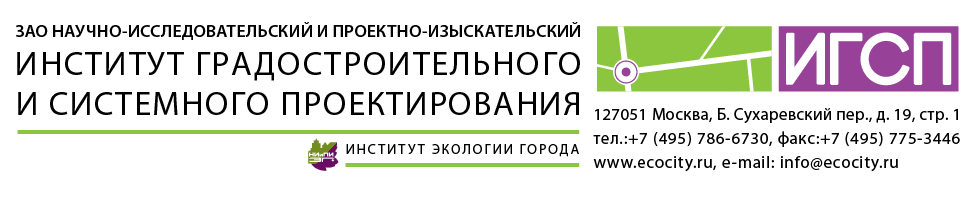 Основание для разработки:Договор субподряда от 07.12.2018 № 155-ПЗЗ/2018-2019«ВНЕСЕНИЕ ИЗМЕНЕНИЙ В «ПРАВИЛА ЗЕМЛЕПОЛЬЗОВАНИЯ И ЗАСТРОЙКИ ТЕРРИТОРИИ (ЧАСТИ ТЕРРИТОРИИ) ГОРОДСКОГО ОКРУГА РЕУТОВ МОСКОВСКОЙ ОБЛАСТИ»Генеральный директор					    С.В. МаршевОтветственный исполнитель 				    А.С. Швыряев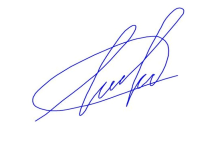 Москва 2019СОДЕРЖАНИЕЧАСТЬ I. ПОРЯДОК ПРИМЕНЕНИЯ ПРАВИЛ ЗЕМЛЕПОЛЬЗОВАНИЯ И ЗАСТРОЙКИ И ВНЕСЕНИЯ В НИХ ИЗМЕНЕНИЙ	5Глава 1. Общие положения	5Статья 1. Общие положения	5Статья 2. Назначение и содержание Правил	5Статья 3. Порядок установления территориальных зон	6Статья 3.1 Пересечения сведений государственного лесного реестра со сведениями Единого государственного реестра недвижимости	7Статья 4. Зоны с особыми условиями использования территорий	8Глава 2. Регулирование землепользования и застройки уполномоченными органами	15Статья 5. Перераспределение полномочий между органами местного  самоуправления городского округа и уполномоченными  Правительством Московской области центральными исполнительными  органами государственной власти Московской области	15Статья 6. Полномочия уполномоченных Правительством Московской области центральных исполнительных органов государственной власти Московской области	15Статья 7. Полномочия органов местного самоуправления городского округа	18Статья 8. Комиссия по подготовке проекта правил землепользования  и застройки Московской области	20Статья 9. Комиссия по подготовке проекта правил землепользования  и застройки городского округа	21Глава 3. Изменение видов разрешенного использования земельных участков и объектов капитального строительства физическими и юридическими лицами. Регулирование иных вопросов землепользования и застройки	22Статья 10. Общие положения о градостроительном регламенте	22Статья 11. Состав градостроительного регламента	23Статья 12. Использование земельных участков и объектов капитального строительства, не соответствующих градостроительным регламентам	26Статья 13. Изменение видов разрешенного использования земельных участков и объектов капитального строительства физическими и юридическими лицами	26Статья 14. Порядок предоставления разрешения на условно разрешенный вид использования земельного участка или объекта капитального строительства	27Статья 15. Порядок предоставления разрешения на отклонение  от предельных параметров разрешенного строительства, реконструкции  объектов капитального строительства	28Статья 16. Градостроительный план земельного участка	29Статья 17. Разрешение на строительство и разрешение  на ввод объекта в эксплуатацию	29Глава 4. Документация по планировке территории	31Статья 18. Общие положения по документации по планировке территории	31Статья 19. Комплексное и устойчивое развитие территории	33Глава 5. Общественные обсуждения или публичные слушания  по вопросам землепользования и застройки	36Статья 20. Общие положения об общественных обсуждениях или публичных  слушаниях по вопросам землепользования и застройки	36Статья 21. Особенности проведения общественных обсуждений или публичных  слушаний по проекту генерального плана, проекту о внесении изменений  в генеральный план	37Статья 22. Особенности проведения общественных обсуждений  или публичных слушаний по проекту Правил,  проекту о внесении изменений в Правила	38Статья 23. Особенности проведения общественных обсуждений  или публичных слушаний по проектам планировки территории  и проектам межевания территории	38Статья 24. Особенности проведения общественных обсуждений  или публичных слушаний по вопросу предоставления разрешения  на условно разрешенный вид использования земельного участка  или объекта капитального строительства	39Статья 25. Особенности проведения общественных обсуждений  или публичных слушаний по вопросу предоставления разрешения  на отклонение от предельных параметров разрешенного строительства,  реконструкции объектов капитального строительства	41Глава 6. Порядок внесения изменений в правила	43Статья 26. Основания для внесения изменений в Правила	43Статья 27. Порядок внесения изменений в Правила	43ЧАСТЬ II. КАРТА ГРАДОСТРОИТЕЛЬНОГО ЗОНИРОВАНИЯ	47ЧАСТЬ III. ГРАДОСТРОИТЕЛЬНЫЕ РЕГЛАМЕНТЫ	51Глава 7. Градостроительные регламенты в части видов разрешенного использования земельных участков и объектов капитального строительства и предельных (минимальных и (или) максимальных) размеров земельных участков и предельных параметров разрешенного строительства, реконструкции объектов капитального строительства	51Статья 28. Градостроительные регламенты для жилых зон	52Статья 29. Градостроительные регламенты для общественно-деловых зон	65Статья 30. Градостроительные регламенты для производственных зон, зон коммунальной и транспортной инфраструктур	77Статья 31. Градостроительные регламенты для зон рекреационного назначения	89Статья 32. Градостроительные регламенты для зон специального назначения	92Статья 33. Градостроительные регламенты для зон сельскохозяйственного использования	99Статья 34. Градостроительные регламенты для зон комплексного устойчивого развития территорий	99ЧАСТЬ I. ПОРЯДОК ПРИМЕНЕНИЯ ПРАВИЛ ЗЕМЛЕПОЛЬЗОВАНИЯ И ЗАСТРОЙКИ И ВНЕСЕНИЯ В НИХ ИЗМЕНЕНИЙГлава 1. Общие положенияСтатья 1. Общие положения1.	Правила землепользования и застройки городского округа Реутов Московской области (далее – Правила, настоящие Правила) являются документом градостроительного зонирования, принятым в соответствии с Градостроительным кодексом Российской Федерации, Земельным кодексом Российской Федерации, Федеральным законом от 06.10.2003 № 131-ФЗ «Об общих принципах организации местного самоуправления в Российской Федерации», иными законами и нормативными правовыми актами Российской Федерации и Московской области о градостроительной деятельности, в области земельных отношений, охраны окружающей среды и рационального использования природных ресурсов, на основании Устава городского округа Реутов Московской области (далее – городской округ), муниципальных правовых актов, определяющих основные направления социально-экономического и градостроительного развития  городского округа, с учетом требований технических регламентов, положения о территориальном планировании, содержащегося в генеральном плане городского округа (далее – генеральный план), результатов публичных слушаний по проекту Правил и предложений заинтересованных лиц.2.	Правила подготовлены применительно к части территории городского округа, за исключением территорий земель лесного фонда (часть территории городского поселения).Границы части территории городского округа, применительно к которой подготовлены Правила, установлены границами территориальных зон, определенных на карте градостроительного зонирования.3.	Правила обязательны для исполнения органами государственной власти, органами местного самоуправления, физическими и юридическими лицами. 4.	Правила подлежат опубликованию в порядке, установленном для официального опубликования муниципальных правовых актов, иной официальной информации (далее – официальное опубликование), и размещению на официальном сайте городского округа в информационно-телекоммуникационной сети «Интернет» (далее – официальный сайт городского округа).5.	Утвержденная в соответствии с требованиями Градостроительного кодекса Российской Федерации документация по планировке территории, градостроительные планы земельных участков, разрешения на строительство, разрешения на ввод объекта в эксплуатацию, выданные до вступления в силу настоящих Правил, являются действительными.Статья 2. Назначение и содержание Правил1.	Правила разработаны в целях:создания условий для устойчивого развития территории городского округа, сохранения окружающей среды;создания условий для планировки территории городского округа;обеспечения прав и законных интересов физических и юридических лиц, в том числе правообладателей земельных участков и объектов капитального строительства, расположенных на территории городского округа;создания условий для привлечения инвестиций, в том числе путем предоставления возможности выбора наиболее эффективных видов разрешенного использования земельных участков и объектов капитального строительства, расположенных на территории городского округа.2.	Правила включают в себя:2.1.	Порядок применения Правил и внесения в них изменений (часть I Правил), содержащий положения: о регулировании землепользования и застройки органами местного самоуправления (иными уполномоченными органами);об изменении видов разрешенного использования земельных участков и объектов капитального строительства физическими и юридическими лицами;о подготовке документации по планировке на территории городского округа;о проведении публичных слушаний по вопросам землепользования и застройки;о внесении изменений в настоящие Правила;о регулировании иных вопросов землепользования и застройки.2.2.	Карту градостроительного зонирования с установленными территориями, в границах которых предусматривается осуществление деятельности по комплексному и устойчивому развитию территории, а также карта (карты) с отображением границ зон с особыми условиями использования территорий, границами территорий объектов культурного наследия (часть II Правил).2.3.	Градостроительные регламенты (часть III Правил). 2.4.	Приложение «Сведения о границах территориальных зон», содержащее графическое описание местоположения границ территориальных зон, перечень координат характерных точек этих границ в системе координат, используемой для ведения Единого государственного реестра недвижимости.3.	При осуществлении градостроительной деятельности на территории городского округа наряду с Правилами применяются технические регламенты (до их вступления в силу в установленном порядке – нормативные технические документы в части, не противоречащей Федеральному закону от 27.12.2002 № 184-ФЗ «О техническом регулировании» и Градостроительному кодексу Российской Федерации), региональные нормативы градостроительного проектирования, местные нормативы градостроительного проектирования городского округа, а также иные муниципальные правовые акты округа в части, не противоречащей настоящим Правилам.Статья 3. Порядок установления территориальных зонВ результате градостроительного зонирования могут определяться жилые, общественно-деловые, производственные зоны, зоны инженерной и транспортной инфраструктур, зоны сельскохозяйственного использования, зоны рекреационного назначения, зоны особо охраняемых территорий, зоны специального назначения, зоны размещения военных объектов и иные виды территориальных зон.Территориальные зоны, определенные в результате градостроительного зонирования на территории городского округа, отображены на карте градостроительного зонирования.Для земельных участков в пределах территориальных зон, границы которых установлены с учетом функциональных зон, определенных генеральным планом без учета принципа деления земель по целевому назначению на категории, границы таких территориальных зон и градостроительные регламенты считаются установленными после изменения категории земель или земельных участков в составе таких земель из одной категории в другую в порядке, предусмотренном земельным законодательством.На карте градостроительного зонирования установлены границы территорий, в границах которых предусматривается осуществление деятельности по комплексному и устойчивому развитию территории. Границы таких территорий устанавливаются по границам одной или нескольких территориальных зон.На карте градостроительного зонирования отображены границы населенных пунктов, входящих в состав городского округа. В состав графической части Правил входит карта (карты) с отображением границ зон с особыми условиями использования территорий, границ территорий объектов культурного наследия. Границы зон с особыми условиями использования территорий, границы территорий объектов культурного наследия, устанавливаемые в соответствии с законодательством Российской Федерации, могут не совпадать с границами территориальных зон.Границы территориальных зон установлены с учетом:-	возможности сочетания в пределах одной территориальной зоны различных видов существующего и планируемого использования земельных участков;-	функциональных зон и параметров их планируемого развития, определенных генеральным планом;-	определенных Градостроительным кодексом Российской Федерации территориальных зон;-	сложившейся планировки территории и существующего землепользования;-	планируемых изменений границ земель различных категорий;-	предотвращения возможности причинения вреда объектам капитального строительства, расположенным на смежных земельных участках.7.	Границы территориальных зон установлены по:-	линиям магистралей, улиц, проездов, разделяющих транспортные потоки противоположных направлений;-	красным линиям;-	границам земельных участков;-	границам населенных пунктов в пределах городского округа;-	границам городского округа;-	естественным границам природных объектов;-	иным границам.8.	Границы территориальных зон отвечают требованиям принадлежности каждого земельного участка только к одной зоне. Формирование одного земельного участка из нескольких земельных участков, расположенных в различных территориальных зонах, не допускается.  Если участок находится в двух и более территориальных зонах, то считается, что он принадлежит к территориальной зоне, где находится большая его часть. 9.	Карта градостроительного зонирования применяется одновременно с картой (картами) с отображением границ зон с особыми условиями использования территорий, границ территорий объектов культурного наследия.10.	Правилами для каждой территориальной зоны индивидуально, с учетом особенностей ее расположения и развития, а также возможности  территориального сочетания различных видов использования земельных участков установлен градостроительный регламент.Статья 3.1 Пересечения сведений государственного лесного реестра со сведениями Единого государственного реестра недвижимостиНа карте градостроительного зонирования отображены территории пересечения сведений государственного лесного реестра со сведениями Единого государственного реестра недвижимости. При принятии уполномоченным органом решения о приведении сведений государственного лесного реестра в соответствие со сведениями Единого государственного реестра недвижимости в отношении земельных участков, расположенных в границах территории пересечения сведений государственного реестра недвижимости, применяются градостроительные регламенты соответствующей территориальной зоны. Статья 4. Зоны с особыми условиями использования территорийНа карте с отображением границ зон с особыми условиями использования территорий, входящей в состав графических материалов Правил, в соответствии с законодательством Российской Федерации могут отображаться следующие зоны с особыми условиями использования территорий:Глава 2. Регулирование землепользования и застройки уполномоченными органамиСтатья 5. Перераспределение полномочий между органами местного 
самоуправления городского округа и уполномоченными 
Правительством Московской области центральными исполнительными 
органами государственной власти Московской области1.	Полномочия органов местного самоуправления городского округа и центральных исполнительных органов государственной власти Московской области в области градостроительной деятельности и земельных отношениях перераспределены в порядке, предусмотренном частью 1.2 статьи 17 Федерального закона от 06.10.2003 № 131-ФЗ «Об общих принципах организации местного самоуправления в Российской Федерации», на основании Закона Московской области № 106/2014-ОЗ «О перераспределении полномочий между органами местного самоуправления муниципальных образований Московской области и органами государственной власти Московской области», Закона Московской области № 107/2014-ОЗ «О наделении органов местного самоуправления муниципальных образований Московской области отдельными государственными полномочиями Московской области», Закона Московской области № 176/2016-ОЗ «О перераспределении полномочий между органами местного самоуправления муниципальных образований Московской области и органами государственной власти Московской области», Закона Московской области № 144/2016-ОЗ «О наделении органов местного самоуправления муниципальных образований Московской области отдельными государственными полномочиями Московской области в области земельных отношений».2.	Сроки наделения органов местного самоуправления городского округа государственными полномочиями в области градостроительной деятельности, определяются Законом Московской области.Статья 6. Полномочия уполномоченных Правительством Московской области центральных исполнительных органов государственной власти Московской области 1.	Уполномоченные Правительством Московской области центральные исполнительные органы государственной власти Московской области осуществляют полномочия по:1)	подготовке генерального плана, а также по внесению в него изменений, за исключением полномочий, по организации и проведению публичных слушаний по данному вопросу;2)	подготовке Правил, а также по внесению изменений в Правила, за исключением полномочий, по организации и проведению публичных слушаний по данному вопросу;3)	принятию решения о подготовке документации по планировке территории городского округа, обеспечению подготовки документации по планировке территории, за исключением случаев, указанных в части 1.1 статьи 45 Градостроительного кодекса Российской Федерации, и утверждению документации по планировке территории в границах сельского поселения на основании генерального плана городского округа (за исключением случая, установленного частью 6 статьи 18 Градостроительного кодекса Российской Федерации), правил землепользования и застройки городского округа, за исключением полномочий, предусмотренных частями 5 - 12 статьи 46 Градостроительного кодекса Российской Федерации;4)	подготовке, регистрации и выдаче градостроительных планов земельных участков в поселении на территории городского округа;5)	выдаче разрешения на строительство, выдаче разрешения на ввод объектов в эксплуатацию, при осуществлении строительства, реконструкции объектов капитального строительства, расположенных на территории городского округа, за исключением объектов индивидуального жилищного строительства;6) принятию решения о предоставлении разрешения на условно разрешенный вид использования земельного участка или объекта капитального строительства, за исключением организации и проведения публичных слушаний;7)	принятию решения о предоставлении разрешения на отклонение от предельных параметров разрешенного строительства, реконструкции объектов капитального строительства, за исключением полномочий, по организации и проведению публичных слушаний по данному вопросу;8) ведению информационных систем обеспечения градостроительной деятельности, осуществляемой на территории городского округа;9)	принятию решений о развитии застроенных территорий;10)	организации и проведению аукциона на право заключить договор о развитии застроенной территории, в том числе в части определения начальной цены предмета аукциона (права на заключение договора о развитии застроенной территории);11)	переводу земель, находящихся в частной собственности, из одной категории в другую в отношении земель сельскохозяйственного назначения и случаев перевода земель населенных пунктов в земли иных категорий и земель иных категорий в земли населенных пунктов;12)	согласованию документации по планировке территории, подготовленной на основании решения уполномоченного федерального органа исполнительной власти, до ее утверждения;13)	по принятию решения о комплексном развитии территории (в части объектов жилого назначения), если не менее 50 процентов от общей площади территории, в границах которой предусматривается осуществление деятельности по комплексному и устойчивому развитию территории, занимают земельные участки:а)	на которых расположены объекты капитального строительства (за исключением многоквартирных домов), признанные в установленном Правительством Российской Федерации порядке аварийными и подлежащими сносу;б)	на которых расположены объекты капитального строительства (за исключением многоквартирных домов), снос, реконструкция которых планируются на основании муниципальных адресных программ;в)	виды разрешенного использования которых и (или) виды разрешенного использования и характеристики расположенных на которых объектов капитального строительства не соответствуют видам разрешенного использования земельных участков и объектов капитального строительства и предельным параметрам строительства, реконструкции объектов капитального строительства, установленным Правилами;г)	на которых расположены объекты капитального строительства, признанные в соответствии с гражданским законодательством самовольными постройками;13.1) 	по обеспечению:а)	опубликования информации о принятом решении о комплексном развитии территории;б)	размещения на официальном сайте уполномоченного органа в информационно-телекоммуникационной сети «Интернет» информации о принятии решения о комплексном развитии территории;в)	размещения информации о решении о комплексном развитии территории на информационном щите в границах территории, в отношении которой принято такое решение;13.2)	по направлению правообладателям земельных участков и (или) объектов недвижимого имущества, расположенных в границах территории, в отношении которой принято такое решение, в том числе лицам, которым земельные участки, находящиеся в государственной или муниципальной собственности и расположенные в границах этой территории, предоставлены в аренду или в безвозмездное пользование в соответствии с земельным законодательством при условии, что срок действия договора аренды или договора безвозмездного пользования составляет не менее чем пять лет (далее - правообладатели), копии решения о комплексном развитии территории и предложения об осуществлении такими правообладателями деятельности по комплексному и устойчивому развитию территории в порядке, установленном статьей 46.9 Градостроительного кодекса Российской Федерации;13.3)	по принятию решения о проведении аукциона на право заключения договора о комплексном развитии территории в порядке, установленном статьей 46.11 Градостроительного кодекса Российской Федерации, в случае, если по истечении шести месяцев со дня направления указанных в пункте 4 части 7 статьи 46.10 Градостроительного кодекса Российской Федерации копии решения и предложения в уполномоченный орган не поступили предусмотренные частью 9 статьи 46.9 Градостроительного кодекса Российской Федерации документация по планировке территории, проект договора о комплексном развитии территории, соглашение либо подготовленная правообладателем или правообладателями документация по планировке территории не была утверждена в связи с несоблюдением требований части 10 статьи 45 Градостроительного кодекса Российской Федерации и (или) подготовленный правообладателем или правообладателями договор не был подписан сторонами в связи с несоблюдением ими требований статьи 46.9 Градостроительного кодекса Российской Федерации;13.4) 	по размещению извещения о проведении аукциона на право заключения договора о комплексном развитии территории на официальном сайте уполномоченного органа в информационно-телекоммуникационной сети «Интернет»;13.5) 	по обеспечению:а) 	опубликования в порядке, установленном для официального опубликования (обнародования) правовых актов, сообщения о принятом решении об изъятии земельных участков и (или) расположенных на них объектов недвижимого имущества;б) 	размещения на официальном сайте уполномоченного органа в информационно-телекоммуникационной сети «Интернет» сообщения о принятом решении об изъятии земельных участков и (или) расположенных на них объектов недвижимого имущества;в) 	размещения на информационном щите в границах территории, в отношении которой принято решение о ее комплексном развитии, сообщения о принятом решении об изъятии земельных участков и (или) расположенных на них объектов недвижимого имущества;13.6)	по направлению собственникам земельных участков и (или) объектов недвижимого имущества, расположенных в границах территории, в отношении которой принято решение о ее комплексном развитии, и (или) лицам, которым земельные участки, находящиеся в государственной или муниципальной собственности и расположенные в границах указанной территории, предоставлены в постоянное (бессрочное) пользование, пожизненное наследуемое владение, аренду или безвозмездное пользование, если срок окончания договоров аренды, договоров безвозмездного пользования составляет на день заключения договора о комплексном развитии территории пять и более лет, копию данного решения и проект соглашения об изъятии земельных участков и (или) расположенных на них объектов недвижимого имущества для государственных нужд в целях комплексного развития территории;13.7) 	по заключению договора о комплексном развитии территории (далее - договор) с победителем аукциона на право заключения договора о комплексном развитии территории;13.8)	по одностороннему отказу от договора (исполнения договора), заключенного в соответствии с частями 8-14 статьи 46.10 Градостроительного кодекса Российской Федерации и статьей 46.11 Градостроительного кодекса Российской Федерации в случае:а)	неисполнения лицом, заключившим договор, обязательств, предусмотренных пунктами 3, 5, 6 части 13 статьи 46.10 Градостроительного кодекса Российской Федерации;б) 	если местным бюджетом на текущий финансовый год и плановый период не предусмотрены расходные обязательства муниципального образования для размещения объектов коммунальной, транспортной, социальной инфраструктур, предусмотренных договором;13.9) 	по принятию решения об изъятии земельных участков и (или) расположенных на них объектов недвижимого имущества в целях комплексного развития территории;13.10) 	по заключению соглашения об изъятии земельных участков и (или) расположенных на них объектов недвижимого имущества для целей комплексного развития территории;13.11) 	по обращению с иском в суд об изъятии земельных участков и (или) расположенных на них объектов недвижимого имущества, о прекращении соответствующих прав лиц, являющихся собственниками земельных участков и (или) расположенных на них объектов недвижимого имущества;13.12) 	по обеспечению государственной регистрации изымаемых и (или) расположенных на них объектов недвижимого имущества;13.13)	по направлению поступившей в уполномоченный орган документации по планировке территории, проекта договора о комплексном развитии территории и соглашения в орган местного самоуправления городского округа с целью принятия решения о заключении с правообладателем или правообладателями договора о комплексном развитии территории в порядке, установленном статьей 46.9 Градостроительного кодекса Российской Федерации;13.14) 	по участию в качестве стороны в договоре о комплексном развитии территории, заключаемом органом местного самоуправления городского округа с правообладателями в соответствии со статьей 46.9 Градостроительного кодекса Российской Федерации.2.	Правительство Московской области или уполномоченные им центральные исполнительные органы государственной власти Московской области осуществляют иные полномочия в сфере регулирования вопросов землепользования и застройки, предусмотренные законами Московской области, иными нормативными правовыми актами Московской области.Статья 7. Полномочия органов местного самоуправления городского округа Органы местного самоуправления городского округа осуществляют полномочия по:организации и проведению публичных слушаний, общественных обсуждений:а)	по проекту генерального плана; по проекту внесения изменений в генеральный план;б)	по проекту Правил, по проекту изменений в Правила;в)	по проектам планировки территории и проектам межевания территории;г)	по вопросу о предоставлении разрешения на условно разрешенный вид использования земельного участка или объекта капитального строительства;д)	по вопросу предоставления разрешения на отклонение от предельных параметров разрешенного строительства, реконструкции объектов капитального строительства, расположенных на территории городского округа;принятию решения об утверждении генерального плана, утверждению изменений в генеральный план;принятию решения об утверждении Правил, утверждению изменений в Правила;утверждению местных нормативов градостроительного проектирования городского округа;направлении застройщику способом, определенным им в уведомлении о планируемом строительстве, уведомление о соответствии указанных в уведомлении о планируемом строительстве параметров объекта индивидуального жилищного строительства или садового дома установленным параметрам и допустимости размещения объекта индивидуального жилищного строительства или садового дома на земельном участке либо о несоответствии указанных в уведомлении о планируемом строительстве параметров объекта индивидуального жилищного строительства или садового дома установленным параметрам и (или) недопустимости размещения объекта индивидуального жилищного строительства или садового дома на земельном участке. Формы уведомления о соответствии указанных в уведомлении о планируемом строительстве параметров объекта индивидуального жилищного строительства или садового дома установленным параметрам и допустимости размещения объекта индивидуального жилищного строительства или садового дома на земельном участке, уведомления о несоответствии указанных в уведомлении о планируемом строительстве параметров объекта индивидуального жилищного строительства или садового дома установленным параметрам и (или) недопустимости размещения объекта индивидуального жилищного строительства или садового дома на земельном участке утверждаются федеральным органом исполнительной власти, осуществляющим функции по выработке и реализации государственной политики и нормативно-правовому регулированию в сфере строительства, архитектуры, градостроительства;направлении застройщику способом, указанным в уведомлении об окончании строительства, уведомление о соответствии построенных или реконструированных объекта индивидуального жилищного строительства или садового дома требованиям законодательства о градостроительной деятельности либо о несоответствии построенных или реконструированных объекта индивидуального жилищного строительства или садового дома требованиям законодательства о градостроительной деятельности с указанием всех оснований для направления такого уведомления. Формы уведомления о соответствии построенных или реконструированных объекта индивидуального жилищного строительства или садового дома требованиям законодательства о градостроительной деятельности, уведомления о несоответствии построенных или реконструированных объекта индивидуального жилищного строительства или садового дома требованиям законодательства о градостроительной деятельности утверждаются федеральным органом исполнительной власти, осуществляющим функции по выработке и реализации государственной политики и нормативно-правовому регулированию в сфере строительства, архитектуры, градостроительства.принятию решения о сносе самовольной постройки либо решения о сносе самовольной постройки или ее приведении в соответствие с предельными параметрами разрешенного строительства, реконструкции объектов капитального строительства, установленными правилами землепользования и застройки, документацией по планировке территории, или обязательными требованиями к параметрам объектов капитального строительства, установленными настоящим Кодексом, другими федеральными законами (далее - приведение в соответствие с установленными требованиями), в случаях, предусмотренных гражданским законодательством, осуществление сноса самовольной постройки или ее приведения в соответствие с установленными требованиями в случаях, предусмотренных настоящим Кодексомпринятию решения об установлении или изменении одного вида разрешенного использования земельного участка на другой вид такого использования, в том числе установлении соответствия между разрешенным использованием земельного участка и видом разрешенного использования земельных участков, установленным классификатором видов разрешенного использования земельных участков, за исключением полномочий, по организации и проведению общественных обсуждений или публичных слушаний по данному вопросу;предоставлению (распоряжению) земельных участков, государственная собственность на которые не разграничена, расположенных на территории городского округа, за исключением случаев, предусмотренных законодательством Российской Федерации об автомобильных дорогах и о дорожной деятельности;переводу земель, находящихся в частной собственности, из одной категории в другую, на территории городского округа, за исключением земель сельскохозяйственного назначения и случаев перевода земель населенных пунктов в земли иных категорий и земель иных категорий в земли населенных пунктов;иным полномочиям в соответствии с законодательством Российской Федерации и законами Московской области отнесенным к полномочиям органов местного самоуправления городского округа.Органы местного самоуправления городского округа обязаны:уведомлять уполномоченные органы в порядке, установленном Правительством Московской области:о поступлении в орган местного самоуправления подготовленных в соответствии со статьей 46.9 Градостроительного кодекса Российской Федерации проекта планировки территории и проекта межевания территории, а также проекта договора от правообладателя(ей) в целях заключения договора о комплексном развитии территории;о принятии решения о заключении договора о комплексном развитии территории с правообладателем(ми);направлять в уполномоченные органы, поступившие от правообладателей в порядке статьи 46.9 Градостроительного кодекса Российской Федерации:-	проект планировки территории; -	проект межевания территории;-	проект договора о комплексном развитии территории.Органы местного самоуправления городского округа осуществляют иные полномочия по вопросам землепользования и застройки в соответствии с законодательством Российской Федерации и законами Московской области, не отнесенные к полномочиям Правительства Московской области или уполномоченных им центральных исполнительных органов государственной власти Московской области, органов местного самоуправления городского округа.Статья 8. Комиссия по подготовке проекта правил землепользования 
и застройки Московской области 1.	Комиссия по подготовке проекта правил землепользования и застройки Московской области (далее – Комиссия) – постоянно действующий межведомственный орган Московской области, который создан для обеспечения выполнения задач градостроительного зонирования и обеспечения устойчивого развития территорий на основе территориального планирования и градостроительного зонирования.2.	Состав Комиссии утверждается распоряжением Правительства Московской области.3.	К основным функциям Комиссии относятся:1) обеспечение подготовки проекта Правил;2) обеспечение подготовки внесения изменений в Правила;3)	обеспечение предоставления разрешения на условно разрешенный вид использования земельного участка или объекта капитального строительства;4)	обеспечение предоставления разрешения на отклонение от предельных параметров разрешенного строительства, реконструкции объектов капитального строительства.4.	В целях реализации полномочий Комиссия имеет право запрашивать и получать необходимые для работы материалы и сведения по рассматриваемому вопросу.5.	Заседания Комиссии ведет председатель Комиссии, а в случае его отсутствия – заместитель председателя Комиссии.Заседание Комиссии считается правомочным, если на нем присутствуют более половины от установленного числа членов Комиссии.6.	Решения  Комиссии принимаются путем открытого голосования простым большинством голосов присутствующих на заседании членов Комиссии (при равенстве голосов голос председателя Комиссии является решающим) и оформляются протоколом, который подписывается ответственным секретарем Комиссии и утверждается председательствующим на заседании Комиссии.7.	Решения Комиссии вступают в силу с даты подписания протокола заседания Комиссии.8.	Заседания Комиссии проводятся по мере необходимости, но не реже одного раза в месяц. В заседаниях Комиссии могут принимать участие эксперты, специалисты, представители органов местного самоуправления и представители иных заинтересованных сторон. Решение о необходимости участия перечисленных лиц принимается председателем Комиссии.Статья 9. Комиссия по подготовке проекта правил землепользования 
и застройки городского округа1.	В целях организации проведения публичных слушаний по проекту Правил, проекту о внесении изменений в Правила, по вопросу предоставления разрешения на условно разрешенный вид использования земельного участка или объекта капитального строительства, разрешения на отклонение от предельных параметров разрешенного строительства, реконструкции объектов капитального строительства создана (создается) Комиссия по подготовке проекта землепользования и застройки городского округа (далее – Комиссия городского округа).2.	В состав Комиссии городского округа включаются представители:-	представительных и исполнительно-распорядительных органов местного самоуправления городского округа;-	центрального исполнительного органа государственной власти Московской области, проводящего государственную политику и осуществляющего управление в сфере архитектуры и градостроительной деятельности Московской области (при наличии согласия руководителя уполномоченного органа);-	общественных организаций.В состав Комиссии городского округа могут быть включены иные заинтересованные лица.3.	Персональный состав Комиссии городского округа и порядок ее деятельности утверждаются главой администрации городского округа в соответствии с Градостроительным кодексом Российской Федерации, законами Московской области.4.	Председатель Комиссии городского округа назначается главой администрации городского округа из числа представителей администрации городского округа, входящих в состав комиссии.Глава 3. Изменение видов разрешенного использования земельных участков и объектов капитального строительства физическими и юридическими лицами. Регулирование иных вопросов землепользования и застройкиСтатья 10. Общие положения о градостроительном регламентеПравовой режим земельных участков, равно как всего, что находится над и под поверхностью земельных участков и используется в процессе их застройки и последующей эксплуатации объектов капитального строительства определяется градостроительным регламентом. 2.	Градостроительные регламенты установлены с учетом:-	фактического использования земельных участков и объектов капитального строительства в границах территориальной зоны;-	возможности сочетания в пределах одной территориальной зоны различных видов существующего и планируемого использования земельных участков и объектов капитального строительства;-	функциональных зон и характеристик их планируемого развития, определенных генеральным планом;-	видов территориальных зон;-	требований охраны объектов культурного наследия, а также особо охраняемых природных территорий, иных природных объектов.3.	Градостроительные регламенты обязательны для исполнения правообладателями земельных участков и объектов капитального строительства, иными физическими и юридическими лицами в случаях, установленных настоящими Правилами, при осуществлении планировки территории, архитектурно-строительного проектирования, строительства, реконструкции, эксплуатации объектов капитального строительства и иных действий, связанных с градостроительной деятельностью и земельными отношениями, осуществляемыми на территории городского округа.4.	Действие установленных Правилами градостроительных регламентов распространяется в равной мере на все земельные участки и объекты капитального строительства, расположенные в границах территориальных зон, установленных на карте градостроительного зонирования, за исключением земельных участков, указанных в части 5 настоящей статьи.5.	Действие градостроительных регламентов не распространяется на следующие земельные участки, расположенные на территории городского округа:-	в границах территорий памятников и ансамблей, включенных в единый государственный реестр объектов культурного наследия (памятников истории и культуры) народов Российской Федерации, а также в границах территорий памятников или ансамблей, которые являются выявленными объектами культурного наследия и решения о режиме содержания, параметрах реставрации, консервации, воссоздания, ремонта и приспособлении которых принимаются в порядке, установленном законодательством Российской Федерации об охране объектов культурного наследия;-	в границах территорий общего пользования;-	предназначенные для размещения линейных объектов и (или) занятые линейными объектами;-	предоставленные для добычи полезных ископаемых.6.	Градостроительные регламенты не устанавливаются для земель лесного фонда, земель, покрытых поверхностными водами, земель запаса, земель особо охраняемых природных территорий (за исключением земель лечебно-оздоровительных местностей и курортов), сельскохозяйственных угодий в составе земель сельскохозяйственного назначения, земельных участков, расположенных в границах особых экономических зон. 7.	Использование земельных участков, на которые действие градостроительных регламентов не распространяется или для которых градостроительные регламенты не устанавливаются, определяется уполномоченными федеральными органами исполнительной власти, уполномоченными органами исполнительной власти субъектов Российской Федерации или уполномоченными органами местного самоуправления в соответствии с федеральными законами. Использование земельных участков в границах особых экономических зон определяется органами управления особыми экономическими зонами. Использование земель или земельных участков из состава земель лесного фонда, земель или земельных участков, расположенных в границах особо охраняемых природных территорий, определяется соответственно лесохозяйственным регламентом, положением об особо охраняемой природной территории в соответствии с лесным законодательством, законодательством об особо охраняемых природных территориях.8.	Применительно к территориям исторических поселений, достопримечательных мест, зонам с особыми условиями использования территорий градостроительные регламенты устанавливаются в соответствии с законодательством Российской Федерации.Статья 11. Состав градостроительного регламента1.	В градостроительном регламенте в отношении земельных участков и объектов капитального строительства, расположенных в пределах соответствующей территориальной зоны, указываются:1)	виды разрешенного использования земельных участков и объектов капитального строительства;2)	предельные (минимальные и (или) максимальные) размеры земельных участков и предельные параметры разрешенного строительства, реконструкции объектов капитального строительства;3)	ограничения использования земельных участков и объектов капитального строительства, устанавливаемые в соответствии с законодательством Российской Федерации;4)	расчетные показатели минимально допустимого уровня обеспеченности территории объектами коммунальной, транспортной, социальной инфраструктур и расчетные показатели максимально допустимого уровня территориальной доступности указанных объектов для населения в случае, если в границах территориальной зоны, применительно к которой устанавливается градостроительный регламент, предусматривается осуществление деятельности по комплексному и устойчивому развитию территории.2.	Установление основных видов разрешенного использования земельных участков и объектов капитального строительства является обязательным применительно к каждой территориальной зоне, в отношении которой устанавливается градостроительный регламент.3.	Вспомогательные виды разрешенного использования земельных участков и объектов капитального строительства допускаются только в качестве дополнительных по отношению к основным видам разрешенного использования и условно разрешенным видам использования земельных участков и объектов капитального строительства и осуществляются совместно с ними.4.	Изменение одного вида разрешенного использования земельных участков и объектов капитального строительства на другой вид использования осуществляется в соответствии с градостроительным регламентом при условии соблюдения требований технических регламентов в порядке, установленном настоящими Правилами.5.	Виды разрешенного использования земельных участков определяются в соответствии с классификатором, утвержденным федеральным органом исполнительной власти, осуществляющим функции по выработке государственной политики и нормативно-правовому регулированию в сфере земельных отношений.Виды разрешенного использования объектов капитального строительства содержатся в описании видов разрешенного использования земельных участков указанного классификатора и отдельно не устанавливаются.6.	В таблицах видов разрешенного использования земельных участков и объектов капитального строительства (основных, вспомогательных, условно разрешенных) территориальных зон для сокращения словосочетания «виды разрешенного использования» используется аббревиатура ВРИ.7.	Предельные (минимальные и (или) максимальные) размеры земельных участков и предельные параметры разрешенного строительства, реконструкции объектов капитального строительства включают в себя:1)	предельные (минимальные и (или) максимальные) размеры земельных участков, в том числе их площадь;2)	минимальные отступы от границ земельных участков в целях определения мест допустимого размещения зданий, строений, сооружений, за пределами которых запрещено строительство зданий, строений, сооружений;3)	предельное количество этажей или предельную высоту зданий, строений, сооружений;4)	максимальный процент застройки в границах земельного участка, определяемый как отношение суммарной площади земельного участка, которая может быть застроена, ко всей площади земельного участка. 8.	Предельные (минимальные и (или) максимальные) размеры земельных участков и предельные параметры разрешенного строительства, реконструкции объектов капитального строительства применяются в случаях, если национальными стандартами и сводами правил, техническими регламентами, нормативами градостроительного проектирования, санитарными правилами, нормативными правовыми актами Российской Федерации не предусмотрены иные требования к предельным параметрам.9.	Предельное количество этажей или предельная высота зданий, строений, сооружений (объектов капитального строительства) указаны на карте градостроительного зонирования.Предельное количество этажей включает все надземные этажи без учета подземных.Предельное количество этажей объектов капитального строительства в границах соответствующих территориальных зон, допускающих строительство, реконструкцию объектов капитального строительства, составляет 3 этажа, если иное не указано на карте градостроительного зонирования, в части не противоречащей утвержденным режимам зон охраны объектов культурного наследия.Для вида разрешенного использования с кодом 3.5.1 Классификатора видов разрешенного использования земельных участков, утвержденного приказом Министерства экономического развития Российской Федерации от 01.09.2014 № 540 (далее – Классификатор), предельное количество этажей составляет 4 этажа, вне зависимости от значения, указанного на карте градостроительного зонирования.Для вида разрешенного использования с кодом 6.8 Классификатора предельная высота сооружений (антенно-мачтовых) не подлежит установлению.10.	Максимальный процент застройки земельного участка не учитывает площадь земельного участка, которая может быть застроена плоскостными сооружениями, и частями объектов капитального строительства, находящихся под поверхностью земельного участка (подземная часть объекта). 11.	Для объектов капитального строительства, предельные параметры которых не соответствуют предельным параметрам, установленным градостроительными регламентами, предельными считаются фактические параметры, подтвержденные разрешением на строительство, разрешением на ввод объекта в эксплуатацию, документами государственного учета, ситуационными планами, содержащимися в технических паспортах расположенных на земельных участках объектов недвижимости, которые находятся в архивах организаций по государственному техническому учету и (или) технической инвентаризации, выданными до вступления в силу настоящих Правил.Для земельных участков, предельные размеры которых не соответствуют предельным размерам, установленным градостроительными регламентами, предельными считаются фактические размеры, подтвержденные документацией по планировке территории (за исключением территорий, подлежащих комплексному и устойчивому развитию), утвержденной до вступления в силу настоящих Правил. При образовании земельных участков под существующими многоквартирным домом, объектом гаражного назначения, предназначенным для хранения личного автотранспорта граждан, размер земельного участка может не соответствовать минимальным размерам земельного участка, установленным в Правилах в составе градостроительного регламента. 12.	Минимальные отступы от границ земельных участков, установленные в составе градостроительного регламента в целях определения мест допустимого размещения зданий, строений, сооружений, для объектов капитального строительства, у которых отсутствуют проемы между блоками (Хранение автотранспорта, блокированная жилая застройка и т.п.), устанавливаются от границ земельного участка до стен объекта, не являющихся общими боковыми с другим объектом.13.	Ограничения использования земельных участков и объектов капитального строительства устанавливаются в соответствии с законодательством Российской Федерации.14.	В пределах территориальных зон могут устанавливаться подзоны с одинаковыми видами разрешенного использования земельных участков и объектов капитального строительства, но с различными предельными (минимальными и (или) максимальными) размерами земельных участков и предельными параметрами разрешенного строительства, реконструкции объектов капитального строительства и сочетаниями таких размеров и параметров.15. Для всех территориальных зон, если не указано иное, вид разрешенного использованя 7.2 Автомобильный транспорт является основным с парметрами предельной этажности 0 и остальными параметрами, не подлежащими установлению.16. При выделе участков из земель, находящихся в государственной или муниципальной собственности, или собственность на которые не разграничена, под объектами капитального строительства, зарегистрированными до утверждения настоящих ПЗЗ в установленном законом порядке, предельные размеры земельных участков не применяются, если их соблюдение невозможно в силу сложившегося землепользования (фактических границ, установленных на местности).17.  В случае образовании земельных участков путем перераспределения земельных участков, принадлежащих физическим или юридическим лицам, и из земель (земельных участков), находящихся в государственной или муниципальной собственности, или собственность на которые не разграничен предельные максимальные размеры земельных участков, установленные градостроительным регламентом, не распространяются.18.  В соответствии со статьей 25 Закона Российской Федерации от 21.02.1992 №2395-1 «О недрах», строительство объектов капитального строительства на земельных участках, расположенных за границами населенных пунктов, размещение подземных сооружений за границами населенных пунктов разрешается только после получения заключения федерального органа управления государственным фондом недр (Роснедра) или его территориального органа (Центрнедра) об отсутствии (наличии) полезных ископаемых в недрах под участком предстоящей застройки.Статья 12. Использование земельных участков и объектов капитального строительства, не соответствующих градостроительным регламентам1.	Земельные участки или объекты капитального строительства, расположенные на территории городского округа, виды разрешенного использования, предельные (минимальные и (или) максимальные) размеры и предельные параметры которых не соответствуют градостроительному регламенту, могут использоваться без установления срока приведения их в соответствие с градостроительным регламентом, за исключением случаев, если использование таких земельных участков и объектов капитального строительства опасно для жизни или здоровья человека, для окружающей среды, объектов культурного наследия.2.	Реконструкция указанных в части 1 настоящей статьи объектов капитального строительства может осуществляться только путем приведения таких объектов в соответствие с градостроительным регламентом или путем уменьшения их несоответствия предельным параметрам разрешенного строительства, реконструкции объектов капитального строительства.3.	Изменение видов разрешенного использования несоответствующих установленным настоящими Правилами градостроительным регламентам земельных участков и объектов капитального строительства может осуществляться только путем приведения видов их использования в соответствие с видами разрешенного использования земельных участков и объектов капитального строительства, установленными градостроительным регламентом.4.	В случае, если использование указанных в части 1 настоящей статьи земельных участков или объектов капитального строительства продолжается и опасно для жизни или здоровья человека, для окружающей среды, объектов культурного наследия, может быть наложен запрет на использование таких земельных участков и объектов в соответствии с федеральными законами.Статья 13. Изменение видов разрешенного использования земельных участков и объектов капитального строительства физическими и юридическими лицами1.	Изменение одного вида разрешенного использования земельных участков и объектов капитального строительства на другой вид такого использования осуществляется в соответствии с градостроительным регламентом при условии соблюдения требований технических регламентов.2.	Основные и вспомогательные виды разрешенного использования земельных участков и объектов капитального строительства правообладателями земельных участков и объектов капитального строительства, за исключением органов государственной власти, органов местного самоуправления, государственных и муниципальных учреждений, государственных и муниципальных унитарных предприятий, выбираются самостоятельно без дополнительных разрешений и согласования.3.	Изменение видов разрешенного использования земельных участков и объектов капитального строительства на условно разрешенный вид использования земельных участков и объектов капитального строительства, предусмотренный в составе градостроительного регламента, установленного частью III настоящих Правил, осуществляется правообладателями земельных участков и объектов капитального строительства в порядке, установленном Правительством Московской области и настоящими Правилами.4.	Условия и порядок внесения платы за изменение вида разрешенного использования земельного участка, находящегося в собственности физического лица или юридического лица, установлены Законом Московской области № 23/96-ОЗ «О регулировании земельных отношений в Московской области».5.	Решения об изменении одного вида разрешенного использования земельных участков и объектов капитального строительства, расположенных на земельных участках, на которые действие градостроительных регламентов не распространяется или для которых градостроительные регламенты не устанавливаются, на другой вид такого использования принимаются в соответствии с федеральными законами.Статья 14. Порядок предоставления разрешения на условно разрешенный вид использования земельного участка или объекта капитального строительства1.	Разрешения на условно разрешенный вид использования земельного участка или объекта капитального строительства предоставляется применительно к земельному участку или объекту капитального строительства, расположенному на территории городского округа, на которые распространяется действие градостроительного регламента.2.	Порядок предоставления разрешения на условно разрешенный вид использования земельного участка или объекта капитального строительства устанавливается Правительством Московской области или уполномоченным центральным исполнительным органом государственной власти Московской области.3.	Физическое или юридическое лицо, заинтересованное в предоставлении разрешения на условно разрешенный вид использования земельного участка или объекта капитального строительства, направляет заявление в Комиссию через Комитет по архитектуре и градостроительству Московской области.4.	Комитет по архитектуре и градостроительству Московской области обеспечивает извещение администрации городского округа о необходимости организации и проведения публичных слушаний, в связи с поступлением заявления о предоставлении разрешения на условно разрешенный вид использования земельного участка или объекта капитального строительства (далее – разрешение на условно разрешенный вид использования).5. Порядок организации и проведения публичных слушаний, определяется Уставом городского округа и (или) нормативными правовыми актами представительного органа местного самоуправления городского округа, настоящими Правилами.6.	Заключение о результатах публичных слушаний по вопросу предоставления разрешения на условно разрешенный вид использования подлежит официальному опубликованию и размещается на официальном сайте городского округа.7.	Заключение о результатах публичных слушаний по вопросу предоставления разрешения на условно разрешенный вид использования и протокол публичных слушаний в установленный срок направляются в Комитет по архитектуре и градостроительству Московской области для подготовки проекта рекомендаций о предоставлении разрешения на условно разрешенный вид использования или об отказе в предоставлении такого разрешения. 8.	Проект рекомендаций о предоставлении разрешения на условно разрешенный вид использования или об отказе в предоставлении такого разрешения в установленном порядке рассматривается на заседании Комиссии.9.	Комитет по архитектуре и градостроительству Московской области принимает решение о предоставлении разрешения на условно разрешенный вид использования или об отказе в предоставлении такого разрешения с учетом рассмотрения рекомендаций на заседании Комиссии.10.	Министерство имущественных отношений Московской области в случае принятия Комитетом по архитектуре и градостроительству Московской области решения о предоставлении заявителю разрешения на условно разрешенный вид использования земельного участка уведомляет заявителя о размере платы за изменение вида разрешенного использования земельного участка, рассчитанном в соответствии с порядком, установленным Правительством Московской области.11.	Заявитель обязан внести в полном объеме плату за изменение вида разрешенного использования земельного участка в тридцатидневный срок со дня получения уведомления от Министерства имущественных отношений Московской области о размере платы за изменение вида разрешенного использования земельного участка.12.	Комитет по архитектуре и градостроительству Московской области в случае невнесения заявителем в полном объеме платы за изменение вида разрешенного использования земельного участка по истечении установленного срока оплаты на основании уведомления Министерства имущественных отношений Московской области о невнесении в полном объеме платы заявителем выносит решение об отмене разрешения на условно разрешенный вид использования земельного участка и уведомляет об этом заявителя.13.	В случае, если условно разрешенный вид использования земельного участка или объекта капитального строительства включен в градостроительный регламент в установленном для внесения изменений в Правила порядке после проведения публичных слушаний по инициативе физического или юридического лица, заинтересованного в предоставлении разрешения на условно разрешенный вид использования, решение о предоставлении разрешения на условно разрешенный вид использования такому лицу принимается без проведения публичных слушаний.14.	Заинтересованное физическое или юридическое лицо вправе оспорить в судебном порядке решение о предоставлении разрешения на условно разрешенный вид использования или об отказе в предоставлении такого разрешения.Статья 15. Порядок предоставления разрешения на отклонение 
от предельных параметров разрешенного строительства, реконструкции 
объектов капитального строительства1.	Отклонение от предельных параметров разрешенного строительства, реконструкции объектов капитального строительства разрешается для отдельного земельного участка при соблюдении требований технических регламентов.2.	Порядок предоставления разрешения на отклонение от предельных параметров разрешенного строительства, реконструкции объектов капитального строительства устанавливается Правительством Московской области или уполномоченным центральным исполнительным органом государственной власти Московской области.3.	Правообладатели земельных участков, размеры которых меньше установленных градостроительным регламентом минимальных размеров земельных участков либо конфигурация, инженерно-геологические или иные характеристики, которых неблагоприятны для застройки, направляют заявление о предоставлении разрешения на отклонение от предельных параметров разрешенного строительства, реконструкции объектов капитального строительства в Комиссию через Комитет по архитектуре и градостроительству Московской области.4.	Комитет по архитектуре и градостроительству Московской области обеспечивает извещение администрации городского округа о необходимости организации и проведения публичных слушаний в связи с поступлением заявления о предоставлении разрешения на отклонение от предельных параметров разрешенного строительства, реконструкции объектов капитального строительства.5. Порядок организации и проведения публичных слушаний, определяется Уставом городского округа и (или) нормативными правовыми актами представительного органа местного самоуправления городского округа, настоящими Правилами.6.	Заключение о результатах публичных слушаний по вопросу предоставления разрешения на отклонение от предельных параметров разрешенного строительства, реконструкции объектов капитального строительства подлежит официальному опубликованию и размещается на официальном сайте городского округа.7.	Заключение о результатах публичных слушаний по вопросу предоставления разрешения на отклонение от предельных параметров разрешенного строительства, реконструкции объектов капитального строительства и протокол публичных слушаний в установленный срок направляются в Комитет по архитектуре и градостроительству Московской области для подготовки проекта рекомендаций о предоставлении разрешения на отклонение от предельных параметров разрешенного строительства, реконструкции объектов капитального строительства или об отказе в предоставлении такого разрешения. 8.	Проект рекомендаций о предоставлении разрешения на отклонение от предельных параметров разрешенного строительства, реконструкции объектов капитального строительства или об отказе в предоставлении такого разрешения в установленном порядке рассматривается на заседании Комиссии.9.	Комитет по архитектуре и градостроительству Московской области принимает решение о предоставлении разрешения на отклонение от предельных параметров разрешенного строительства, реконструкции объектов капитального строительства или об отказе в предоставлении такого разрешения с учетом рассмотрения рекомендаций на заседании Комиссии.10.	Заинтересованное физическое или юридическое лицо вправе оспорить в судебном порядке решение о предоставлении разрешения на отклонение от предельных параметров разрешенного строительства, реконструкции объектов капитального строительства или об отказе в предоставлении такого разрешения.11. 	Разрешение на отклонение от предельных параметров разрешенного строительства, реконструкции объектов индивидуального жилищного строительства (жилых домов), дачных домов и садовых домов в части минимальных отступов от границ соседнего земельного участка не предоставляетсяСтатья 16. Градостроительный план земельного участка1.	Градостроительный план земельного участка выдается в целях обеспечения субъектов градостроительной деятельности информацией, необходимой для архитектурно-строительного проектирования, строительства, реконструкции объектов капитального строительства в границах земельного участка.2.	Источниками информации для подготовки градостроительного плана земельного участка являются документы территориального планирования и градостроительного зонирования, нормативы градостроительного проектирования, документация по планировке территории, сведения, содержащиеся в государственном кадастре недвижимости, федеральной государственной информационной системе территориального планирования, информационной системе обеспечения градостроительной деятельности, а также технические условия подключения (технологического присоединения) объектов капитального строительства к сетям инженерно-технического обеспечения.3.	В случае, если в соответствии с Градостроительным кодексом Российской Федерации размещение объекта капитального строительства не допускается при отсутствии документации по планировке территории, выдача градостроительного плана земельного участка для архитектурно-строительного проектирования, получения разрешения на строительство такого объекта капитального строительства допускается только после утверждения такой документации по планировке территории.Статья 17. Разрешение на строительство и разрешение 
на ввод объекта в эксплуатациюРазрешение на строительство и разрешение на ввод объекта в эксплуатацию выдается Министерством строительного комплекса Московской области, если иное не предусмотрено частями 5 и 6 статьи 51 Градостроительного кодекса Российской Федерации и другими федеральными законами. Разрешение на строительство и разрешение на ввод объекта в эксплуатацию выдается в соответствии с административными регламентами по выдаче (продлению) разрешений на строительство объектов капитального строительства и выдаче разрешений на ввод объектов в эксплуатацию.2.	Выдача разрешения на строительство не требуется в случаях, предусмотренных Градостроительным кодексом Российской Федерации, законодательством Московской области. 3.	Разрешение на строительство выдается на весь срок, предусмотренный проектом организации строительства объекта капитального строительства, за исключением случаев, если такое разрешение выдается в соответствии с частью 12 статьи 51 Градостроительного кодекса Российской Федерации. Срок действия разрешения на строительство при переходе права на земельный участок и объекты капитального строительства сохраняется, за исключением случаев, предусмотренных статьей 51 Градостроительного кодекса Российской Федерации.4.	Разрешение на ввод объекта в эксплуатацию представляет собой документ, который удостоверяет выполнение строительства, реконструкции объекта капитального строительства в полном объеме в соответствии с разрешением на строительство, проектной документацией, а также соответствие построенного, реконструированного объекта капитального строительства требованиям к строительству, реконструкции объекта капитального строительства, установленным на дату выдачи представленного для получения разрешения на строительство градостроительного плана земельного участка, разрешенному использованию земельного участка или в случае строительства, реконструкции линейного объекта проекту планировки территории и проекту межевания территории, а также ограничениям, установленным в соответствии с земельным и иным законодательством Российской Федерации.5.	Разрешение на ввод объекта в эксплуатацию является основанием для постановки на государственный учет построенного объекта капитального строительства, внесения изменений в документы государственного учета реконструированного объекта капитального строительства.6.	Выдача разрешения на ввод в эксплуатацию многоквартирного дома и иных объектов недвижимого имущества, входящих в состав многоквартирного дома, построенного или реконструированного после дня введения в действие Жилищного кодекса Российской Федерации, осуществляется только в случае, если сведения о местоположении границ земельного участка, на котором расположен этот многоквартирный дом, а также иные объекты недвижимого имущества, входящие в состав этого многоквартирного дома, внесены в Единый государственный реестр недвижимости.Глава 4. Документация по планировке территорииСтатья 18. Общие положения по документации по планировке территорииПодготовка документации по планировке территории осуществляется в целях обеспечения устойчивого развития территорий, в том числе выделения элементов планировочной структуры, установления границ земельных участков, установления границ зон планируемого размещения объектов капитального строительства.2.	Подготовка документации по планировке территории в целях размещения объектов капитального строительства применительно к территории, в границах которой не предусматривается осуществление деятельности по комплексному и устойчивому развитию территории, не требуется, за исключением случаев, указанных в части 3 настоящей статьи.3.	Подготовка документации по планировке территории в целях размещения объекта капитального строительства является обязательной в следующих случаях:1)	необходимо изъятие земельных участков для государственных или муниципальных нужд в связи с размещением объекта капитального строительства федерального, регионального или местного значения;2)	необходимы установление, изменение или отмена красных линий;3)	необходимо образование земельных участков в случае, если в соответствии с земельным законодательством образование земельных участков осуществляется только в соответствии с проектом межевания территории;4)	размещение объекта капитального строительства планируется на территориях двух и более муниципальных образований, имеющих общую границу (за исключением случая, если размещение такого объекта капитального строительства планируется осуществлять на землях или земельных участках, находящихся в государственной или муниципальной собственности, и для размещения такого объекта капитального строительства не требуются предоставление земельных участков, находящихся в государственной или муниципальной собственности, и установление сервитутов);5)	планируются строительство, реконструкция линейного объекта (за исключением случая, если размещение линейного объекта планируется осуществлять на землях или земельных участках, находящихся в государственной или муниципальной собственности, и для размещения такого линейного объекта не требуются предоставление земельных участков, находящихся в государственной или муниципальной собственности, и установление сервитутов). Правительством Российской Федерации могут быть установлены иные случаи, при которых для строительства, реконструкции линейного объекта не требуется подготовка документации по планировке территории.4.	Видами документации по планировке территории являются:1)	проект планировки территории;2)	проект межевания территории.5.	Применительно к территории, в границах которой не предусматривается осуществление деятельности по комплексному и устойчивому развитию территории, а также не планируется размещение линейных объектов, допускается подготовка проекта межевания территории без подготовки проекта планировки территории в целях:-	определения местоположения границ образуемых и изменяемых земельных участков;-	установления, изменения, отмены красных линий для застроенных территорий, в границах которых не планируется размещение новых объектов капитального строительства, а также для установления, изменения, отмены красных линий в связи с образованием и (или) изменением земельного участка, расположенного в границах территории, применительно к которой не предусматривается осуществление деятельности по комплексному и устойчивому развитию территории, при условии, что такие установление, изменение, отмена влекут за собой исключительно изменение границ территории общего пользования.6.	Проект планировки территории является основой для подготовки проекта межевания территории, за исключением случаев, предусмотренных частью 5 настоящей статьи. Подготовка проекта межевания территории осуществляется в составе проекта планировки территории или в виде отдельного документа.7.	Подготовка проекта межевания территории осуществляется применительно к территории, расположенной в границах одного или нескольких смежных элементов планировочной структуры, границах определенной Правилами территориальной зоны и (или) границах установленной генеральным планом функциональной зоны.8.	При подготовке проекта межевания территории определение местоположения границ, образуемых и (или) изменяемых земельных участков осуществляется в соответствии с градостроительными регламентами и нормами отвода земельных участков для конкретных видов деятельности, иными требованиями к образуемым и (или) изменяемым земельным участкам, установленными федеральными законами и Законами Московской области, техническими регламентами, сводами правил.9.	В случае, если разработка проекта межевания территории осуществляется применительно к территории, в границах которой предусматривается образование земельных участков на основании утвержденной схемы расположения земельного участка или земельных участков на кадастровом плане территории, срок действия которой не истек, местоположение границ земельных участков в таком проекте межевания территории должно соответствовать местоположению границ земельных участков, образование которых предусмотрено данной схемой.10.	В случае подготовки проекта межевания территории, расположенной в границах элемента или элементов планировочной структуры, утвержденных проектом планировки территории, в виде отдельного документа публичные слушания не проводятся, за исключением случая подготовки проекта межевания территории для установления, изменения, отмены красных линий в связи с образованием и (или) изменением земельного участка, расположенного в границах территории, в отношении которой не предусматривается осуществление деятельности по комплексному и устойчивому развитию территории, при условии, что такие установление, изменение красных линий влекут за собой изменение границ территории общего пользования.11.	Решения о подготовке документации по планировке территории принимаются уполномоченными федеральными органами исполнительной власти, органами исполнительной власти Московской области (уполномоченными центральными исполнительными органами государственной власти Московской области), за исключением случаев, указанных в части 12 настоящей статьи.12.	Решения о подготовке документации по планировке территории принимаются самостоятельно:1)	лицами, с которыми заключены договоры о развитии застроенной территории, договоры о комплексном освоении территории, в том числе в целях строительства жилья экономического класса, договоры о комплексном развитии территории по инициативе органа местного самоуправления;2)	правообладателями земельных участков и (или) расположенных на них объектов недвижимого имущества, по инициативе которых осуществляется комплексное развитие территории;3)	правообладателями существующих линейных объектов, подлежащих реконструкции, в случае подготовки документации по планировке территории в целях их реконструкции;4)	субъектами естественных монополий, организациями коммунального комплекса в случае подготовки документации по планировке территории для размещения объектов федерального значения, объектов регионального значения, объектов местного значения.13.	Подготовка документации по планировке территории осуществляется на основании документов территориального планирования, Правил (за исключением подготовки документации по планировке территории, предусматривающей размещение линейных объектов) в соответствии с программами комплексного развития систем коммунальной инфраструктуры, программами комплексного развития транспортной инфраструктуры, программами комплексного развития социальной инфраструктуры, нормативами градостроительного проектирования, требованиями технических регламентов, сводов правил с учетом материалов и результатов инженерных изысканий, границ территорий объектов культурного наследия, включенных в единый государственный реестр объектов культурного наследия (памятников истории и культуры) народов Российской Федерации, границ территорий выявленных объектов культурного наследия, границ зон с особыми условиями использования территорий.14.	Внесение изменений в документацию по планировке территории допускается путем утверждения ее отдельных частей с соблюдением требований об обязательном опубликовании такой документации в порядке, установленном законодательством. В указанном случае согласование документации по планировке территории осуществляется применительно к утверждаемым частям.Статья 19. Комплексное и устойчивое развитие территории1.	Деятельность по комплексному и устойчивому развитию территории – осуществляемая в целях обеспечения наиболее эффективного использования территории деятельность по подготовке и утверждению документации по планировке территории для размещения объектов капитального строительства жилого, производственного, общественно-делового и иного назначения и необходимых для функционирования таких объектов и обеспечения жизнедеятельности граждан объектов коммунальной, транспортной, социальной инфраструктур, а также по архитектурно-строительному проектированию, строительству, реконструкции указанных в настоящем пункте объектов.2.	К видам деятельности по комплексному и устойчивому развитию территории относятся:1)	развитие застроенных территорий;2)	комплексное освоение территории;3)	комплексное развитие территории:-	по инициативе правообладателей земельных участков и (или) расположенных на них объектов недвижимого имущества;-	по инициативе органа местного самоуправления (уполномоченного Правительством Московской области центрального исполнительного органа государственной власти).3.	Развитие застроенных территорий осуществляется в границах элемента планировочной структуры (квартала, микрорайона) или его части (частей), в границах смежных элементов планировочной структуры или их частей.Решение о развитии застроенной территории может быть принято, если на такой территории расположены:1)	многоквартирные дома, признанные в установленном Правительством Российской Федерации порядке аварийными и подлежащими сносу;2)	многоквартирные дома, снос, реконструкция которых планируются на основании муниципальных адресных программ, утвержденных представительным органом местного самоуправления.Развитие застроенных территорий осуществляется на основании договора о развитии застроенной территории.4.	Комплексное освоение территории включает в себя подготовку документации по планировке территории, образование земельных участков в границах данной территории, строительство на земельных участках в границах данной территории объектов транспортной, коммунальной и социальной инфраструктур, а также иных объектов в соответствии с документацией по планировке территории.Комплексное освоение территории осуществляется в границах земельного участка, предоставленного в аренду лицу, с которым заключен договор о комплексном освоении территории, или в границах земельных участков, образованных из такого земельного участка.5. В целях строительства многоквартирного дома или жилого дома блокированной застройки, в которых все жилые помещения или определенный минимальный объем жилых помещений соответствуют условиям отнесения к жилью экономического класса заключается договор об освоении территории в целях строительства жилья экономического класса. 6.	Комплексное освоение территории в целях строительства жилья экономического класса осуществляется в соответствии с договором о комплексном освоении территории в целях строительства жилья экономического класса, заключенным в порядке и на условиях, которые предусмотрены настоящей статьей, и включает в себя:1)	подготовку документации по планировке территории (при отсутствии такой документации);2)	образование земельных участков в границах этой территории;3)	строительство на земельных участках в границах этой территории многоквартирных домов, жилых домов блокированной застройки и (или) объектов индивидуального жилищного строительства при условии, что все жилые помещения в многоквартирных домах, жилых домах блокированной застройки и (или) все объекты индивидуального жилищного строительства либо их минимальный объем соответствуют условиям отнесения к жилью экономического класса;4)	строительство на земельных участках в границах этой территории иных объектов в соответствии с документацией по планировке территории, в том числе объектов транспортной, коммунальной и социальной инфраструктур.7.	Комплексному развитию территории по инициативе правообладателей земельных участков и (или) расположенных на них объектов недвижимого имущества (далее также – комплексное развитие территории по инициативе правообладателей) подлежит территория, в границах которой находятся земельные участки и (или) расположенные на них объекты недвижимого имущества, находящиеся как в государственной, муниципальной собственности (в том числе предоставленные в соответствии с земельным законодательством Российской Федерации третьим лицам), так и в собственности физических или юридических лиц.8.	Комплексное развитие территории по инициативе правообладателей осуществляется на основании договоров о комплексном развитии территории, заключаемых органами местного самоуправления городского округа, уполномоченным органом с правообладателями земельных участков и (или) расположенных на них объектов недвижимого имущества. В случае, если комплексное развитие территории по инициативе правообладателей осуществляется двумя и более правообладателями, правообладатели заключают соглашение о разграничении обязанностей по осуществлению мероприятий по комплексному развитию территории по инициативе правообладателей (далее в настоящей статье – соглашение).9.	Документация по планировке территории применительно к территории, подлежащей комплексному развитию по инициативе правообладателей, подготавливается на основании заключенного правообладателями соглашения. Подготовка такой документации осуществляется правообладателями применительно к территории, в отношении которой предусматривается осуществление деятельности по ее комплексному и устойчивому развитию, в границах земельных участков, правообладатели которых заключили соглашение.10.	Решение о комплексном развитии территории по инициативе органа местного самоуправления принимается уполномоченным органом, администрацией городского округа при наличии Правил, предусматривающих территории, в границах которых допускается осуществление деятельности по комплексному и устойчивому развитию территории.11.	Решение о комплексном развитии территории по инициативе органа местного самоуправления может быть принято, если не менее 50 процентов от общей площади территории, в границах которой предусматривается осуществление деятельности по комплексному и устойчивому развитию территории, занимают земельные участки:1)	на которых расположены объекты капитального строительства (за исключением многоквартирных домов), признанные в установленном Правительством Российской Федерации порядке аварийными и подлежащими сносу;2)	на которых расположены объекты капитального строительства (за исключением многоквартирных домов), снос, реконструкция которых планируются на основании муниципальных адресных программ, утвержденных представительным органом местного самоуправления;3)	виды разрешенного использования которых и (или) виды разрешенного использования и характеристики расположенных на которых объектов капитального строительства не соответствуют видам разрешенного использования земельных участков и объектов капитального строительства и предельным параметрам строительства, реконструкции объектов капитального строительства, установленным Правилами;4)	на которых расположены объекты капитального строительства, признанные в соответствии с гражданским законодательством самовольными постройками.12.	Комплексное развитие территории по инициативе органа местного самоуправления включает в себя подготовку документации по планировке территории, образование земельных участков в границах данной территории, размещение на земельных участках в границах данной территории объектов капитального строительства жилого, производственного, общественно-делового и иного назначения, а также необходимых для функционирования таких объектов и обеспечения жизнедеятельности граждан объектов коммунальной, транспортной, социальной инфраструктур в соответствии с документацией по планировке территории.13.	Комплексному развитию по инициативе органа местного самоуправления подлежит территория, в границах которой находятся земельные участки и (или) расположенные на них объекты недвижимого имущества, находящиеся в государственной и (или) муниципальной собственности, собственности физических или юридических лиц.14.	Комплексное и устойчивое развитие территории осуществляется с учетом реализации мероприятий, предусмотренных Схемой территориального планирования территории транспортного обслуживания Московской области, утвержденной постановлением Правительства Московской области  от 25.03.2016 № 230/8 «Об утверждении Схемы территориального планирования транспортного обслуживания Московской области» в части планируемого строительства (реконструкции) линейных объектов регионального значения: Можайское шоссе – Крекшино – М-3 «Украина» Глава 5. Общественные обсуждения или публичные слушания 
по вопросам землепользования и застройкиСтатья 20. Общие положения об общественных обсуждениях или публичных 
слушаниях по вопросам землепользования и застройкиОбщественные обсуждения или публичные слушания по вопросам землепользования и застройки проводятся в целях соблюдения прав человека на благоприятные условия жизнедеятельности, прав и законных интересов правообладателей земельных участков и объектов капитального строительства, расположенных в границах территории городского округа.Задачами общественных обсуждений или публичных слушаний по вопросам землепользования и застройки являются:доведение до заинтересованных лиц полной и точной информации по вопросам землепользования и застройки, выносимым на общественные обсуждения или публичные слушания;выявление отношения заинтересованных лиц к вопросам землепользования и застройки, выносимым на общественные обсуждения или публичные слушания;выявление предложений, замечаний и рекомендаций со стороны заинтересованных лиц по вопросам землепользования и застройки, выносимым на общественные обсуждения или публичные слушания.Обязательному рассмотрению на общественных обсуждений или публичных слушаниях подлежат:проект генерального плана, проект о внесении изменений в генеральный план;проект Правил, проект о внесении изменений в Правила;проекты планировки территорий и(или) проекты межевания территорий;вопросы предоставления разрешения на условно разрешенный вид использования земельных участков или объектов капитального строительства;вопросы предоставления разрешения на отклонение от предельных параметров разрешенного строительства, реконструкции объектов капитального строительства;вопросы изменения одного вида разрешенного использования земельных участков и объектов капитального строительства на другой вид такого использования при отсутствии утвержденных в установленном порядке Правил.Общественные обсуждения или публичные слушания по вопросам, указанным в части 1 настоящей статьи, не проводятся:по проектам о внесении изменений в генеральный план в случае, если внесение изменений в генеральный план предусматривает изменение границ населенных пунктов в целях жилищного строительства или определение зон рекреационного назначения;по проекту планировки территории и (или) проекту межевания территории, если они подготовлены в отношении:-	территории, в границах которой в соответствии с Правилами предусматривается осуществление деятельности по комплексному и устойчивому развитию территории;-	территории в границах земельного участка, предоставленного садоводческому или огородническому некоммерческому товариществу для ведения садоводства или огородничества;-	территории для размещения линейных объектов в границах земель лесного фонда;3)	по вопросу предоставления разрешения на условно разрешенный вид использования земельных участков или объектов капитального строительства в случае, если условно разрешенный вид использования земельного участка или объекта капитального строительства включен в градостроительный регламент Правил в установленном для внесения изменений в Правила порядке после проведения общественных обсуждений или публичных слушаний по инициативе физического или юридического лица, заинтересованного в предоставлении разрешения на условно разрешенный вид использования.5.	В случае приведения Правил в соответствие с ограничениями использования объектов недвижимости, установленными на приаэродромной территории, общественные обсуждения или публичные слушания не проводятся.Статья 21. Особенности проведения общественных обсуждений или публичных 
слушаний по проекту генерального плана, проекту о внесении изменений 
в генеральный планРешение о назначении общественных обсуждений или публичных слушаний по проекту генерального плана, проекту о внесении изменений в генеральный план принимается уполномоченным органом местного самоуправления городского округа в течение десяти календарных дней со дня поступления проекта генерального плана, проекта о внесении изменений в генеральный план в уполномоченный орган местного самоуправления городского округа с приложением заключений и согласований, предусмотренных законодательством.В целях доведения до населения информации о содержании проекта генерального плана, проекта о внесении изменений в генеральный план уполномоченный на проведение общественных обсуждений или публичных слушаний орган местного самоуправления городского округа в обязательном порядке организуют выставки, экспозиции демонстрационных материалов проекта генерального плана, выступления представителей органов местного самоуправления, разработчиков проекта на собраниях жителей, в печатных средствах массовой информации, по радио и телевидению.Участники общественных обсуждений или публичных слушаний вправе представить в уполномоченный на проведение общественных обсуждений или публичных слушаний орган местного самоуправления городского округа свои предложения и замечания, касающиеся проекта, для включения их в протокол общественных обсуждений или публичных слушаний.Участниками общественных обсуждений или публичных слушаний по проекту генерального плана, проекту о внесении изменений в генеральный план являются жители городского округа, а также правообладатели земельных участков и (или) объектов капитального строительства, находящихся в границах территории городского округа.Общественные обсуждения или публичные слушания проводятся в каждом населенном пункте городского округа. В случае внесения изменений в генеральный план в отношении части территории городского округа общественные обсуждения или публичные слушания проводятся с участием правообладателей земельных участков и (или) объектов капитального строительства, находящихся в границах территории городского округа, в отношении которой осуществлялась подготовка указанных изменений.При проведении общественных обсуждений или публичных слушаний в целях обеспечения всем заинтересованным лицам равных возможностей для участия в общественных обсуждений или публичных слушаниях территория населенного пункта может быть разделена на части. Предельная численность лиц, проживающих или зарегистрированных на такой части территории, устанавливается Законом Московской области.Срок проведения общественных обсуждений или публичных слушаний с момента оповещения жителей городского округа о времени и месте их проведения до дня опубликования заключения о результатах общественных обсуждений или публичных слушаний составляет не менее одного месяца и не более трех месяцев.Заключение о результатах общественных обсуждений или публичных слушаний проекту генерального плана, проекту о внесении изменений в генеральный план подлежит официальному опубликованию и размещению на официальном сайте городского округа.Статья 22. Особенности проведения общественных обсуждений 
или публичных слушаний по проекту Правил, 
проекту о внесении изменений в ПравилаГлава городского округа при получении проекта Правил, проекта о внесении изменений в Правила принимает решение о проведении общественных обсуждений или публичных слушаний по такому проекту в срок не позднее чем через десять дней со дня получения такого проекта.Указанное решение подлежит официальному опубликованию и размещению на официальном сайте городского округа.Общественные обсуждения или публичные слушания по проекту Правил, по проекту о внесении изменений в Правила проводятся Комиссией городского округа.В целях доведения до населения, заинтересованных лиц информации о содержании проекта Правил, проекта о внесении изменений в Правила в обязательном порядке организуются выставки, экспозиции демонстрационных материалов проекта, выступления представителей уполномоченных органов, разработчиков проекта на собраниях жителей, в печатных средствах массовой информации, по радио и телевидению.Продолжительность общественных обсуждений или публичных слушаний по проекту Правил составляет не менее двух и не более четырех месяцев со дня опубликования такого проекта.В случае подготовки изменений в правила землепользования и застройки в части внесения изменений в градостроительный регламент, установленный для конкретной территориальной зоны, общественные обсуждения или публичные слушания по внесению изменений в правила землепользования и застройки проводятся в границах территориальной зоны, для которой установлен такой градостроительный регламент. В этих случаях срок проведения общественных обсуждений или публичных слушаний не может быть более чем один месяц.Заключение о результатах общественных обсуждений или публичных слушаний по проекту Правил, по проекту о внесении изменений в Правила подлежит официальному опубликованию и размещению на официальном сайте городского округа.Администрация городского округа направляет проект Правил, проект о внесении изменений в Правила с приложением протоколов общественных обсуждений или публичных слушаний и заключение о результатах общественных обсуждений или публичных слушаний в Комитет по архитектуре и градостроительству Московской области, с учетом которых Комиссией вносятся изменения в проект в порядке, установленном соответствующим постановлением Правительства Московской области.Статья 23. Особенности проведения общественных обсуждений 
или публичных слушаний по проектам планировки территории 
и проектам межевания территорииПри получении проектов документации по планировке территории глава городского округа принимает решение о вынесении на общественные обсуждения или публичные слушания проекта планировки территории и проекта межевания территории, подготовленного в составе документации по планировке территории.Решение о вынесении на общественные обсуждения или публичные слушания проекта планировки территории и проекта межевания территории подлежит официальному опубликованию и размещению на официальном сайте городского округа.В целях соблюдения права человека на благоприятные условия жизнедеятельности, прав и законных интересов правообладателей земельных участков и объектов капитального строительства общественные обсуждения или публичные слушания по проекту планировки территории и проекту межевания территории проводятся с участием граждан, проживающих на территории городского округа, применительно к которой осуществлялась подготовка проекта ее планировки и проекта ее межевания, правообладателей земельных участков и объектов капитального строительства, расположенных на указанной территории, лиц, законные интересы которых могут быть нарушены в связи с реализацией таких проектов.При проведении общественных обсуждений или публичных слушаний по проекту планировки территории и проекту межевания территории всем заинтересованным лицам должны быть обеспечены равные возможности для выражения своего мнения.Участники общественных обсуждений или публичных слушаний по проекту планировки территории и проекту межевания территории вправе представить в администрацию городского округа в письменном виде свои предложения и замечания, касающиеся проекта планировки территории и проекта межевания территории, для включения их в протокол общественных обсуждений или публичных слушаний.Срок проведения общественных обсуждений или публичных слушаний по проекту планировки территории и межевания территории с момента оповещения заинтересованных лиц о времени и месте их проведения до дня опубликования заключения о результатах общественных обсуждений или публичных слушаний составляет не менее одного и не более трех месяцев.Заключение о результатах общественных обсуждений или публичных слушаний по проекту планировки территории и проекту межевания территории подлежит официальному опубликованию и размещению на официальном сайте городского округа.После завершения общественных обсуждений или публичных слушаний по проекту планировки территории и проекту межевания территории администрация городского округа направляет в Комитет по архитектуре и градостроительству Московской области заверенные копии заключения о результатах общественных обсуждений или публичных слушаний, протокола общественных обсуждений или публичных слушаний, правовых актов о вынесении на общественные обсуждения или публичные слушания проектов, официальных публикаций в средствах массовой информации, а также иною информацию, касающуюся проведения общественных обсуждений или публичных слушаний, в срок не более 5 (пяти) дней с даты официального опубликования заключения о результатах общественных обсуждений или публичных слушаний.Статья 24. Особенности проведения общественных обсуждений 
или публичных слушаний по вопросу предоставления разрешения 
на условно разрешенный вид использования земельного участка 
или объекта капитального строительстваОбщественные обсуждения или публичные слушания по вопросу предоставления разрешения на условно разрешенный вид использования земельного участка или объекта капитального строительства (далее – общественные обсуждения или публичные слушания по вопросу предоставления разрешения на условно разрешенный вид использования) проводятся администрацией городского округа после извещения Комитет по архитектуре и градостроительству Московской области о необходимости организации и проведения общественных обсуждений или публичных слушаний в связи с поступлением заявления о предоставлении разрешения на условно разрешенный вид использования.Общественные обсуждения или публичные слушания по вопросу предоставления разрешения на условно разрешенный вид использования проводятся с участием граждан городского округа, проживающих в пределах территориальной зоны, в границах которой расположен земельный участок или объект капитального строительства, применительно к которым запрашивается разрешение.	В случае, если условно разрешенный вид использования земельного участка или объекта капитального строительства может оказать негативное воздействие на окружающую среду, общественные обсуждения или публичные слушания проводятся с участием правообладателей земельных участков и объектов капитального строительства, подверженных риску такого негативного воздействия.Комиссия городского округа направляет сообщения о проведении общественных обсуждений или публичных слушаний по вопросу предоставления разрешения на условно разрешенный вид использования правообладателям земельных участков, имеющих общие границы с земельным участком, применительно к которому запрашивается разрешение, правообладателям объектов капитального строительства, расположенных на земельных участках, имеющих общие границы с земельным участком, применительно к которому запрашивается разрешение, и правообладателям помещений, являющихся частью объекта капитального строительства, применительно к которому запрашивается данное разрешение.Указанные сообщения направляются не позднее чем через десять дней со дня поступления заявления заинтересованного лица о предоставлении разрешения на условно разрешенный вид использования.Срок проведения общественных обсуждений или публичных слушаний по вопросу предоставления разрешения на условно разрешенный вид использования с момента оповещения жителей городского округа о времени и месте их проведения до дня опубликования заключения о результатах таких общественных обсуждений или публичных слушаний составляет не более одного месяца.Заключение о результатах общественных обсуждений или публичных слушаний по вопросу предоставления разрешения на условно разрешенный вид использования подлежит официальному опубликованию и размещению на официальном сайте городского округа.Заключение о результатах общественных обсуждений или публичных слушаний по предоставлению разрешения на условно разрешенный вид использования и протокол общественных обсуждений или публичных слушаний в течение 5 календарных дней со дня опубликования направляются в Комитет по архитектуре и градостроительству Московской области для подготовки проекта рекомендаций о предоставлении разрешения или об отказе в предоставлении разрешения на условно разрешенный вид использования.Расходы, связанные с организацией и проведением общественных обсуждений или публичных слушаний по вопросу предоставления разрешения на условно разрешенный вид использования, несет физическое или юридическое лицо, заинтересованное в предоставлении такого разрешения.Статья 25. Особенности проведения общественных обсуждений 
или публичных слушаний по вопросу предоставления разрешения 
на отклонение от предельных параметров разрешенного строительства, 
реконструкции объектов капитального строительстваОбщественные обсуждения или публичные слушания по вопросу предоставления разрешения на отклонение от предельных параметров разрешенного строительства, реконструкции объектов капитального строительства (далее – общественные обсуждения или публичные слушания по вопросу предоставления разрешения на отклонение от предельных параметров) проводятся администрацией городского округа после извещения Комитет по архитектуре и градостроительству Московской области о необходимости организации и проведения общественных обсуждений или публичных слушаний в связи с поступлением заявления о предоставлении разрешения на отклонение от предельных параметров разрешенного строительства, реконструкции объектов капитального строительства.Общественные обсуждения или публичные слушания по вопросу предоставления разрешения на отклонение от предельных параметров проводятся с участием граждан городского округа, проживающих в пределах территориальной зоны, в границах которой расположен земельный участок или объект капитального строительства, применительно к которому запрашивается разрешение на отклонение от предельных параметров разрешенного строительства, реконструкции объектов капитального строительства.В случае, если отклонение от предельных параметров разрешенного строительства, реконструкции объектов капитального строительства может оказать негативное воздействие на окружающую среду, общественные обсуждения или публичные слушания проводятся с участием правообладателей земельных участков и объектов капитального строительства, подверженных риску такого негативного воздействия.Комиссия городского округа направляет сообщения о проведении общественных обсуждений или публичных слушаний по вопросу предоставления разрешения на отклонение от предельных параметров правообладателям земельных участков, имеющих общие границы с земельным участком, применительно к которому запрашивается разрешение, правообладателям объектов капитального строительства, расположенных на земельных участках, имеющих общие границы с земельным участком, применительно к которому запрашивается разрешение, и правообладателям помещений, являющихся частью объекта капитального строительства, применительно к которому запрашивается данное разрешение.Указанные сообщения направляются не позднее чем через десять дней со дня поступления заявления заинтересованного лица о предоставлении разрешения на отклонение от предельных параметров.Срок проведения общественных обсуждений или публичных слушаний по вопросу предоставления разрешения на отклонение от предельных параметров с момента оповещения жителей городского округа о времени и месте их проведения до дня опубликования заключения о результатах таких общественных обсуждений или публичных слушаний составляет не более одного месяца.Заключение о результатах общественных обсуждений или публичных слушаний по вопросу предоставления разрешения на отклонение от предельных параметров подлежит официальному опубликованию и размещению на официальном сайте городского округа.Заключение о результатах общественных обсуждений или публичных слушаний по вопросу предоставления разрешения на отклонение от предельных параметров и протокол таких общественных обсуждений или публичных слушаний в течение 5 календарных дней со дня опубликования направляются в Комитет по архитектуре и градостроительству Московской области для подготовки проекта рекомендаций по предоставлению разрешения на отклонение от предельных параметров или об отказе в предоставлении разрешения, с указанием причин  принятия такого решения.Расходы, связанные с организацией и проведением общественных обсуждений или публичных слушаний по вопросу предоставления разрешения на отклонение от предельных параметров, несет физическое или юридическое лицо, заинтересованное в предоставлении такого разрешения.Глава 6. Порядок внесения изменений в правилаСтатья 26. Основания для внесения изменений в Правила1.	Основаниями для рассмотрения вопроса о внесении изменений в Правила являются:-	несоответствие настоящих Правил генеральному плану, возникшее в результате внесения в генеральный план изменений;-	поступление от уполномоченного Правительством Российской Федерации федерального органа исполнительной власти обязательного для исполнения в сроки, установленные законодательством Российской Федерации, предписания об устранении нарушений ограничений использования объектов недвижимости, установленных на приаэродромной территории, которые допущены в Правилах;-	поступление предложений об изменении границ территориальных зон, изменении градостроительных регламентов;-	несоответствие сведений о местоположении границ зон с особыми условиями использования территорий, территорий объектов культурного наследия, отображенных на соответствующей карте Правил, содержащемуся в Едином государственном реестре недвижимости описанию местоположения границ указанных зон, территорий;-	несоответствие установленных градостроительным регламентом ограничений использования земельных участков и объектов капитального строительства, расположенных полностью или частично в границах зон с особыми условиями использования территорий, территорий достопримечательных мест федерального, регионального и местного значения, содержащимся в Едином государственном реестре недвижимости ограничениям использования объектов недвижимости в пределах таких зон, территорий;-	установление, изменение, прекращение существования зоны с особыми условиями использования территории, установление, изменение границ территории объекта культурного наследия, территории исторического поселения федерального значения, территории исторического поселения регионального значения.2.	В случае, если Правилами не обеспечена в соответствии с пунктом 3 статьи 2 Правил возможность размещения на территориях городского округа предусмотренных документами территориального планирования объектов федерального значения, объектов регионального значения, объектов местного значения городского округа (за исключением линейных объектов) Комитет по архитектуре и градостроительству Московской области обеспечивает внесение изменений в Правила в целях обеспечения размещения указанных объектов. При этом проведение общественных обсуждений или публичных слушаний не требуется.Статья 27. Порядок внесения изменений в ПравилаВнесение изменений в Правила осуществляется в порядке, предусмотренном постановлением Правительства Московской области от 30.12.2014 № 1182/51 «Об утверждении порядка подготовки, согласования, направления проекта правил землепользования и застройки городского округа на утверждение в орган местного самоуправления городского округа Московской области».Комитет по архитектуре и градостроительству Московской области осуществляет подготовку проекта решения о внесении изменений в Правила на основании постановления Правительства Московской области от 25.10.2016 № 791/39 «Об утверждении государственной программы Московской области «Архитектура и градостроительство Подмосковья» на 2017 – 2021 годы» и (или) обращений заинтересованных лиц.Предложения о внесении изменений в Правила на рассмотрение Комиссии направляются:федеральными органами исполнительной власти в случаях, если Правила могут воспрепятствовать функционированию, размещению объектов федерального значения;центральными исполнительными органами государственной власти Московской области в случаях, если Правила могут воспрепятствовать функционированию, размещению объектов регионального значения;органами местного самоуправления городского округа в случае, если необходимо совершенствовать порядок регулирования землепользования и застройки на территории городского округа;физическими или юридическими лицами в инициативном порядке, либо в случаях, если в результате применения Правил земельные участки и объекты капитального строительства не используются эффективно, причиняется вред их правообладателям, снижается стоимость земельных участков и объектов капитального строительства, не реализуются права и законные интересы граждан и их объединений.Комитет по архитектуре и градостроительству Московской области обеспечивает подготовку проекта заключения, в котором содержатся рекомендации о внесении в соответствии с поступившими предложениями изменений в Правила или об отклонении таких предложений с указанием причин отклонения о рассмотрении предложений о внесении изменений в Правила (далее – проект заключения) в установленный срок направляет проекта данного заключения в Комиссию, а также направляет поступившие предложения в орган местного самоуправления городского округа.Уполномоченный орган местного самоуправления городского округа подготавливает рекомендации на поступившие предложения (далее – рекомендации) и направляет их в Комитет по архитектуре и градостроительству Московской области в установленный срок.Комитет по архитектуре и градостроительству Московской области в установленный срок обеспечивает направление рекомендаций и проект заключения на рассмотрение в Комиссию.Комиссия в установленный срок рассматривает проект заключения, рекомендации и в течение установленного срока направляет протокол заседания в Комитет по архитектуре и градостроительству Московской области для подготовки заключения о внесении изменения в Правила или об отклонении такого предложения с указанием причин отклонения (далее – заключение).Заключение в установленный срок рассматривается на заседании Градостроительного совета Московской области. Протокол заседания Градостроительного совета Московской области направляется в Комитет по архитектуре и градостроительству Московской области, которая обеспечивает подготовку решения о подготовке проекта о внесении изменения в Правила или об отклонении предложения о внесении изменения в Правила с указанием причин отклонения и направляет копию указанного решения заявителю.Проект о внесении изменения в Правила направляется Комитетом по архитектуре и градостроительству Московской области главе городского округа для проведения общественных обсуждений или публичных слушаний.Общественные обсуждения или публичные слушания по проекту о внесении изменения в Правила проводятся в порядке, определяемом законодательством Российской Федерации, уставом городского округа и настоящими Правилами.После завершения общественных обсуждений или публичных слушаний по проекту о внесении изменения в Правила орган местного самоуправления городского округа направляет в Комитет по архитектуре и градостроительству Московской области протоколы общественных обсуждений или публичных слушаний и заключение о результатах общественных обсуждений или публичных слушаний.Комитет по архитектуре и градостроительству Московской области в установленный срок направляет проект о внесении изменения в Правила, протоколы общественных обсуждений или публичных слушаний и заключение о результатах общественных обсуждений или публичных слушаний на рассмотрение Комиссии и обеспечивает рассмотрение решений, принятых Комиссией, на заседании Градостроительного совета Московской области.По результатам указанных выше процедур Комитет по архитектуре и градостроительству Московской области в установленный срок со дня получения протокола заседания Градостроительного совета Московской области подготавливает решение об отклонении проекта о внесении изменения в Правила и о направлении его на доработку с указанием даты его повторного представления либо принимает решение о направлении проекта о внесении изменения в Правила в представительный орган местного самоуправления городского округа для его утверждения. ЧАСТЬ II. КАРТА ГРАДОСТРОИТЕЛЬНОГО ЗОНИРОВАНИЯКАРТА ГРАДОСТРОИТЕЛЬНОГО ЗОНИРОВАНИЯ С УСТАНОВЛЕННЫМИ ТЕРРИТОРИЯМИ, В ГРАНИЦАХ КОТОРЫХ ПРЕДУСМАТРИВАЕТСЯ ОСУЩЕСТВЛЕНИЕ ДЕЯТЕЛЬНОСТИ ПО КОМПЛЕКСНОМУ 
И УСТОЙЧИВОМУ РАЗВИТИЮКАРТА ГРАДОСТРОИТЕЛЬНОГО ЗОНИРОВАНИЯ С ОТОБРАЖЕНИЕМ ГРАНИЦ НАСЕЛЕННЫХ ПУНКТОВ, ВХОДЯЩИХ В СОСТАВ МУНИЦИПАЛЬНОГО  ОБРАЗОВАНИЯ, ГРАНИЦ ЗОН С ОСОБЫМИ УСЛОВИЯМИ ИСПОЛЬЗОВАНИЯ ТЕРРИТОРИЙ, ГРАНИЦ ТЕРРИТОРИЙ ОБЪЕКТОВ КУЛЬТУРНОГО НАСЛЕДИЯ, ГРАНИЦ ТЕРРИТОРИЙ ИСТОРИЧЕСКИХ ПОСЕЛЕНИЙЧАСТЬ III. ГРАДОСТРОИТЕЛЬНЫЕ РЕГЛАМЕНТЫГлава 7. Градостроительные регламенты в части видов разрешенного использования земельных участков и объектов капитального строительства и предельных (минимальных и (или) максимальных) размеров земельных участков и предельных параметров разрешенного строительства, реконструкции объектов капитального строительстваСтатья 28. Градостроительные регламенты для жилых зонВ состав жилых зон включены:-	зона многоквартирной жилой застройки (Ж-1, Ж-1-1, Ж-1-2);-	зона застройки индивидуальными и блокированными жилыми домами (Ж-2);В жилых зонах допускается размещение отдельно стоящих, встроенных или пристроенных объектов социального и коммунально-бытового назначения, объектов здравоохранения, объектов дошкольного, начального общего и среднего (полного) общего образования, культовых зданий, стоянок автомобильного транспорта, гаражей, объектов, связанных с проживанием граждан и не оказывающих негативного воздействия на окружающую среду. Максимальный процент застройки, устанавливаемый для строительства, реконструкции объектов капитального строительства на земельных участках с видами разрешенного использования с кодами 2.5, 2.6 не учитывает площадь земельного участка, которая может быть застроена объектами со вспомогательными видами разрешенного использования, не предназначенными для постоянного проживания.Максимальный процент застройки, устанавливаемый для строительства, реконструкции объектов капитального строительства на земельных участках с видами разрешенного использования с кодом 2.1 не учитывает площадь земельного участка, которая может быть застроена гаражами, строениями и сооружениями вспомогательного использования, не предназначенными для постоянного проживания.В соответствии с Классификатором вид разрешенного использования «Жилая застройка» – код 2.0, включает в себя размещение жилых помещений различного вида и обеспечение проживания в них. К жилой застройке относятся здания (помещения в них), предназначенные для проживания человека, за исключением зданий (помещений), используемых: -	с целью извлечения предпринимательской выгоды из предоставления жилого помещения для временного проживания в них (гостиницы, дома отдыха);-	для проживания с одновременным осуществлением лечения или социального обслуживания населения (санатории, дома ребенка, дома престарелых, больницы);-	как способ обеспечения непрерывности производства (вахтовые помещения, служебные жилые помещения на производственных объектах);-	как способ обеспечения деятельности режимного учреждения (казармы, караульные помещения, места лишения свободы, содержания под стражей).Ж-1 – ЗОНА МНОГОКВАРТИРНОЙ ЖИЛОЙ ЗАСТРОЙКИЗона многоквартирной жилой застройки Ж-1 установлена для обеспечения условий формирования жилых районов из многоквартирных жилых домов.Градостроительный регламент территориальной зоны должен применяться с учетом требований СП 2.1.4.2625-10 «Зоны санитарной охраны источников питьевого водоснабжения г. Москвы» (утв. постановлением Главного государственного санитарного врача РФ от 30.04.2010 № 45) и других нормативных правовых актов по установлению зон санитарной охраны источников питьевого водоснабжения.Основные виды разрешенного использованияВспомогательные виды разрешенного использованияПредоставление коммунальных услуг – 3.1.1Связь – 6.8Обеспечение внутреннего правопорядка – 8.3Условно разрешенные виды использованияМаксимальный класс опасности (по санитарной классификации) объектов капитального строительства, размещаемых на территории участков зоны – V.Иные показатели по параметрам застройки зоны Ж-1: территории объектов обслуживания населения; требования и параметры по временному хранению индивидуальных транспортных средств, размещению гаражей и открытых автостоянок, требования и параметры к доле озелененной территории земельных участков, регламентируются и устанавливаются нормативами градостроительного проектирования.Ж-1-1 – ЗОНА МНОГОКВАРТИРНОЙ ЖИЛОЙ ЗАСТРОЙКИЗона многоквартирной жилой застройки Ж-1-1 установлена с целью реализации масштабного инвестиционного проекта для обеспечения условий формирования жилых районов из многоквартирных жилых домов.Градостроительный регламент территориальной зоны должен применяться с учетом требований СП 2.1.4.2625-10 «Зоны санитарной охраны источников питьевого водоснабжения г. Москвы» (утв. постановлением Главного государственного санитарного врача РФ от 30.04.2010 № 45) и других нормативных правовых актов по установлению зон санитарной охраны источников питьевого водоснабжения.Основные виды разрешенного использованияВспомогательные виды разрешенного использованияПредоставление коммунальных услуг – 3.1.1Связь – 6.8Обеспечение внутреннего правопорядка – 8.3Ж-1-2 – ЗОНА МНОГОКВАРТИРНОЙ ЖИЛОЙ ЗАСТРОЙКИЗона многоквартирной жилой застройки Ж-1-2 установлена с целью обеспечения ввода в эксплуатацию многоквартирных жилых домов.Градостроительный регламент территориальной зоны должен применяться с учетом требований СП 2.1.4.2625-10 «Зоны санитарной охраны источников питьевого водоснабжения г. Москвы» (утв. постановлением Главного государственного санитарного врача РФ от 30.04.2010 № 45) и других нормативных правовых актов по установлению зон санитарной охраны источников питьевого водоснабжения.Основные виды разрешенного использованияВспомогательные виды разрешенного использованияПредоставление коммунальных услуг – 3.1.1Связь – 6.8Обеспечение внутреннего правопорядка – 8.3Ж-2 – ЗОНА ЗАСТРОЙКИ ИНДИВИДУАЛЬНЫМИ И БЛОКИРОВАННЫМИ ЖИЛЫМИ ДОМАМИЗона застройки индивидуальными и блокированными жилыми домами Ж-2 установлена для обеспечения формирования жилых районов из отдельно стоящих индивидуальных жилых домов и блокированных жилых домов. В состав зоны Ж-2 могут включаться территории, предназначенные для ведения садоводства.Градостроительный регламент территориальной зоны должен применяться с учетом требований СП 2.1.4.2625-10 «Зоны санитарной охраны источников питьевого водоснабжения г. Москвы» (утв. постановлением Главного государственного санитарного врача РФ от 30.04.2010 № 45) и других нормативных правовых актов по установлению зон санитарной охраны источников питьевого водоснабжения.Основные виды разрешенного использованияСтатья 29. Градостроительные регламенты для общественно-деловых зонОбщественно-деловые зоны предназначены для размещения объектов культуры, торговли, здравоохранения, общественного питания, социального и культурно-бытового назначения, предпринимательской деятельности, объектов среднего профессионального и высшего профессионального образования, административных, научно-исследовательских учреждений, культовых зданий, стоянок автомобильного транспорта, объектов делового, финансового назначения, иных объектов связанных с обеспечением жизнедеятельности граждан.В состав общественно-деловых зон включены следующие территориальные зоны:-	многофункциональная общественно-деловая зона (О-1);-	специализированная общественно-деловая зона (О-2);-	зона объектов физической культуры и массового спорта (О-3).О-1 – МНОГОФУНКЦИОНАЛЬНАЯ ОБЩЕСТВЕННО-ДЕЛОВАЯ ЗОНАМногофункциональная общественно-деловая зона О-1 установлена для обеспечения условий размещения объектов капитального строительства в целях извлечения прибыли на основании торговой, банковской и иной предпринимательской деятельности, а также общественного использования объектов капитального строительства.Градостроительный регламент территориальной зоны должен применяться с учетом требований СП 2.1.4.2625-10 «Зоны санитарной охраны источников питьевого водоснабжения г. Москвы» (утв. постановлением Главного государственного санитарного врача РФ от 30.04.2010 № 45) и других нормативных правовых актов по установлению зон санитарной охраны источников питьевого водоснабжения.Основные виды разрешенного использованияВспомогательные виды разрешенного использованияПредоставление коммунальных услуг – 3.1.1Связь – 6.8Обеспечение внутреннего правопорядка – 8.3Условно разрешенные виды использованияПоказатели по параметрам застройки зоны О-1: территории объектов обслуживания населения; требования и параметры по временному хранению индивидуальных транспортных средств, размещению гаражей и открытых автостоянок, требования и параметры к доле озелененной территории земельных участков, регламентируются и устанавливаются нормативами градостроительного проектирования.О-2 – ЗОНА СПЕЦИАЛИЗИРОВАННОЙ ОБЩЕСТВЕННОЙ ЗАСТРОЙКИЗона специализированной общественной застройки О-2 установлена для обеспечения условий формирования территорий с широким спектром социальных и коммунально-бытовых функций, ориентированных на удовлетворение повседневных и периодических потребностей населения.Градостроительный регламент территориальной зоны должен применяться с учетом требований СП 2.1.4.2625-10 «Зоны санитарной охраны источников питьевого водоснабжения г. Москвы» (утв. постановлением Главного государственного санитарного врача РФ от 30.04.2010 № 45) и других нормативных правовых актов по установлению зон санитарной охраны источников питьевого водоснабжения.Основные виды разрешенного использования Вспомогательные виды разрешенного использованияПредоставление коммунальных услуг – 3.1.1Связь – 6.8Обеспечение внутреннего правопорядка – 8.3Показатели по параметрам застройки зоны О-2: территории объектов обслуживания населения; требования и параметры по временному хранению индивидуальных транспортных средств, размещению гаражей и открытых автостоянок, требования и параметры к доле озелененной территории земельных участков, регламентируются и устанавливаются нормативами градостроительного проектирования.О-3 – ЗОНА ОБЪЕКТОВ ФИЗИЧЕСКОЙ КУЛЬТУРЫ И МАССОВОГО СПОРТАЗона объектов физической культуры и массового спорта О-3 установлена для обеспечения условий размещения объектов физической культуры и спорта, специально предназначенных для проведения физкультурных мероприятий и (или) спортивных мероприятий, в том числе спортивные сооружения.Градостроительный регламент территориальной зоны должен применяться с учетом требований СП 2.1.4.2625-10 «Зоны санитарной охраны источников питьевого водоснабжения г. Москвы» (утв. постановлением Главного государственного санитарного врача РФ от 30.04.2010 № 45) и других нормативных правовых актов по установлению зон санитарной охраны источников питьевого водоснабжения.Основные виды разрешенного использованияВспомогательные виды разрешенного использованияПредоставление коммунальных услуг – 3.1.1Связь – 6.8Обеспечение внутреннего правопорядка – 8.3Условно разрешенные виды использованияПоказатели по параметрам застройки зоны О-3: территории объектов обслуживания  населения; требования и параметры по временному хранению индивидуальных транспортных средств, размещению гаражей и открытых автостоянок, требования и параметры к доле озелененной территории земельных участков, регламентируются и устанавливаются нормативами градостроительного проектирования.Статья 30. Градостроительные регламенты для производственных зон, зон коммунальной и транспортной инфраструктурВ состав производственных зон, зон коммунальной и транспортной инфраструктур включены:-	производственная зона (П);-	коммунальная зона (К);-	зона транспортной инфраструктуры (Т).П – ПРОИЗВОДСТВЕННАЯ ЗОНАПроизводственная зона П установлена для размещения производственных объектов с различными нормативами воздействия на окружающую среду, а также для размещения объектов управленческой деятельности производственных объектов, складских объектов, объектов оптовой торговли, а также для установления санитарно-защитных зон таких объектов в соответствии с требованиями технических регламентов.Градостроительный регламент территориальной зоны должен применяться с учетом требований СП 2.1.4.2625-10 «Зоны санитарной охраны источников питьевого водоснабжения г. Москвы» (утв. постановлением Главного государственного санитарного врача РФ от 30.04.2010 № 45) и других нормативных правовых актов по установлению зон санитарной охраны источников питьевого водоснабжения.Основные виды разрешенного использованияВспомогательные виды разрешенного использованияПредоставление коммунальных услуг – 3.1.1Связь – 6.8Обеспечение внутреннего правопорядка – 8.3Условно разрешенные виды использованияПоказатели по параметрам застройки зоны П: территории объектов обслуживания населения; требования и параметры по временному хранению индивидуальных транспортных средств, размещению гаражей и открытых автостоянок, требования и параметры к доле озелененной территории земельных участков, регламентируются и устанавливаются нормативами градостроительного проектирования.К – КОММУНАЛЬНАЯ ЗОНАКоммунальная зона К установлена для размещения объектов коммунальной инфраструктуры, размещения складских объектов, объектов жилищно-коммунального хозяйства, объектов транспорта, объектов оптовой торговли, объектов инженерной инфраструктуры, в том числе сооружений и коммуникаций, а также для установления санитарно-защитных зон таких объектов в соответствии с требованиями технических регламентов.Градостроительный регламент территориальной зоны должен применяться с учетом требований СП 2.1.4.2625-10 «Зоны санитарной охраны источников питьевого водоснабжения г. Москвы» (утв. постановлением Главного государственного санитарного врача РФ от 30.04.2010 № 45) и других нормативных правовых актов по установлению зон санитарной охраны источников питьевого водоснабжения.Основные виды разрешенного использованияВспомогательные виды разрешенного использованияПредоставление коммунальных услуг – 3.1.1Связь – 6.8Обеспечение внутреннего правопорядка – 8.3Показатели по параметрам застройки зоны К: территории объектов обслуживания населения; требования и параметры по временному хранению индивидуальных транспортных средств, размещению гаражей и открытых автостоянок, требования и параметры к доле озелененной территории земельных участков, регламентируются и устанавливаются нормативами градостроительного проектирования.Т – ЗОНА ТРАНСПОРТНОЙ ИНФРАСТРУКТУРЫЗона транспортной инфраструктуры Т установлена для размещения объектов транспортной инфраструктуры, в том числе различного рода путей сообщения и сооружений, используемых для перевозки людей или грузов либо передачи веществ, а также для установления санитарно-защитных зон таких объектов в соответствии с требованиями технических регламентов.Градостроительный регламент территориальной зоны должен применяться с учетом требований СП 2.1.4.2625-10 «Зоны санитарной охраны источников питьевого водоснабжения г. Москвы» (утв. постановлением Главного государственного санитарного врача РФ от 30.04.2010 № 45) и других нормативных правовых актов по установлению зон санитарной охраны источников питьевого водоснабжения.Основные виды разрешенного использованияВспомогательные виды разрешенного использованияПредоставление коммунальных услуг – 3.1.1Связь – 6.8Обеспечение внутреннего правопорядка – 8.3Показатели по параметрам застройки зоны Т: территории объектов обслуживания населения; требования и параметры по временному хранению индивидуальных транспортных средств, размещению гаражей и открытых автостоянок, требования и параметры к доле озелененной территории земельных участков, регламентируются и устанавливаются нормативами градостроительного проектирования.Статья 31. Градостроительные регламенты для зон рекреационного назначенияВ состав зон рекреационного назначения могут включаться зоны в границах территорий, занятых городскими лесами, скверами, парками, городскими садами, прудами, озерами, водохранилищами, пляжами, береговыми полосами водных объектов общего пользования, а также в границах иных территорий, используемых и предназначенных для отдыха, туризма, занятий физической культурой и спортом.В состав рекреационных зон включены:-	зона парков (Р-1);-	природно-рекреационная зона (Р-2).Р-1 –ЗОНА ПАРКОВЗона парков Р-1 установлена для сохранения отдельных естественных качеств окружающей природной среды, сохранения и изучения объектов культурного наследия народов Российской Федерации. Зона включает в себя территории, занятые зелеными насаждениями, иными территориями с естественными древесной, кустарниковой и луговой растительностью, не являющимися городскими лесами.Основные виды разрешенного использованияВспомогательные виды разрешенного использованияПредоставление коммунальных услуг – 3.1.1Связь – 6.8Обеспечение внутреннего правопорядка – 8.3На основании части 4 статьи 36 Градостроительного кодекса Российской Федерации на земельные участки в границах территорий общего пользования в составе зоны парков Р-1 действие градостроительного регламента не распространяется.Р-2 – ПРИРОДНО-РЕКРЕАЦИОННАЯ ЗОНАПриродно-рекреационная зона Р-2 установлена для обеспечения условий сохранения и использования земельных участков озеленения в целях проведения досуга населением, а также для создания экологически чистой окружающей среды в интересах здоровья населения, сохранения и воспроизводства зеленых насаждений, обеспечение их рационального использования. Зона включает в себя территории, занятые скверами, бульварами, прудами, озерами, объектами, связанными с обслуживанием данной зоны, а также для размещения объектов досуга и развлечений граждан. Основные виды разрешенного использованияВспомогательные виды разрешенного использованияПредоставление коммунальных услуг – 3.1.1Связь – 6.8Обеспечение внутреннего правопорядка – 8.3Статья 32. Градостроительные регламенты для зон специального назначенияВ состав территориальных зон специального назначения могут включаться зоны, занятые кладбищами, крематориями, скотомогильниками, объектами, используемыми для захоронения твердых коммунальных отходов, и иными объектами, размещение которых может быть обеспечено только путем выделения указанных зон и недопустимо в других территориальных зонах. В состав территориальных зон специального назначения могут включаться зоны размещения военных объектов и иные зоны специального назначения.В состав территориальных зон специального назначения включены:-	зона объектов обращения с отходами (СП-2);-	зона иного специального назначения (СП-3);-	зона обеспечения научной деятельности (СП-4).СП -2 – ЗОНА ОБЪЕКТОВ ОБРАЩЕНИЯ С ОТХОДАМИЗона объектов обращения с отходами СП-2 установлена для обеспечения условий использования участков, предназначенных для размещения объектов накопления, обработки, утилизации обезвреживания, размещения отходов (хранение и захоронение).Основные виды разрешенного использованияВспомогательные виды разрешенного использованияПредоставление коммунальных услуг – 3.1.1Связь – 6.8Обеспечение внутреннего правопорядка – 8.3СП -3 – ЗОНА ИНОГО СПЕЦИАЛЬНОГО НАЗНАЧЕНИЯЗона иного специального назначения СП-3 установлена для обеспечения условий использования земельных участков, предназначенных для специализированного назначения – размещения объектов капитального строительства, необходимых для подготовки и поддержания в боевой готовности Вооруженных Сил Российской Федерации, других войск, воинских формирований и органов управлений ими (размещение военных организаций, внутренних войск, учреждений и других объектов, дислокация войск и сил флота), проведение воинских учений и других мероприятий, направленных на обеспечение боевой готовности воинских частей; размещение зданий военных училищ, военных институтов, военных университетов, военных академий; размещение объектов, обеспечивающих осуществление таможенной деятельности; размещение объектов, необходимых для подготовки и поддержания в готовности органов внутренних дел и спасательных служб, в которых существует военизированная служба; размещение объектов гражданской обороны, за исключением объектов гражданской обороны, являющихся частями производственных зданий; размещение объектов капитального строительства для создания мест лишения свободы (следственные изоляторы, тюрьмы, поселения).Градостроительный регламент территориальной зоны должен применяться с учетом требований СП 2.1.4.2625-10 «Зоны санитарной охраны источников питьевого водоснабжения г. Москвы» (утв. постановлением Главного государственного санитарного врача РФ от 30.04.2010 № 45) и других нормативных правовых актов по установлению зон санитарной охраны источников питьевого водоснабжения.Основные виды разрешенного использованияВспомогательные виды разрешенного использованияПредоставление коммунальных услуг – 3.1.1Связь – 6.8Обеспечение внутреннего правопорядка – 8.3Условно разрешенные виды использованияСП-4 – ЗОНА ОБЕСПЕЧЕНИЯ НАУЧНОЙ ДЕЯТЕЛЬНОСТИЗона обеспечения научной деятельности СП-4 предназначена для размещения объектов капитального строительства для проведения научных исследований и изысканий, испытаний опытных промышленных образцов, для размещения организаций, осуществляющих научные изыскания, исследования и разработки; проведения научной и селекционной работы, ведения сельского и лесного хозяйства для получения ценных с научной точки зрения образцов растительного и животного мира; деятельности по особой охране и изучению природы; охраны природных территорий. Градостроительный регламент территориальной зоны должен применяться с учетом требований СП 2.1.4.2625-10 «Зоны санитарной охраны источников питьевого водоснабжения г. Москвы» (утв. постановлением Главного государственного санитарного врача РФ от 30.04.2010 № 45) и других нормативных правовых актов по установлению зон санитарной охраны источников питьевого водоснабжения.Основные виды разрешенного использованияВспомогательные виды разрешенного использованияПредоставление коммунальных услуг – 3.1.1Связь – 6.8Обеспечение внутреннего правопорядка – 8.3Статья 33. Градостроительные регламенты для зон сельскохозяйственного использованияНа территории городского округа Реутов Московской области территориальные зоны сельскохозяйственного использования отсутствуют.Статья 34. Градостроительные регламенты для зон комплексного устойчивого развития территорийВ состав территориальных зон комплексного устойчивого развития территорий включаются зоны, выделенные в целях обеспечения наиболее эффективного использования территории, осуществления деятельности по подготовке и утверждению документации по планировке территории для размещения объектов капитального строительства жилого, производственного, общественно-делового и иного назначения и необходимых для функционирования таких объектов и обеспечения жизнедеятельности граждан объектов коммунальной, транспортной, социальной инфраструктур, а также по архитектурно-строительному проектированию, строительству, реконструкции указанных в настоящем пункте объектов.Развитие территории возможно при каблировании и переустройстве ЛЭП                                      с возможностью размещения объектов на прилегающих территориях в рамках соглашения на основании АИП муниципального образования.В соответствии с Методикой определения устойчивости развития территории,                                  в границах которой предусматривается осуществление деятельности по комплексному и устойчивому развитию территории, утвержденной постановлением Правительства Московской области от 09.10.2017 №835/30 (далее – Методика) (п. 11) территории и объекты, необходимые для обеспечения расчетных показателей минимально допустимого уровня обеспеченности территории объектами коммунальной, транспортной, социальной инфраструктуры и расчетных показателей максимально допустимого уровня территориальной доступности указанных объектов для населения могут находиться как                   в границах, так вне границ территории комплексного и устойчивого развития.Перечень параметров минимально допустимого уровня обеспеченности территории объектами коммунальной, транспортной, социальной инфраструктуры 
и показателей максимально допустимого уровня территориальной доступности указанных объектов для населения при осуществлении градостроительной деятельности для территории комплексного и устойчивого развития (КУРТ- 1) приведен в выше указанной таблице. Расчет показателей параметров произведен в соответствии с Приложением 1 Методики.Расчетный показатель «Общая площадь многоквартирной жилой застройки» -                               337 000 кв.м характеризует максимальную общую площадь квартир планируемой жилой застройки и установлен в соответствии с предельными параметрами, одобренными решением Градостроительного совета Московской области от 16 июля 2019 (Протокол №16) в составе концепции развития территории, расположенной по адресу: Московская область, г.о. Реутов, территория, ограниченная границей земельного участка                                       ЭП «Восточная», ул. Строителей,  ул. Комсомольская  и линией ж/д Горьковского направления. Расчетный показатель «Предельное количество этажей (за исключением подземных и технических этажей)» - 14-25 этажей определен применительно к территории, в границах которой планируется осуществление деятельности по ее комплексному и устойчивому развитию в соответствии с пунктом 17 Методики и установлен отличным от показателей, указанных в Приложении 2 Методики в части рекомендуемой этажности жилых и нежилых зданий в населенных пунктах для городского округа Реутов Московской области с целью реализации социально-значимого инвестиционного проекта по обеспечению переселения граждан из аварийного и ветхого жилья в рамках Муниципальной адресной программы «Снос многоэтажных жилых домов в городском округе Реутов Московской области на 2016-2020 годы», утвержденной решением Совета депутатов города Реутов от 03.02.2016 №5/2016-НА, и Договором о комплексном освоении территории №1 от 27.08.2018, заключенного между администрацией городского округа Реутов Московской области и ООО «СЕРВИС НЕДВИЖИМОСТЬ СТРОИТЕЛЬСТВО».№ п/пВид зоныОснованиезоны охраны объектов культурного наследияФедеральный закон от 25.06.2002 № 73-ФЗ «Об объектах культурного наследия (памятниках истории и культуры) народов Российской Федерации», статья 34;постановление Правительства Российской Федерации от 12.09.2015 № 972 «Об утверждении Положения о зонах охраны объектов культурного наследия (памятников истории и культуры) народов Российской Федерации и о признании утратившими силу отдельных положений нормативных правовых актов Правительства Российской Федерации» (применяется с учетом требований статьи 106 Земельного кодекса РФ в соответствии с частью 16 статьи 26 Федерального закона от 03.08.2018 № 342-ФЗ «О внесении изменений в Градостроительный кодекс Российской Федерации и отдельные законодательные акты Российской Федерации») (далее – ФЗ от 03.08.2018 № 342-ФЗ)защитная зона объекта культурного наследияФедеральный закон от 25.06.2002 № 73-ФЗ «Об объектах культурного наследия (памятниках истории и культуры) народов Российской Федерации», статья 34.1охранная зона объектов электроэнергетики (объектов электросетевого хозяйства и объектов по производству электрической энергии)Постановление Правительства РФ от 18.11.2013 № 1033 «О порядке установления охранных зон объектов по производству электрической энергии и особых условий использования земельных участков, расположенных в границах таких зон» (вместе с «Правилами установления охранных зон объектов по производству электрической энергии и особых условий использования земельных участков, расположенных в границах таких зон»); Постановление Правительства Российской Федерации от 24.02.2009 № 160 «О порядке установления охранных зон объектов электросетевого хозяйства и особых условий использования земельных участков, расположенных в границах таких зон»охранная зона железных дорогПостановление Правительства Российской Федерации от 12.10.2006 № 611 «О порядке установления и использования полос отвода и охранных зон железных дорог» (применяется с учетом требований статьи 106 Земельного Кодекса РФ в соответствии с частью 16 статьи 26 ФЗ от 03.08.2018 № 342-ФЗ);Приказ Минтранса РФ от 06.08.2008 № 126 «Об утверждении Норм отвода земельных участков, необходимых для формирования полосы отвода железных дорог, а также норм расчета охранных зон железных дорог»придорожные полосы автомобильных дорогФедеральный закон от 08.11.2007 № 257-ФЗ «Об автомобильных дорогах и о дорожной деятельности в Российской Федерации и о внесении изменений в отдельные законодательные акты Российской Федерации», статья 26;Приказ Минтранса России от 13.01.2010 № 4 «Об установлении и использовании придорожных полос автомобильных дорог федерального значения» (применяется с учетом требований статьи 106 Земельного Кодекса РФ в соответствии с частью 16 статьи 26 ФЗ от 03.08.2018 № 342-ФЗ)охранная зона трубопроводов (газопроводов, нефтепроводов и нефтепродуктопроводов, аммиакопроводов)Федеральный закон от 31.03.1999 № 69-ФЗ «О газоснабжении в Российской Федерации», статья 28;Правила охраны магистральных трубопроводов, Постановление Правительства Российской Федерации от 20.11.2000 № 878 «Об утверждении Правил охраны газораспределительных сетей»;Постановление Правительства РФ от 08.09.2017 № 1083 «Об утверждении Правил охраны магистральных газопроводов и о внесении изменений в Положение о представлении в федеральный орган исполнительной власти (его территориальные органы), уполномоченный Правительством Российской Федерации на осуществление государственного кадастрового учета, государственной регистрации прав, ведение Единого государственного реестра недвижимости и предоставление сведений, содержащихся в Едином государственном реестре недвижимости, федеральными органами исполнительной власти, органами государственной власти субъектов Российской Федерации и органами местного самоуправления дополнительных сведений, воспроизводимых на публичных кадастровых картах»охранная зона линий и сооружений связиПостановление Правительства РФ от 09.06.1995 № 578 «Об утверждении Правил охраны линий и сооружений связи Российской Федерации» (применяется с учетом требований статьи 106 Земельного Кодекса РФ в соответствии с частью 16 статьи 26 ФЗ от 03.08.2018 № 342-ФЗ)приаэродромная территорияВоздушный кодекс Российской Федерации, статья 47;Постановление Правительства РФ от 02.12.2017 № 1460 «Об утверждении Правил установления приаэродромной территории, Правил выделения на приаэродромной территории подзон и Правил разрешения разногласий, возникающих между высшими исполнительными органами государственной власти субъектов Российской Федерации и уполномоченными Правительством Российской Федерации федеральными органами исполнительной власти при согласовании проекта решения об установлении приаэродромной территории» применяется с учетом требований статьи 106 Земельного Кодекса РФ в соответствии с частью 16 статьи 26 ФЗ от 03.08.2018 № 342-ФЗ)зона охраняемого объектаФедеральный закон от 27.05.1996 № 57-ФЗ «О государственной охране», статья 15;Постановление Правительства Российской Федерации от 20.06.2006 № 384 «Об утверждении Правил определения границ зон охраняемых объектов и согласования градостроительных регламентов для таких зон» (применяется с учетом требований статьи 106 Земельного Кодекса РФ в соответствии с ч. 16 ст. 26 ФЗ от 03.08.2018 № 342-ФЗ)зона охраняемого военного объекта, охранная зона военного объекта, запретные и специальные зоны, устанавливаемые в связи с размещением указанных объектовПостановление Правительства Российской Федерации от 05.05.2014 № 405 «Об установлении запретных и иных зон с особыми условиями использования земель для обеспечения функционирования военных объектов Вооруженных Сил Российской Федерации, других войск, воинских формирований и органов, выполняющих задачи в области обороны страны»охранная зона особо охраняемой природной территории (государственного природного заповедника, национального парка, природного парка, памятника природы)Федеральный закон от 14.03.1995 № 33-ФЗ «Об особо охраняемых природных территориях», часть 10 статьи 2;Постановление Правительства РФ от 19.02.2015 № 138 «Об утверждении Правил создания охранных зон отдельных категорий особо охраняемых природных территорий, установления их границ, определения режима охраны и использования земельных участков и водных объектов в границах таких зон» (применяется с учетом требований статьи 106 Земельного Кодекса РФ в соответствии с частью 16 статьи 26 ФЗ от 03.08.2018 № 342-ФЗ)охранная зона стационарных пунктов наблюдений за состоянием окружающей среды, ее загрязнениемФедеральный закон от 19.07.1998 № 113-ФЗ «О гидрометеорологической службе», часть 3 статьи 13;Постановление Правительства РФ от 27.08.1999 № 972«Об утверждении Положения о создании охранных зон стационарных пунктов наблюдений за состоянием окружающей природной среды, ее загрязнением» (применяется с учетом требований статьи 106 Земельного Кодекса РФ в соответствии с частью 16 статьи 26 ФЗ от 03.08.2018 № 342-ФЗ)водоохранная (рыбоохранная) зонаВодный кодекс Российской Федерации, ч. 1 статья 65;Федеральный закон от 20.12.2004 № 166-ФЗ «О рыболовстве и сохранении водных биологических ресурсов», статья 48;Постановление Правительства Российской Федерации от 10.01.2009 № 17 «Об утверждении Правил установления на местности границ водоохранных зон и границ прибрежных защитных полос водных объектов»; Постановление Правительства РФ от 06.10.2008 № 743«Об утверждении Правил установления рыбоохранных зон»прибрежная защитная полосаВодный кодекс Российской Федерации, часть 2 статьи 65;Постановление Правительства Российской Федерации от 10.01.2009 № 17 «Об утверждении Правил установления на местности границ водоохранных зон и границ прибрежных защитных полос водных объектов» округ санитарной (горно-санитарной) охраны лечебно-оздоровительных местностей, курортов и природных лечебных ресурсовФедеральный закон от 23.02.1995 № 26-ФЗ «О природных лечебных ресурсах, лечебно-оздоровительных местностях и курортах»; Постановление Правительства РФ от 07.12.1996 № 1425 «Об утверждении Положения об округах санитарной и горно-санитарной охраны лечебно-оздоровительных местностей и курортов федерального значения»зоны санитарной охраны источников питьевого и хозяйственно-бытового водоснабжения, а также устанавливаемые в случаях, предусмотренных Водным кодексом Российской Федерации, в отношении подземных водных объектов зоны специальной охраныВодный кодекс Российской Федерации, статья 34;Федеральный закон от 30.03.1999 № 52-ФЗ «О санитарно-эпидемиологическом благополучии населения», статья 18. До утверждения Правительством РФ Положения о зонах санитарной охраны такие зоны устанавливаются в соответствии с требованиями ст. 106 ЗК РФ в порядке, установленном до 04.08.2018 (ФЗ от 03.08.2018 № 342-ФЗ)СанПиН 2.1.4.1110-02 «Зоны санитарной охраны источников водоснабжения и водопроводов питьевого назначения» (введены в действие постановлением Главного государственного санитарного врача РФ от 14.03.2002 № 10);СП 2.1.4.2625-10 «Зоны санитарной охраны источников питьевого водоснабжения г. Москвы» (утв. постановлением Главного государственного санитарного врача РФ от 30.04.2010 № 45) Постановление СНК РСФСР от 23.05.1941 № 355 «О санитарной охране Московского водопровода и источников его водоснабжения» и Решение Исполкома Моссовета и Мособлисполкома от 17.04.1980 № 500-1143 «Об утверждении проекта установления красных линий границ зон санитарной охраны источников водоснабжения г. Москвы в границах ЛПЗП» (относятся к информации ограниченного доступа в соответствии с Законом Российской Федерации от 21.07.1993 № 5485-1 «О государственной тайне»);Постановление Правительства РФ от 20.11.2006 № 703«Об утверждении Правил резервирования источников питьевого и хозяйственно-бытового водоснабжения»зоны затопления и подтопленияВодный кодекс Российской Федерации, статья 67.1; Постановление Правительства Российской Федерации от 18.04.2014 № 360 «Об определении границ зон затопления, подтопления» (применяется с учетом требований статьи 106 Земельного Кодекса РФ в соответствии с частью 16 статьи 26 ФЗ от 03.08.2018 № 342-ФЗ)санитарно-защитная зонаФедеральный закон от 30.03.1999 № 52-ФЗ «О санитарно-эпидемиологическом благополучии населения», статья 12;Постановление Правительства РФ от 03.03.2018 № 222«Об утверждении Правил установления санитарно-защитных зон и использования земельных участков, расположенных в границах санитарно-защитных зон» (применяется с учетом требований статьи 106 Земельного Кодекса РФ в соответствии с частью 16 статьи 26 ФЗ от 03.08.2018 № 342-ФЗ)зона ограничений передающего радиотехнического объекта, являющегося объектом капитального строительстваПостановление Главного государственного санитарного врача РФ от 09.06.2003 № 135 «О введении в действие Санитарных правил и нормативов - СанПиН 2.1.8./2.2.4.1383-03»(вместе с «СанПиН 2.1.8/2.2.4.1383-03. 2.1.8. Физические факторы окружающей природной среды. 2.2.4. Физические факторы производственной среды. Гигиенические требования к размещению и эксплуатации передающих радиотехнических объектов. Санитарно-эпидемиологические правила и нормативы»)охранная зона пунктов государственной геодезической сети, государственной нивелирной сети и государственной гравиметрической сетиФедеральный закон от 30.12.2015 № 431-ФЗ«О геодезии, картографии и пространственных данных и о внесении изменений в отдельные законодательные акты Российской Федерации», часть 14 статьи 8. До утверждения Правительством РФ Положения об охранных зонах такие зоны устанавливаются в соответствии с требованиями ст. 106 ЗК РФ в порядке, установленном до 04.08.2018 (ФЗ от 03.08.2018 № 342-ФЗ)зона наблюденияФедеральный закон от 21.11.1995 № 170-ФЗ «Об использовании атомной энергии», статья 31.До утверждения Правительством РФ Положения о зоне наблюдения такие зоны устанавливаются в соответствии с требованиями ст. 106 ЗК РФ в порядке, установленном до 04.08.2018 (ФЗ от 03.08.2018 № 342-ФЗ)зона безопасности с особым правовым режимомФедеральный закон от 21.11.1995 № 170-ФЗ «Об использовании атомной энергии», статья 31;Распоряжение Правительства РФ от 04.05.2017 № 862-р «Об утверждении перечня объектов использования атомной энергии, в целях повышения уровня антитеррористической защищенности которых устанавливается зона безопасности с особым правовым режимом»рыбохозяйственная заповедная зонаФедеральный закон от 20.12.2004 № 166-ФЗ «О рыболовстве и сохранении водных биологических ресурсов», статья 49;Постановление Правительства РФ от 05.10.2016 № 1005 «Об утверждении Правил образования рыбохозяйственных заповедных зон»зона минимальных расстояний до магистральных или промышленных трубопроводов (газопроводов, нефтепроводов и нефтепродуктопроводов, аммиакопроводов)Федеральный закон от 31.03.1999 № 69-ФЗ «О газоснабжении в Российской Федерации»;Постановление Правительства РФ от 08.09.2017 № 1083 «Об утверждении Правил охраны магистральных газопроводов и о внесении изменений в Положение о представлении в федеральный орган исполнительной власти (его территориальные органы), уполномоченный Правительством Российской Федерации на осуществление государственного кадастрового учета, государственной регистрации прав, ведение Единого государственного реестра недвижимости и предоставление сведений, содержащихся в Едином государственном реестре недвижимости, федеральными органами исполнительной власти, органами государственной власти субъектов Российской Федерации и органами местного самоуправления дополнительных сведений, воспроизводимых на публичных кадастровых картах» (применяется с учетом требований статьи 106 Земельного Кодекса РФ в соответствии с частью 16 статьи 26 ФЗ от 03.08.2018 № 342-ФЗ);Постановление Правительства РФ от 20.11.2000 № 878«Об утверждении Правил охраны газораспределительных сетей»;Правила охраны магистральных трубопроводов (утв. Минтопэнерго РФ 29.04.1992, Постановлением Госгортехнадзора РФ от 22.04.1992 № 9)(вместе с «Положением о взаимоотношениях предприятий, коммуникации которых проходят в одном техническом коридоре или пересекаются»)охранная зона гидроэнергетического объектаВодный кодекс Российской Федерации, часть 3 статьи 62;Постановление Правительства РФ от 06.09.2012 № 884«Об установлении охранных зон для гидроэнергетических объектов» (вместе с «Правилами установления охранных зон для гидроэнергетических объектов») (применяется с учетом требований статьи 106 Земельного Кодекса РФ в соответствии с частью 16 статьи 26 ФЗ от 03.08.2018 № 342-ФЗ)охранная зона объектов инфраструктуры метрополитенаСП 120.13330.2012 «Свод правил. Метрополитены. Актуализированная редакция СНиП 32-02-2003» (утв. приказом Министерства регионального развития РФ от 30.06.2012 № 264)охранная зона тепловых сетейПриказ Минстроя РФ от 17.08.1992 № 197 «О типовых правилах охраны коммунальных тепловых сетей»№ п/пНаименование ВРИКод (числовое обозначение ВРИ)Предельные размеры земельных участков (кв. м)Предельные размеры земельных участков (кв. м)Максимальный процент застройки, в том числе в зависимости от количества надземных этажейМаксимальный процент застройки, в том числе в зависимости от количества надземных этажейМинимальные отступы от границ земельного участка (м)№ п/пНаименование ВРИКод (числовое обозначение ВРИ)minmaxМаксимальный процент застройки, в том числе в зависимости от количества надземных этажейМаксимальный процент застройки, в том числе в зависимости от количества надземных этажейМинимальные отступы от границ земельного участка (м)1Малоэтажная многоквартирная жилая застройка2.1.110 0001 000 0001 эт. - 59,0%2 эт. - 50,8%3 эт. - 44,1%4 эт. - 38,9%1 эт. - 59,0%2 эт. - 50,8%3 эт. - 44,1%4 эт. - 38,9%32Среднеэтажная жилая застройка2.510 0001 000 0005 эт. - 25,4%
6 эт. - 22,8%
7 эт. - 20,8%
8 эт. - 19,0%5 эт. - 25,4%
6 эт. - 22,8%
7 эт. - 20,8%
8 эт. - 19,0%33Многоэтажная жилая застройка (высотная застройка)2.610 0001 000 0009 эт. - 17,6%
10 эт. - 16,4%
11 эт. - 15,3% 
12 эт. - 14,4%
13 эт. - 13,5%
14 эт. - 12,8%
15 эт. - 12,1%
16 эт. - 11,6%
17 и более - 11,0%9 эт. - 17,6%
10 эт. - 16,4%
11 эт. - 15,3% 
12 эт. - 14,4%
13 эт. - 13,5%
14 эт. - 12,8%
15 эт. - 12,1%
16 эт. - 11,6%
17 и более - 11,0%34Обслуживание жилой застройки2.7200250 00080%80%35Хранение автотранспорта2.7.1200 (15)*20 000 (50)*75% (100%)*75% (100%)*3 (0)*5Хранение автотранспорта2.7.1* -  (Существующие объекты гаражного назначения, предназначенные для хранения личного автотранспорта граждан, имеющие одну или более общих стен с другими объектами гаражного назначения, предназначенными для хранения личного автотранспорта граждан)* -  (Существующие объекты гаражного назначения, предназначенные для хранения личного автотранспорта граждан, имеющие одну или более общих стен с другими объектами гаражного назначения, предназначенными для хранения личного автотранспорта граждан)* -  (Существующие объекты гаражного назначения, предназначенные для хранения личного автотранспорта граждан, имеющие одну или более общих стен с другими объектами гаражного назначения, предназначенными для хранения личного автотранспорта граждан)* -  (Существующие объекты гаражного назначения, предназначенные для хранения личного автотранспорта граждан, имеющие одну или более общих стен с другими объектами гаражного назначения, предназначенными для хранения личного автотранспорта граждан)* -  (Существующие объекты гаражного назначения, предназначенные для хранения личного автотранспорта граждан, имеющие одну или более общих стен с другими объектами гаражного назначения, предназначенными для хранения личного автотранспорта граждан)6Коммунальное обслуживание3.130100 00075%75%Не подлежатустановлению7Предоставление коммунальных услуг3.1.130100 00075%75%Не подлежатустановлению8Административные здания организаций, обеспечивающих предоставление коммунальных услуг3.1.2200100 00075%75%39Дома социального обслуживания3.2.1500100 00060%60%310Оказание социальной помощи населению3.2.2500100 00060%60%311Оказание услуг связи3.2.3200100 00060%60%312Бытовое обслуживание3.320015 00060%60%313Амбулаторно-поликлиническое обслуживание3.4.180050 00060%60%314Дошкольное, начальное и среднее общее образование3.5.1Не подлежат установлениюНе подлежат установлениюНе подлежат установлениюНе подлежат установлению315Объекты культурно-досуговой деятельности3.6.1800100 00050%50%316Религиозное использование3.7300100 00060%60%317Осуществление религиозных обрядов3.7.130010 00060%60%318Религиозное управление и образование3.7.230010 00060%60%319Общественное управление3.850050 00060%60%320Государственное управление3.8.150050 00060%60%321Представительская деятельность3.8.250050 00060%60%322Спорт5.1200150 00075%75%323Обеспечение занятий спортом в помещениях5.1.2200150 00075%75%324Площадки для занятий спортом5.1.3100150 00075%75%325Связь6.8Не подлежит установлениюНе подлежит установлениюНе подлежит установлениюНе подлежит установлениюНе подлежит установлению26Амбулаторное ветеринарное обслуживание3.10.18003 00060%3327Предпринимательство4.0200250 00060%3328Деловое управление4.1500150 00060%3329Рынки4.31 50050 00060%3330Магазины4.4300150 00060%3331Банковская и страховая деятельность4.5500150 00060%3332Общественное питание4.6300150 00060%3333Гостиничное обслуживание4.7800150 0004 эт. - 28,7%
5 эт. - 25,4%
6 эт. - 22,8%
7 эт. - 20,8%
8 эт. - 19,0%
9 эт. - 17,6%
10 эт. - 16,4%
11 эт. - 15,3% 
12 эт. - 14,4%
13 эт. - 13,5%
14 эт. - 12,8%
15 эт. - 12,1%
16 эт. - 11,6%
17 и более - 11,0%3334Служебные гаражи4.9200100 00075%3335Энергетика6.7Не подлежат установлениюНе подлежат установлению50%3336Трубопроводный транспорт7.5Не подлежит установлениюНе подлежит установлениюНе подлежит установлениюНе подлежит установлениюНе подлежит установлению37Обеспечение внутреннего правопорядка8.3Не подлежат установлениюНе подлежат установлениюНе подлежат установлениюНе подлежат установлениюНе подлежат установлению38Историко-культурная деятельность9.3Не распространяетсяНе распространяетсяНе распространяетсяНе распространяетсяНе распространяется39Земельные участки (территории) общего пользования12.0Не распространяетсяНе распространяетсяНе распространяетсяНе распространяетсяНе распространяется40Улично-дорожная сеть12.0.1Не распространяетсяНе распространяетсяНе распространяетсяНе распространяетсяНе распространяется41Благоустройство территории12.0.2Не подлежит установлениюНе подлежит установлению10%Не подлежит установлениюНе подлежит установлению№ п/пНаименование ВРИКод (числовое обозначение ВРИ)Предельные размеры земельных участков (кв. м)Предельные размеры земельных участков (кв. м)Максимальный процент застройки, в том числе в зависимости от количества надземных этажейМинимальные отступы от границ земельного участка (м)№ п/пНаименование ВРИКод (числовое обозначение ВРИ)minmaxМаксимальный процент застройки, в том числе в зависимости от количества надземных этажейМинимальные отступы от границ земельного участка (м)1Общежития3.2.41 000100 0001 эт. - 60%2 эт. - 50%3 эт. - 45%4 эт. - 41%5 эт. - 37%6 эт. - 34%7 эт. - 31%8 эт. - 29%9 эт. - 27%10 эт. - 25%11 эт. - 24% 12 эт. - 22%13 эт. - 21%14 эт. - 20%15 эт. - 19%16 эт. - 18%17 эт.и более  - 17%32Стационарное медицинское обслуживание 3.4.23 00050 00050%33Среднее и высшее профессиональное образование 3.5.23 000150 00060%34Обеспечение научной деятельности3.91 0001 000 00060%35Торговые центры (Торгово-развлекательные центры)4.22 000150 00050%3№ п/пНаименование ВРИКод (числовое обозначение ВРИ)Предельные размеры земельных участков (кв. м)Предельные размеры земельных участков (кв. м)Максимальный процент застройки, в том числе в зависимости от количества надземных этажейМаксимальный процент застройки, в том числе в зависимости от количества надземных этажейМинимальные отступы от границ земельного участка (м)№ п/пНаименование ВРИКод (числовое обозначение ВРИ)minmaxМаксимальный процент застройки, в том числе в зависимости от количества надземных этажейМаксимальный процент застройки, в том числе в зависимости от количества надземных этажейМинимальные отступы от границ земельного участка (м)Многоэтажная жилая застройка (высотная застройка)2.62 0001 000 00017 и более - 21,0%17 и более - 21,0%Не подлежит установлениюХранение автотранспорта2.7.1200 (15)*20 000 (50)*75% (100%)*75% (100%)*3 (0)*Хранение автотранспорта2.7.1* -  (Существующие объекты гаражного назначения, предназначенные для хранения личного автотранспорта граждан, имеющие одну или более общих стен с другими объектами гаражного назначения, предназначенными для хранения личного автотранспорта граждан)* -  (Существующие объекты гаражного назначения, предназначенные для хранения личного автотранспорта граждан, имеющие одну или более общих стен с другими объектами гаражного назначения, предназначенными для хранения личного автотранспорта граждан)* -  (Существующие объекты гаражного назначения, предназначенные для хранения личного автотранспорта граждан, имеющие одну или более общих стен с другими объектами гаражного назначения, предназначенными для хранения личного автотранспорта граждан)* -  (Существующие объекты гаражного назначения, предназначенные для хранения личного автотранспорта граждан, имеющие одну или более общих стен с другими объектами гаражного назначения, предназначенными для хранения личного автотранспорта граждан)* -  (Существующие объекты гаражного назначения, предназначенные для хранения личного автотранспорта граждан, имеющие одну или более общих стен с другими объектами гаражного назначения, предназначенными для хранения личного автотранспорта граждан)Коммунальное обслуживание3.130100 00075%75%Не подлежатустановлениюПредоставление коммунальных услуг3.1.130100 00075%75%Не подлежатустановлениюАдминистративные здания организаций, обеспечивающих предоставление коммунальных услуг3.1.2200100 00075%75%3Дома социального обслуживания3.2.1500100 00060%60%3Оказание социальной помощи населению3.2.2500100 00060%60%3Оказание услуг связи3.2.3200100 00060%60%3Бытовое обслуживание3.320015 00060%60%3Амбулаторно-поликлиническое обслуживание3.4.150050 00060%60%3Стационарное медицинское обслуживание3.4.250050 00050%50%3Дошкольное, начальное и среднее общее образование3.5.1Не подлежат установлениюНе подлежат установлениюНе подлежат установлениюНе подлежат установлению3Объекты культурно-досуговой деятельности3.6.1800100 00050%50%3Общественное управление3.850050 00060%60%3Государственное управление3.8.150050 00060%60%3Спорт5.1200150 00075%75%3Обеспечение занятий спортом в помещениях5.1.2200150 00075%75%3Площадки для занятий спортом5.1.3100150 00075%75%3Связь6.8Не подлежит установлениюНе подлежит установлениюНе подлежит установлениюНе подлежит установлениюНе подлежит установлениюРынки4.31 50050 00060%33Магазины4.4300150 00060%33Банковская и страховая деятельность4.5500150 00060%33Общественное питание4.6300150 00060%33Служебные гаражи4.9200100 00075%33Энергетика6.7Не подлежат установлениюНе подлежат установлению50%33Трубопроводный транспорт7.5Не подлежит установлениюНе подлежит установлениюНе подлежит установлениюНе подлежит установлениюНе подлежит установлениюОбеспечение внутреннего правопорядка8.3Не подлежат установлениюНе подлежат установлениюНе подлежат установлениюНе подлежат установлениюНе подлежат установлениюИсторико-культурная деятельность9.3Не распространяетсяНе распространяетсяНе распространяетсяНе распространяетсяНе распространяетсяЗемельные участки (территории) общего пользования12.0Не распространяетсяНе распространяетсяНе распространяетсяНе распространяетсяНе распространяетсяУлично-дорожная сеть12.0.1Не распространяетсяНе распространяетсяНе распространяетсяНе распространяетсяНе распространяетсяБлагоустройство территории12.0.2Не подлежит установлениюНе подлежит установлению10%Не подлежит установлениюНе подлежит установлению№ п/пНаименование ВРИКод (числовое обозначение ВРИ)Предельные размеры земельных участков (кв. м)Предельные размеры земельных участков (кв. м)Максимальный процент застройки, в том числе в зависимости от количества надземных этажейМаксимальный процент застройки, в том числе в зависимости от количества надземных этажейМинимальные отступы от границ земельного участка (м)№ п/пНаименование ВРИКод (числовое обозначение ВРИ)minmaxМаксимальный процент застройки, в том числе в зависимости от количества надземных этажейМаксимальный процент застройки, в том числе в зависимости от количества надземных этажейМинимальные отступы от границ земельного участка (м)Многоэтажная жилая застройка (высотная застройка)2.6901 000 000не подлежат установлениюне подлежат установлениюне подлежат установлениюХранение автотранспорта2.7.1200 (15)*20 000 (50)*75% (100%)*75% (100%)*3 (0)*Хранение автотранспорта2.7.1* -  (Существующие объекты гаражного назначения, предназначенные для хранения личного автотранспорта граждан, имеющие одну или более общих стен с другими объектами гаражного назначения, предназначенными для хранения личного автотранспорта граждан)* -  (Существующие объекты гаражного назначения, предназначенные для хранения личного автотранспорта граждан, имеющие одну или более общих стен с другими объектами гаражного назначения, предназначенными для хранения личного автотранспорта граждан)* -  (Существующие объекты гаражного назначения, предназначенные для хранения личного автотранспорта граждан, имеющие одну или более общих стен с другими объектами гаражного назначения, предназначенными для хранения личного автотранспорта граждан)* -  (Существующие объекты гаражного назначения, предназначенные для хранения личного автотранспорта граждан, имеющие одну или более общих стен с другими объектами гаражного назначения, предназначенными для хранения личного автотранспорта граждан)* -  (Существующие объекты гаражного назначения, предназначенные для хранения личного автотранспорта граждан, имеющие одну или более общих стен с другими объектами гаражного назначения, предназначенными для хранения личного автотранспорта граждан)Коммунальное обслуживание3.130100 000не подлежат установлениюне подлежат установлениюНе подлежатустановлениюПредоставление коммунальных услуг3.1.130100 000не подлежат установлениюне подлежат установлениюНе подлежатустановлениюАдминистративные здания организаций, обеспечивающих предоставление коммунальных услуг3.1.2200100 000не подлежат установлениюне подлежат установлениюне подлежат установлениюДома социального обслуживания3.2.1200100 000не подлежат установлениюне подлежат установлениюне подлежат установлениюОказание социальной помощи населению3.2.2200100 000не подлежат установлениюне подлежат установлениюне подлежат установлениюОказание услуг связи3.2.3200100 000не подлежат установлениюне подлежат установлениюне подлежат установлениюБытовое обслуживание3.320015 000не подлежат установлениюне подлежат установлениюне подлежат установлениюАмбулаторно-поликлиническое обслуживание3.4.120050 000не подлежат установлениюне подлежат установлениюне подлежат установлениюДошкольное, начальное и среднее общее образование3.5.1Не подлежат установлениюНе подлежат установлениюНе подлежат установлениюНе подлежат установлениюНе подлежат установлениюОбъекты культурно-досуговой деятельности3.6.1200100 000не подлежат установлениюне подлежат установлениюне подлежат установлениюОбщественное управление3.820050 000не подлежат установлениюне подлежат установлениюне подлежат установлениюСпорт5.1200150 000не подлежат установлениюне подлежат установлениюне подлежат установлениюСвязь6.8Не подлежит установлениюНе подлежит установлениюНе подлежит установлениюНе подлежит установлениюНе подлежит установлениюМагазины4.4200150 000не подлежат установлениюне подлежат установлениюне подлежат установлениюОбщественное питание4.6200150 000не подлежат установлениюне подлежат установлениюне подлежат установлениюТрубопроводный транспорт7.5Не подлежит установлениюНе подлежит установлениюНе подлежит установлениюНе подлежит установлениюНе подлежит установлениюОбеспечение внутреннего правопорядка8.3Не подлежат установлениюНе подлежат установлениюНе подлежат установлениюНе подлежат установлениюНе подлежат установлениюЗемельные участки (территории) общего пользования12.0Не распространяетсяНе распространяетсяНе распространяетсяНе распространяетсяНе распространяетсяУлично-дорожная сеть12.0.1Не распространяетсяНе распространяетсяНе распространяетсяНе распространяетсяНе распространяетсяБлагоустройство территории12.0.2Не подлежит установлениюНе подлежит установлениюне подлежат установлениюНе подлежит установлениюНе подлежит установлению№ п/пНаименование ВРИКод (числовое обозначение ВРИ)Предельные размеры земельных участков (кв. м)Предельные размеры земельных участков (кв. м)Максимальный процент застройки,в том числе в зависимости от количества надземных этажейМаксимальный процент застройки,в том числе в зависимости от количества надземных этажейМинимальные отступы от границ земельного участка (м)№ п/пНаименование ВРИКод (числовое обозначение ВРИ)minmaxМаксимальный процент застройки,в том числе в зависимости от количества надземных этажейМаксимальный процент застройки,в том числе в зависимости от количества надземных этажейМинимальные отступы от границ земельного участка (м)1.Для индивидуального жилищного строительства 2.1*300500 0001 эт. - 47,1%2 эт. - 39,1%3 эт. - 33,0%1 эт. - 47,1%2 эт. - 39,1%3 эт. - 33,0%32.Связь6.8Не подлежит установлениюНе подлежит установлениюНе подлежит установлениюНе подлежит установлениюНе подлежит установлению3Земельные участки (территории) общего пользования12.0Не распространяетсяНе распространяетсяНе распространяетсяНе распространяетсяНе распространяется4Улично-дорожная сеть12.0.1Не распространяетсяНе распространяетсяНе распространяетсяНе распространяетсяНе распространяется5Благоустройство территории12.0.2Не подлежит установлениюНе подлежит установлению10%Не подлежит установлениюНе подлежит установлению6Земельные участки общего назначения13.0Не подлежит установлениюНе подлежит установлениюНе подлежит установлениюНе подлежит установлениюНе подлежит установлению№ п/пНаименование ВРИКод (числовое обозначение ВРИ)Предельные размеры земельных участков (кв. м)Предельные размеры земельных участков (кв. м)Предельные размеры земельных участков (кв. м)Максимальный процент застройки, в том числе в зависимости от количества надземных этажейМаксимальный процент застройки, в том числе в зависимости от количества надземных этажейМинимальные отступы от границ земельного участка (м)№ п/пНаименование ВРИКод (числовое обозначение ВРИ)minminmaxМаксимальный процент застройки, в том числе в зависимости от количества надземных этажейМаксимальный процент застройки, в том числе в зависимости от количества надземных этажейМинимальные отступы от границ земельного участка (м)1Обслуживание жилой застройки2.7200200250 00080%80%32Хранение автотранспорта2.7.1200 (15)*200 (15)*20 000 (50)*75%(100%)*75%(100%)*3(0)*2Хранение автотранспорта2.7.1* - (Существующие объекты гаражного назначения, предназначенные для хранения личного автотранспорта граждан, имеющие одну или более стен с другими объектами гаражного назначения, предназначенными для хранения личного автотранспорта граждан)* - (Существующие объекты гаражного назначения, предназначенные для хранения личного автотранспорта граждан, имеющие одну или более стен с другими объектами гаражного назначения, предназначенными для хранения личного автотранспорта граждан)* - (Существующие объекты гаражного назначения, предназначенные для хранения личного автотранспорта граждан, имеющие одну или более стен с другими объектами гаражного назначения, предназначенными для хранения личного автотранспорта граждан)* - (Существующие объекты гаражного назначения, предназначенные для хранения личного автотранспорта граждан, имеющие одну или более стен с другими объектами гаражного назначения, предназначенными для хранения личного автотранспорта граждан)* - (Существующие объекты гаражного назначения, предназначенные для хранения личного автотранспорта граждан, имеющие одну или более стен с другими объектами гаражного назначения, предназначенными для хранения личного автотранспорта граждан)* - (Существующие объекты гаражного назначения, предназначенные для хранения личного автотранспорта граждан, имеющие одну или более стен с другими объектами гаражного назначения, предназначенными для хранения личного автотранспорта граждан)3Коммунальное обслуживание3.13030100 00075%75%Не подлежатустановлению4Предоставление коммунальных услуг3.1.13030100 00075%75%Не подлежат установлению5Административные здания организаций, обеспечивающих предоставление коммунальных услуг3.1.2200200100 00075%75%36Дома социального обслуживания3.2.1500500100 00060%60%37Оказание социальной помощи населению3.2.2500500100 00060%60%38Оказание услуг связи3.2.3300300100 00060%60%39Общежития3.2.41 0001 000100 0001 эт. - 60%2 эт. - 50%3 эт. - 45%4 эт. - 41%5 эт. - 37%6 эт. - 34%7 эт. - 31%8 эт. - 29%9 эт. - 27%10 эт. - 25%11 эт. - 24% 12 эт. - 22%13 эт. - 21%14 эт. - 20%15 эт. - 19%16 эт. - 18%17 эт.и более  - 17%1 эт. - 60%2 эт. - 50%3 эт. - 45%4 эт. - 41%5 эт. - 37%6 эт. - 34%7 эт. - 31%8 эт. - 29%9 эт. - 27%10 эт. - 25%11 эт. - 24% 12 эт. - 22%13 эт. - 21%14 эт. - 20%15 эт. - 19%16 эт. - 18%17 эт.и более  - 17%310Бытовое обслуживание3.320020015 00060%60%311Амбулаторно-поликлиническое обслуживание3.4.180080050 00060%60%312Стационарное медицинское обслуживание3.4.23 0003 00050 00050%50%313Дошкольное, начальное и среднее общее образование3.5.1Не подлежат установлениюНе подлежат установлениюНе подлежат установлениюНе подлежат установлениюНе подлежат установлению314Среднее и высшее профессиональное образование3.5.23 0003 000150 00060%60%315Объекты культурно-досуговой деятельности3.6.1800800100 00050%50%316Религиозное использование3.730030010 00060%60%317Осуществление религиозных обрядов3.7.130030010 00060%60%318Религиозное управление и образование3.7.230030010 00060%60%319Общественное управление3.850050050 00060%60%320Государственное управление3.8.150050050 00060%60%321Представительская деятельность3.8.250050050 00060%60%322Обеспечение научной деятельности3.91 0001 0001 000 00060%60%323Проведение научных исследований3.9.21 0001 0001 000 00060%60%324Проведение научных испытаний3.9.31 0001 0001 000 00060%60%325Амбулаторное ветеринарное обслуживание 3.10.18008003 00060%60%326Предпринимательство4.0200200250 00060%60%327Деловое управление4.1500500150 00060%60%328Торговые центры (Торгово-развлекательные центры)4.22 0002 000150 00050%50%329Рынки4.31 5001 50050 00060%60%330Магазины4.4300300150 00060%60%331Банковская и страховая деятельность4.5800800150 00060%60%332Общественное питание4.6300300150 00060%60%333Гостиничное обслуживание4.7800800150 0004 эт. - 28,7%
5 эт. - 25,4%
6 эт. - 22,8%
7 эт. - 20,8%
8 эт. - 19,0%
9 эт. - 17,6%
10 эт. - 16,4%
11 эт. - 15,3% 
12 эт. - 14,4%
13 эт. - 13,5%
14 эт. - 12,8%
15 эт. - 12,1%
16 эт. - 11,6%
17 и более - 11,0%4 эт. - 28,7%
5 эт. - 25,4%
6 эт. - 22,8%
7 эт. - 20,8%
8 эт. - 19,0%
9 эт. - 17,6%
10 эт. - 16,4%
11 эт. - 15,3% 
12 эт. - 14,4%
13 эт. - 13,5%
14 эт. - 12,8%
15 эт. - 12,1%
16 эт. - 11,6%
17 и более - 11,0%334Развлечения4.830030050 00055%55%335Развлекательные мероприятия4.8.130030050 00055%55%336Служебные гаражи 4.9200200100 00075%75%337Объекты дорожного сервиса 4.9.1300300150 00060%60%338Обеспечение дорожного отдыха4.9.1.21 0001 000100 00045%45%339Автомобильные мойки4.9.1.31 0001 00010 00045%45%340Ремонт автомобилей4.9.1.41 0001 000100 00045%45%341Выставочно-ярмарочная деятельность 4.101 0001 000150 00060%60%342Спорт 5.1200200150 00075%75%343Обеспечение занятий спортом в помещениях5.1.2200200150 00075%75%344Площадки для занятий спортом5.1.3100100150 00075%75%345Энергетика 6.7Не подлежат установлениюНе подлежат установлениюНе подлежат установлению50%50%346Связь 6.8Не подлежат установлениюНе подлежат установлениюНе подлежат установлениюНе подлежат установлениюНе подлежат установлениюНе подлежат установлению47Железнодорожные пути7.1.1Не распространяетсяНе распространяетсяНе распространяетсяНе распространяетсяНе распространяетсяНе распространяется48Обслуживание железнодорожных перевозок7.1.21 000100 000100 00050%50%349Обслуживание перевозок пассажиров7.2.21 0001 000100 00040%40%350Стоянки транспорта общего пользования7.2.31 0001 000100 00080%80%351Воздушный транспорт7.43 0003 000100 00060%60%352Трубопроводный транспорт 7.5Не подлежат установлениюНе подлежат установлениюНе подлежат установлениюНе подлежат установлениюНе подлежат установлениюНе подлежат установлению53Внеуличный транспорт7.6Не подлежит установлениюНе подлежит установлениюНе подлежит установлениюНе подлежит установлениюНе подлежит установлениюНе подлежит установлению54Обеспечение внутреннего правопорядка 8.3Не подлежат установлениюНе подлежат установлениюНе подлежат установлениюНе подлежат установлениюНе подлежат установлениюНе подлежат установлению55Земельные участки (территории) общего пользования12.0Не распространяетсяНе распространяетсяНе распространяетсяНе распространяетсяНе распространяетсяНе распространяется56Улично-дорожная сеть12.0.1Не распространяетсяНе распространяетсяНе распространяетсяНе распространяетсяНе распространяетсяНе распространяется57Благоустройство территории12.0.2Не подлежит установлениюНе подлежит установлениюНе подлежит установлению10%Не подлежит установлениюНе подлежит установлению№ п/пНаименование ВРИКод (числовое обозначение ВРИ)Предельные размеры земельных участков (кв. м)Предельные размеры земельных участков (кв. м)Максимальный процент застройки, в том числе в зависимости от количества надземных этажейМинимальные отступы от границ земельного участка (м)№ п/пНаименование ВРИКод (числовое обозначение ВРИ)minmaxМаксимальный процент застройки, в том числе в зависимости от количества надземных этажейМинимальные отступы от границ земельного участка (м)1Проведение азартных игр4.8.22 000100 00055%32Заправка транспортных средств4.9.1.11 00010 00045%33Авиационный спорт5.1.610 000100 000075%34Легкая промышленность 6.3300Не подлежат установлению60%35Научно-производственная деятельность6.125 0001 000 00060%36Склады 6.9700Не подлежат установлению60%3№ п/пНаименование ВРИКод (числовое обозначение ВРИ)Предельные размеры земельных участков (кв. м)Предельные размеры земельных участков (кв. м)Максимальный процент застройки,в том числе в зависимости от количества надземных этажейМинимальные отступы от границ земельного участка (м)№ п/пНаименование ВРИКод (числовое обозначение ВРИ)minmaxМаксимальный процент застройки,в том числе в зависимости от количества надземных этажейМинимальные отступы от границ земельного участка (м)1Коммунальное обслуживание3.130100 00075%Не подлежатустановлению2Предоставление коммунальных услуг3.1.130100 00075%Не подлежат установлению3Административные здания организаций, обеспечивающих предоставление коммунальных услуг3.1.2200100 00075%34Дома социального обслуживания3.2.1500100 00060%35Оказание социальной помощи населению3.2.2500100 00060%36Оказание услуг связи3.2.3500100 00060%37Бытовое обслуживание3.3200100 00060%38Амбулаторно-поликлиническое обслуживание 3.4.180050 00060%39Стационарное медицинское обслуживание 3.4.23 00050 00050%310Медицинские организации особого назначения3.4.310 001 000 00040%311Дошкольное, начальное и среднее общее образование3.5.1Не подлежит установлениюНе подлежит установлениюНе подлежит установлению312Среднее и высшее профессиональное образование3.5.25 000100 00060%313Объекты культурно-досуговой деятельности3.6.1800100 00050%314Религиозное использование3.730010 00060%315Осуществление религиозных обрядов3.7.130010 00060%316Религиозное управление и образование3.7.230010 00060%317Общественное управление3.850050 00060%318Государственное управление3.8.1500100 00060%319Представительская деятельность3.8.2500100 00060%320Спорт 5.1200150 00075%321Обеспечение спортивно-зрелищных мероприятий5.1.11 000100 00075%322Обеспечение занятий спортом в помещениях5.1.2200150 00075%323Площадки для занятий спортом5.1.3100150 00075%324Оборудованные площадки для занятий спортом5.1.4100100 00075%325Связь6.8Не подлежат установлениюНе подлежат установлениюНе подлежат установлениюНе подлежат установлению26Трубопроводный транспорт7.5Не подлежат установлениюНе подлежат установлениюНе подлежат установлениюНе подлежат установлению27Земельные участки (территории) общего пользования12.0Не распространяетсяНе распространяетсяНе распространяетсяНе распространяется28Улично-дорожная сеть12.0.1Не распространяетсяНе распространяетсяНе распространяетсяНе распространяется29Благоустройство территории12.0.2Не подлежит установлениюНе подлежит установлению10%Не подлежит установлению30Общежития3.2.41 000100 001 эт. - 60% 2 эт. - 50% 3 эт. - 45%3№ п/п№ п/пНаименование ВРИКод (числовое обозначение ВРИ)Предельные размеры земельных участков (кв. м)Предельные размеры земельных участков (кв. м)Максимальный процент застройки, в том числе в зависимости от количества надземных этажейМинимальные отступы от границ земельного участка (м)№ п/п№ п/пНаименование ВРИКод (числовое обозначение ВРИ)minmaxМаксимальный процент застройки, в том числе в зависимости от количества надземных этажейМинимальные отступы от границ земельного участка (м)11Служебные гаражи 4.9200100 00075%322Спорт 5.1200150 00075%333Обеспечение спортивно-зрелищных мероприятий5.1.11 000100 00075%344Обеспечение занятий спортом в помещениях5.1.2200150 00075%355Площадки для занятий спортом5.1.3100100 00075%366Оборудованные площадки для занятий спортом5.1.4100100 00075%377Спортивные базы5.1.710 000100 000075%388Энергетика 6.7Не подлежат установлениюНе подлежат установлению50%399Связь 6.8Не подлежат установлениюНе подлежат установлениюНе подлежат установлениюНе подлежат установлению1010Трубопроводный транспорт7.5Не подлежат установлениюНе подлежат установлениюНе подлежат установлениюНе подлежат установлению1111Земельные участки (территории) общего пользования12.0Не распространяетсяНе распространяетсяНе распространяетсяНе распространяется1212Улично-дорожная сеть12.0.1Не распространяетсяНе распространяетсяНе распространяетсяНе распространяется13Благоустройство территорииБлагоустройство территории12.0.2Не подлежит установлениюНе подлежит установлению10%Не подлежит установлению№ п/пНаименование ВРИКод (числовое обозначение ВРИ)Предельные размеры земельных участков (кв. м)Предельные размеры земельных участков (кв. м)Максимальный процент застройки, в том числе в зависимости от количества надземных этажейМинимальные отступы от границ земельного участка (м)№ п/пНаименование ВРИКод (числовое обозначение ВРИ)minmaxМаксимальный процент застройки, в том числе в зависимости от количества надземных этажейМинимальные отступы от границ земельного участка (м)1Авиационный спорт5.1.610 0001 000 00075%3№ п/пНаименование ВРИКод (числовое обозначение ВРИ)Предельные размеры земельных участков (кв. м)Предельные размеры земельных участков (кв. м)Предельные размеры земельных участков (кв. м)Предельные размеры земельных участков (кв. м)Максимальный процент застройки, в том числе в зависимости от количества надземных этажейМаксимальный процент застройки, в том числе в зависимости от количества надземных этажейМинимальные отступы от границ земельного участка (м)Минимальные отступы от границ земельного участка (м)№ п/пНаименование ВРИКод (числовое обозначение ВРИ)minmaxmaxmaxМаксимальный процент застройки, в том числе в зависимости от количества надземных этажейМаксимальный процент застройки, в том числе в зависимости от количества надземных этажейМинимальные отступы от границ земельного участка (м)Минимальные отступы от границ земельного участка (м)1Хранение автотранспорта2.7.1200 (15)*20 000 (50)*20 000 (50)*20 000 (50)*75%(100%)*75%(100%)*3(0)*3(0)*1Хранение автотранспорта2.7.1* - (Существующие объекты гаражного назначения, предназначенные для хранения личного автотранспорта граждан, имеющие одну или более стен с другими объектами гаражного назначения, предназначенными для хранения личного автотранспорта граждан)* - (Существующие объекты гаражного назначения, предназначенные для хранения личного автотранспорта граждан, имеющие одну или более стен с другими объектами гаражного назначения, предназначенными для хранения личного автотранспорта граждан)* - (Существующие объекты гаражного назначения, предназначенные для хранения личного автотранспорта граждан, имеющие одну или более стен с другими объектами гаражного назначения, предназначенными для хранения личного автотранспорта граждан)* - (Существующие объекты гаражного назначения, предназначенные для хранения личного автотранспорта граждан, имеющие одну или более стен с другими объектами гаражного назначения, предназначенными для хранения личного автотранспорта граждан)* - (Существующие объекты гаражного назначения, предназначенные для хранения личного автотранспорта граждан, имеющие одну или более стен с другими объектами гаражного назначения, предназначенными для хранения личного автотранспорта граждан)* - (Существующие объекты гаражного назначения, предназначенные для хранения личного автотранспорта граждан, имеющие одну или более стен с другими объектами гаражного назначения, предназначенными для хранения личного автотранспорта граждан)* - (Существующие объекты гаражного назначения, предназначенные для хранения личного автотранспорта граждан, имеющие одну или более стен с другими объектами гаражного назначения, предназначенными для хранения личного автотранспорта граждан)* - (Существующие объекты гаражного назначения, предназначенные для хранения личного автотранспорта граждан, имеющие одну или более стен с другими объектами гаражного назначения, предназначенными для хранения личного автотранспорта граждан)2Коммунальное обслуживание3.130100 000100 000100 00075%75%Не подлежатустановлениюНе подлежатустановлению3Предоставление коммунальных услуг3.1.130100 000100 000100 00075%75%Не подлежат установлениюНе подлежат установлению4Административные здания организаций, обеспечивающих предоставление коммунальных услуг3.1.2200100 000100 000100 00075%75%335Бытовое обслуживание 3.320015 00015 00015 00060%60%336Амбулаторно-поликлиническое обслуживание 3.4.180050 00050 00050 00060%60%337Среднее и высшее профессиональное образование 3.5.23 000150 000150 000150 00060%60%338Обеспечение научной деятельности3.91 0001 000 0001 000 0001 000 00060%60%339Проведение научных исследований3.9.21 0001 000 0001 000 0001 000 00060%60%3310Проведение научных испытаний3.9.31 0001 000 0001 000 0001 000 00060%60%3311Предпринимательство4.0200250 000250 000250 00060%60%3312Магазины4.420010 00010 00010 00050%50%3313Служебные гаражи 4.9500100 000100 000100 00075%75%3314Объекты дорожного сервиса 4.9.1500150 000150 000150 00045%45%3315Обеспечение дорожного отдыха4.9.1.21 00010 000010 000010 000045%45%3316Автомобильные мойки4.9.1.3500150 000150 000150 00045%45%3317Ремонт автомобилей4.9.1.41 00010 000010 000010 000045%45%3318Выставочно-ярмарочная деятельность 4.101 000150 000150 000150 00060%60%3319Производственная деятельность6.0300Не подлежат установлениюНе подлежат установлениюНе подлежат установлению50%50%3320Автомобилестроительная промышленность 6.2.13 000Не подлежат установлениюНе подлежат установлениюНе подлежат установлению55%55%3321Легкая промышленность 6.3300Не подлежат установлениюНе подлежат установлениюНе подлежат установлению60%60%3322Фармацевтическая промышленность 6.3.11 000Не подлежат установлениюНе подлежат установлениюНе подлежат установлению60%60%3323Пищевая промышленность 6.4200Не подлежат установлениюНе подлежат установлениюНе подлежат установлению50%50%3324Строительная промышленность 6.61000Не подлежат установлениюНе подлежат установлениюНе подлежат установлению60%60%3325Целлюлозно-бумажная промышленность 6.111 000Не подлежат установлениюНе подлежат установлениюНе подлежат установлению60%60%3326Энергетика 6.7Не подлежат установлениюНе подлежат установлениюНе подлежат установлениюНе подлежат установлению50%50%3327Железнодорожные пути7.1.1Не распространяетсяНе распространяетсяНе распространяетсяНе распространяетсяНе распространяетсяНе распространяетсяНе распространяетсяНе распространяется28Трубопроводный транспорт7.5Не подлежат установлениюНе подлежат установлениюНе подлежат установлениюНе подлежат установлениюНе подлежат установлениюНе подлежат установлениюНе подлежат установлениюНе подлежат установлению29Связь 6.8Не подлежат установлениюНе подлежат установлениюНе подлежат установлениюНе подлежат установлениюНе подлежат установлениюНе подлежат установлениюНе подлежат установлениюНе подлежат установлению30Склады 6.9700Не подлежат установлениюНе подлежат установлениюНе подлежат установлению60%60%3331Складские площадки6.9.1Не подлежит установлениюНе подлежит установлениюНе подлежит установлениюНе подлежит установлениюНе подлежит установлениюНе подлежит установлениюНе подлежит установлениюНе подлежит установлению32Научно-производственная деятельность6.125 0005 0001 000 0001 000 0001 000 00060%60%333Земельные участки (территории) общего пользования12.0Не распространяетсяНе распространяетсяНе распространяетсяНе распространяетсяНе распространяетсяНе распространяетсяНе распространяетсяНе распространяется34Улично-дорожная сеть12.0.1Не распространяетсяНе распространяетсяНе распространяетсяНе распространяетсяНе распространяетсяНе распространяетсяНе распространяетсяНе распространяется35Благоустройство территории12.0.2Не подлежит установлениюНе подлежит установлениюНе подлежит установлению10%10%10%Не подлежит установлениюНе подлежит установлению№ п/пНаименование ВРИКод (числовое обозначение ВРИ)Предельные размеры земельных участков (кв. м)Предельные размеры земельных участков (кв. м)Максимальный процент застройки, в том числе в зависимости от количества надземных этажейМинимальные отступы от границ земельного участка (м)№ п/пНаименование ВРИКод (числовое обозначение ВРИ)minmaxМаксимальный процент застройки, в том числе в зависимости от количества надземных этажейМинимальные отступы от границ земельного участка (м)1Общежития3.2.41 000100 0001 эт. - 60%2 эт. - 50%3 эт. - 45%32Религиозное использование3.730010 00060%33Осуществление религиозных обрядов3.7.130010 00060%34Религиозное управление и образование3.7.230010 00060%35Гостиничное обслуживание4.7800150 0004 эт. - 28,7%
5 эт. - 25,4%
6 эт. - 22,8%
7 эт. - 20,8%
8 эт. - 19,0%
9 эт. - 17,6%
10 эт. - 16,4%
11 эт. - 15,3% 
12 эт. - 14,4%
13 эт. - 13,5%
14 эт. - 12,8%
15 эт. - 12,1%
16 эт. - 11,6%
17 и более - 11,0%36Заправка транспортных средств4.9.1.11 00010 00045%3№ п/пНаименование ВРИНаименование ВРИКод (числовое обозначение ВРИ)Предельные размеры земельных участков (кв. м)Предельные размеры земельных участков (кв. м)Предельные размеры земельных участков (кв. м)Максимальный процент застройки, в том числе в зависимости от количества надземных этажейМаксимальный процент застройки, в том числе в зависимости от количества надземных этажейМаксимальный процент застройки, в том числе в зависимости от количества надземных этажейМинимальные отступы от границ земельного участка (м)Минимальные отступы от границ земельного участка (м)Минимальные отступы от границ земельного участка (м)№ п/пНаименование ВРИНаименование ВРИКод (числовое обозначение ВРИ)minminmaxМаксимальный процент застройки, в том числе в зависимости от количества надземных этажейМаксимальный процент застройки, в том числе в зависимости от количества надземных этажейМаксимальный процент застройки, в том числе в зависимости от количества надземных этажейМинимальные отступы от границ земельного участка (м)Минимальные отступы от границ земельного участка (м)Минимальные отступы от границ земельного участка (м)1Хранение автотранспортаХранение автотранспорта2.7.1200 (15)*200 (15)*20 000 (50)*75% (100%)*75% (100%)*75% (100%)*3 (0)*3 (0)*3 (0)*1Хранение автотранспортаХранение автотранспорта2.7.1* -  (Существующие объекты гаражного назначения, предназначенные для хранения личного автотранспорта граждан, имеющие одну или более общих стен с другими объектами гаражного назначения, предназначенными для хранения личного автотранспорта граждан)* -  (Существующие объекты гаражного назначения, предназначенные для хранения личного автотранспорта граждан, имеющие одну или более общих стен с другими объектами гаражного назначения, предназначенными для хранения личного автотранспорта граждан)* -  (Существующие объекты гаражного назначения, предназначенные для хранения личного автотранспорта граждан, имеющие одну или более общих стен с другими объектами гаражного назначения, предназначенными для хранения личного автотранспорта граждан)* -  (Существующие объекты гаражного назначения, предназначенные для хранения личного автотранспорта граждан, имеющие одну или более общих стен с другими объектами гаражного назначения, предназначенными для хранения личного автотранспорта граждан)* -  (Существующие объекты гаражного назначения, предназначенные для хранения личного автотранспорта граждан, имеющие одну или более общих стен с другими объектами гаражного назначения, предназначенными для хранения личного автотранспорта граждан)* -  (Существующие объекты гаражного назначения, предназначенные для хранения личного автотранспорта граждан, имеющие одну или более общих стен с другими объектами гаражного назначения, предназначенными для хранения личного автотранспорта граждан)* -  (Существующие объекты гаражного назначения, предназначенные для хранения личного автотранспорта граждан, имеющие одну или более общих стен с другими объектами гаражного назначения, предназначенными для хранения личного автотранспорта граждан)* -  (Существующие объекты гаражного назначения, предназначенные для хранения личного автотранспорта граждан, имеющие одну или более общих стен с другими объектами гаражного назначения, предназначенными для хранения личного автотранспорта граждан)* -  (Существующие объекты гаражного назначения, предназначенные для хранения личного автотранспорта граждан, имеющие одну или более общих стен с другими объектами гаражного назначения, предназначенными для хранения личного автотранспорта граждан)2Коммунальное обслуживаниеКоммунальное обслуживание3.13030100 00075%75%75%75%Не подлежатустановлениюНе подлежатустановлению3Предоставление коммунальных услугПредоставление коммунальных услуг3.1.13030100 00075%75%75%75%Не подлежат установлениюНе подлежат установлению4Административные здания организаций, обеспечивающих предоставление коммунальных услугАдминистративные здания организаций, обеспечивающих предоставление коммунальных услуг3.1.23030100 00075%75%75%75%335Служебные гаражиСлужебные гаражи 4.9500500100 00075%75%75%75%336Объекты дорожного сервисаОбъекты дорожного сервиса 4.9.1300300150 00060%60%60%60%337Обеспечение дорожного отдыхаОбеспечение дорожного отдыха4.9.1.21 0001 000100 00045%45%45%45%338Автомобильные мойкиАвтомобильные мойки4.9.1.31 0001 000150 00045%45%45%45%339ЭнергетикаЭнергетика 6.7Не подлежат установлениюНе подлежат установлениюНе подлежат установлению50%50%50%50%310СвязьСвязь 6.8Не подлежат установлениюНе подлежат установлениюНе подлежат установлениюНе подлежат установлениюНе подлежат установлениюНе подлежат установлениюНе подлежат установлениюНе подлежат установлению11СкладыСклады 6.9700700Не подлежат установлению60%60%60%3312Складские площадкиСкладские площадки6.9.1Не подлежит установлениюНе подлежит установлениюНе подлежит установлениюНе подлежит установлениюНе подлежит установлениюНе подлежит установлениюНе подлежит установлениюНе подлежит установлению13Железнодорожный транспортЖелезнодорожный транспорт 7.1Не подлежат установлениюНе подлежат установлениюНе подлежат установлениюНе подлежат установлению50%50%50%314Железнодорожные путиЖелезнодорожные пути7.1.1Не распространяетсяНе распространяетсяНе распространяетсяНе распространяетсяНе распространяетсяНе распространяетсяНе распространяетсяНе распространяетсяНе распространяетсяНе распространяется15Обслуживание железнодорожных перевозокОбслуживание железнодорожных перевозок7.1.21 000100 000100 00050%50%50%50%33316Автомобильный транспортАвтомобильный транспорт7.2500100 000100 00040%40%40%40%33317Размещение автомобильных дорогРазмещение автомобильных дорог7.2.1Не распространяетсяНе распространяетсяНе распространяетсяНе распространяетсяНе распространяетсяНе распространяетсяНе распространяетсяНе распространяетсяНе распространяетсяНе распространяется18Воздушный транспортВоздушный транспорт 7.4300300150 000150 000150 00040%40%33319Трубопроводный транспортТрубопроводный транспорт 7.5Не подлежат установлениюНе подлежат установлениюНе подлежат установлениюНе подлежат установлениюНе подлежат установлению40%40%33320Внеуличный транспортВнеуличный транспорт7.6Не подлежат установлениюНе подлежат установлениюНе подлежат установлениюНе подлежат установлениюНе подлежат установлениюНе подлежат установлениюНе подлежат установлениюНе подлежат установлениюНе подлежат установлениюНе подлежат установлению21Земельные участки (территории) общего пользованияЗемельные участки (территории) общего пользования12.0Не распространяетсяНе распространяетсяНе распространяетсяНе распространяетсяНе распространяетсяНе распространяетсяНе распространяетсяНе распространяетсяНе распространяетсяНе распространяется22Улично-дорожная сетьУлично-дорожная сеть12.0.1Не распространяетсяНе распространяетсяНе распространяетсяНе распространяетсяНе распространяетсяНе распространяетсяНе распространяетсяНе распространяетсяНе распространяетсяНе распространяется2323Благоустройство территории12.0.2Не подлежит установлениюНе подлежит установлениюНе подлежит установлениюНе подлежит установлениюНе подлежит установлению10%10%Не подлежит установлениюНе подлежит установлениюНе подлежит установлению№ п/пНаименование ВРИКод (числовое обозначение ВРИ)Предельные размеры земельных участков (кв. м)Предельные размеры земельных участков (кв. м)Предельные размеры земельных участков (кв. м)Максимальный процент застройки, в том числе в зависимости от количества надземных этажейМаксимальный процент застройки, в том числе в зависимости от количества надземных этажейМинимальные отступы от границ земельного участка (м)№ п/пНаименование ВРИКод (числовое обозначение ВРИ)minmaxmaxМаксимальный процент застройки, в том числе в зависимости от количества надземных этажейМаксимальный процент застройки, в том числе в зависимости от количества надземных этажейМинимальные отступы от границ земельного участка (м)1Хранение автотранспорта2.7.1500 (15)*20 000 (50)*20 000 (50)*75% (100%)*75% (100%)*3 (0)*1Хранение автотранспорта2.7.1* -  (Существующие объекты гаражного назначения, предназначенные для хранения личного автотранспорта граждан, имеющие одну или более общих стен с другими объектами гаражного назначения, предназначенными для хранения личного автотранспорта граждан)* -  (Существующие объекты гаражного назначения, предназначенные для хранения личного автотранспорта граждан, имеющие одну или более общих стен с другими объектами гаражного назначения, предназначенными для хранения личного автотранспорта граждан)* -  (Существующие объекты гаражного назначения, предназначенные для хранения личного автотранспорта граждан, имеющие одну или более общих стен с другими объектами гаражного назначения, предназначенными для хранения личного автотранспорта граждан)* -  (Существующие объекты гаражного назначения, предназначенные для хранения личного автотранспорта граждан, имеющие одну или более общих стен с другими объектами гаражного назначения, предназначенными для хранения личного автотранспорта граждан)* -  (Существующие объекты гаражного назначения, предназначенные для хранения личного автотранспорта граждан, имеющие одну или более общих стен с другими объектами гаражного назначения, предназначенными для хранения личного автотранспорта граждан)* -  (Существующие объекты гаражного назначения, предназначенные для хранения личного автотранспорта граждан, имеющие одну или более общих стен с другими объектами гаражного назначения, предназначенными для хранения личного автотранспорта граждан)2Коммунальное обслуживание3.130100 000100 00075%75%Не подлежатустановлению3Предоставление коммунальных услуг3.1.130100 000100 00075%75%Не подлежат установлению4Административные здания организаций, обеспечивающих предоставление коммунальных услуг3.1.230100 000100 00075%75%5Стационарное медицинское обслуживание3.4.23 00050 00050 00050%50%36Служебные гаражи 4.9200100 000100 00075%75%37Объекты дорожного сервиса 4.9.1300150 000150 00060%60%38Заправка транспортных средств4.9.1.180010 00010 00045%45%39Обеспечение дорожного отдыха4.9.1.2800100 000100 00045%45%310Автомобильные мойки4.9.1.380010 00010 00045%45%311Ремонт автомобилей4.9.1.4800100 000100 00045%45%312Энергетика 6.7Не подлежат установлениюНе подлежат установлениюНе подлежат установлению50%50%313Связь 6.8Не подлежат установлениюНе подлежат установлениюНе подлежат установлениюНе подлежат установлениюНе подлежат установлениюНе подлежат установлению14Железнодорожный транспорт 7.1Не подлежат установлениюНе подлежат установлениюНе подлежат установлению50%50%315Железнодорожные пути7.1.1Не распространяетсяНе распространяетсяНе распространяетсяНе распространяетсяНе распространяетсяНе распространяется16Обслуживание железнодорожных перевозок7.1.21 000100 000100 00050%50%317Автомобильный транспорт7.2500100 000100 00040%40%318Размещение автомобильных дорог7.2.1Не распространяетсяНе распространяетсяНе распространяетсяНе распространяетсяНе распространяетсяНе распространяется19Обслуживание перевозок пассажиров7.2.2500100 000100 00040%40%320Стоянки транспорта общего пользования7.2.3500100 000100 00080%80%321Воздушный транспорт 7.4300150 000150 00040%40%322Трубопроводный транспорт 7.5Не подлежат установлениюНе подлежат установлениюНе подлежат установлению40%40%323Внеуличный транспорт7.6Не подлежат установлениюНе подлежат установлениюНе подлежат установлениюНе подлежат установлениюНе подлежат установлениюНе подлежат установлению24Обеспечение внутреннего правопорядка8.3Не подлежат установлениюНе подлежат установлениюНе подлежат установлениюНе подлежат установлениюНе подлежат установлениюНе подлежат установлению25Земельные участки (территории) общего пользования12.0Не распространяетсяНе распространяетсяНе распространяетсяНе распространяетсяНе распространяетсяНе распространяется26Улично-дорожная сеть12.0.1Не распространяетсяНе распространяетсяНе распространяетсяНе распространяетсяНе распространяетсяНе распространяется27Благоустройство территории12.0.2Не подлежит установлениюНе подлежит установлению10%10%Не подлежит установлениюНе подлежит установлению№ п/п№ п/пНаименование ВРИКод (числовое обозначение ВРИ)Предельные размеры земельных участков (кв. м)Предельные размеры земельных участков (кв. м)Максимальный процент застройки, в том числе в зависимости от количества надземных этажейМинимальные отступы от границ земельного участка (м)№ п/п№ п/пНаименование ВРИКод (числовое обозначение ВРИ)minmaxМаксимальный процент застройки, в том числе в зависимости от количества надземных этажейМинимальные отступы от границ земельного участка (м)113.6.28001 000 00010%322Водный спорт5.1.5100100 00075%333Площадки для занятий спортом5.1.3100100 00075%344Оборудованные площадки для занятий спортом5.1.4100100 00075%355Отдых (рекреация)5.0Не подлежат установлениюНе подлежат установлению0 %Не подлежат установлению66Энергетика 6.7Не подлежат установлениюНе подлежат установлению50%377Связь6.8Не подлежит установлениюНе подлежит установлениюНе подлежит установлениюНе подлежит установлению88Земельные участки (территории) общего пользования12.0Не распространяетсяНе распространяетсяНе распространяетсяНе распространяется99Улично-дорожная сеть12.0.1Не распространяетсяНе распространяетсяНе распространяетсяНе распространяется10Благоустройство территорииБлагоустройство территории12.0.2Не подлежит установлениюНе подлежит установлению10%Не подлежит установлению№ п/п№ п/пНаименование ВРИКод (числовое обозначение ВРИ)Предельные размеры земельных участков (кв. м)Предельные размеры земельных участков (кв. м)Предельные размеры земельных участков (кв. м)Предельные размеры земельных участков (кв. м)Максимальный процент застройки, в том числе в зависимости от количества надземных этажейМинимальные отступы от границ земельного участка (м)№ п/п№ п/пНаименование ВРИКод (числовое обозначение ВРИ)minminmaxmaxМаксимальный процент застройки, в том числе в зависимости от количества надземных этажейМинимальные отступы от границ земельного участка (м)113.6.21 0001 0001 000 0001 000 00025%322Религиозное использование3.730030010 00010 00060%333Отдых (рекреация)5.0Не подлежат установлениюНе подлежат установлениюНе подлежат установлениюНе подлежат установлениюНе подлежат установлениюНе подлежат установлению44Площадки для занятий спортом5.1.3100100 000100 000100 00075%355Оборудованные площадки для занятий спортом5.1.4100100 000100 000100 00075%366Энергетика 6.7Не подлежат установлениюНе подлежат установлениюНе подлежат установлениюНе подлежат установлению50%377Связь6.8Не подлежит установлениюНе подлежит установлениюНе подлежит установлениюНе подлежит установлениюНе подлежит установлениюНе подлежит установлению88Трубопроводный транспорт7.5Не подлежат установлениюНе подлежат установлениюНе подлежат установлениюНе подлежат установлениюНе подлежат установлениюНе подлежат установлению99Земельные участки (территории) общего пользования12.0Не распространяетсяНе распространяетсяНе распространяетсяНе распространяетсяНе распространяетсяНе распространяется1010Улично-дорожная сеть12.0.1Не распространяетсяНе распространяетсяНе распространяетсяНе распространяетсяНе распространяетсяНе распространяется11Благоустройство территорииБлагоустройство территории12.0.2Не подлежит установлениюНе подлежит установлениюНе подлежит установлениюНе подлежит установлению10%Не подлежит установлению12МагазиныМагазины4.4200200200150 00060%313Выставочно-ярмарочная деятельностьВыставочно-ярмарочная деятельность4.101 0001 0001 000150 00060%314Общественное питаниеОбщественное питание4.6300300300150 00060%3№ п/пНаименование ВРИКод (числовое обозначение ВРИ)Предельные размеры земельных участков (кв. м)Предельные размеры земельных участков (кв. м)Мах % застройки,в том числе в зависимости от количества наземных этажейМin отступы от границ земельного участка (м)№ п/пНаименование ВРИКод (числовое обозначение ВРИ)minmaxМах % застройки,в том числе в зависимости от количества наземных этажейМin отступы от границ земельного участка (м)1.Специальная деятельность12.250 0001 250 00040%3№ п/пНаименование ВРИКод (числовое обозначение ВРИ)Предельные размеры земельных участков (кв. м)Предельные размеры земельных участков (кв. м)Максимальный процент застройки, в том числе в зависимости от количества надземных этажейМинимальные отступы от границ земельного участка (м)№ п/пНаименование ВРИКод (числовое обозначение ВРИ)minmaxМаксимальный процент застройки, в том числе в зависимости от количества надземных этажейМинимальные отступы от границ земельного участка (м)1Гостиничное обслуживание4.7800150 0001 эт. – 60%2 эт. – 50%3 эт. – 45%4 эт. - 28,7%
5 эт. - 25,4%
6 эт. - 22,8%
7 эт. - 20,8%
8 эт. - 19,0%
9 эт. - 17,6%
10 эт. - 16,4%
11 эт. - 15,3% 
12 эт. - 14,4%
13 эт. - 13,5%
14 эт. - 12,8%
15 эт. - 12,1%
16 эт. - 11,6%
17 и более - 11,0%32Энергетика 6.7Не подлежат установлениюНе подлежат установлению50%33Связь 6.8Не подлежат установлениюНе подлежат установлениюНе подлежат установлениюНе подлежат установлению4Обеспечение внутреннего правопорядка 8.3Не подлежат установлениюНе подлежат установлениюНе подлежат установлениюНе подлежат установлению5Земельные участки (территории) общего пользования12.0Не распространяетсяНе распространяетсяНе распространяетсяНе распространяется6Улично-дорожная сеть12.0.1Не распространяетсяНе распространяетсяНе распространяетсяНе распространяется7Благоустройство территории12.0.2Не подлежит установлениюНе подлежит установлению10%Не подлежит установлению№ п/пНаименование ВРИКод (числовое обозначение ВРИ)Предельные размеры земельных участков (кв. м)Предельные размеры земельных участков (кв. м)Максимальный процент застройки, в том числе в зависимости от количества надземных этажейМинимальные отступы от границ земельного участка (м)№ п/пНаименование ВРИКод (числовое обозначение ВРИ)minmaxМаксимальный процент застройки, в том числе в зависимости от количества надземных этажейМинимальные отступы от границ земельного участка (м)1Общественное управление3.880050 00060%32Государственное управление3.8.180050 00060%33Представительская деятельность3.8.280050 00060%34Спорт 5.1200150 00075%3№ п/п№ п/пНаименование ВРИКод (числовое обозначение ВРИ)Предельные размеры земельных участков (кв. м)Предельные размеры земельных участков (кв. м)Максимальный процент застройки, в том числе в зависимости от количества надземных этажейМинимальные отступы от границ земельного участка (м)№ п/п№ п/пНаименование ВРИКод (числовое обозначение ВРИ)minmaxМаксимальный процент застройки, в том числе в зависимости от количества надземных этажейМинимальные отступы от границ земельного участка (м)11Коммунальное обслуживание3.130100 00075%Не подлежатустановлению22Предоставление коммунальных услуг3.1.130100 00075%Не подлежат установлению33Административные здания организаций, обеспечивающих предоставление коммунальных услуг3.1.2200100 00075%344Амбулаторно-поликлиническое обслуживание 3.4.180050 00060%355Среднее и высшее профессиональное образование 3.5.23 000150 00060%366Обеспечение научной деятельности3.91 0001 000 00060%377Обеспечение деятельности в области гидрометеорологии и смежных с ней областях 3.9.11 00010 00060%388Проведение научных исследований3.9.21 0001 000 00060%399Проведение научных испытаний3.9.31 0001 000 00060%31010Деловое управление4.1500150 00060%31111Магазины4.4300150 00060%31212Общественное питание4.6300150 00060%31313Гостиничное обслуживание4.7800150 0004 эт. - 28,7%
5 эт. - 25,4%
6 эт. - 22,8%
7 эт. - 20,8%
8 эт. - 19,0%
9 эт. - 17,6%
10 эт. - 16,4%
11 эт. - 15,3% 
12 эт. - 14,4%
13 эт. - 13,5%
14 эт. - 12,8%
15 эт. - 12,1%
16 эт. - 11,6%
17 и более - 11,0%31414Служебные гаражи 4.9200100 00075%31515Объекты дорожного сервиса 4.9.1300150 00060%31616Тяжелая промышленность 6.25 000Не подлежат установлению60%31717Строительная промышленность 6.61000Не подлежат установлению60%31818Энергетика 6.7Не подлежат установлениюНе подлежат установлению50%31919Связь 6.8Не подлежат установлениюНе подлежат установлениюНе подлежат установлениюНе подлежат установлению2020Обеспечение внутреннего правопорядка 8.3Не подлежат установлениюНе подлежат установлениюНе подлежат установлениюНе подлежат установлению2121Склады 6.9700Не подлежат установлению60%32222Целлюлозно-бумажная промышленность6.111 000Не подлежат установлению60%32323Обеспечение вооруженных сил8.15 0001 000 00060%32424Обеспечение космической деятельности 6.10Не подлежат установлениюНе подлежат установлению60%32525Железнодорожный транспорт 7.1Не подлежат установлениюНе подлежат установлению40%32626Земельные участки (территории) общего пользования12.0Не распространяетсяНе распространяетсяНе распространяетсяНе распространяется2727Улично-дорожная сеть12.0.1Не распространяетсяНе распространяетсяНе распространяетсяНе распространяется28Благоустройство территорииБлагоустройство территории12.0.2Не подлежит установлениюНе подлежит установлению10%Не подлежит установлениюКУРТ-1КУРТ-1КУРТ-1КУРТ-1№Наименование параметраНаименование параметраЗначение параметра1Общая площадь многоквартирной жилой застройки, выраженная в квадратных метрахОбщая площадь многоквартирной жилой застройки, выраженная в квадратных метрах337 000 кв.м 2Предельное количество этажей (за исключением подземных и технических этажей)Предельное количество этажей (за исключением подземных и технических этажей)14-253Максимальный процент застройки в границах земельного участкаМаксимальный процент застройки в границах земельного участкаНе подлежит установлению 4Предельные (минимальные и (или) максимальные) размеры земельных участковПредельные (минимальные и (или) максимальные) размеры земельных участковНе подлежит установлению 5Минимальные отступы от границ земельных участковМинимальные отступы от границ земельных участковНе подлежит установлению 6Расчетная численность населенияРасчетная численность населенияОпределяется из расчета 28 кв.м общей площади многоквартирной жилой застройки на 1 человека 7Минимальная обеспеченность объектами водоснабженияМинимальная обеспеченность объектами водоснабжения220 л./сут на 1 человека населения планируемой застройки 8Минимальная обеспеченность объектами водоотведенияМинимальная обеспеченность объектами водоотведения220 л./сут на 1 человека населения планируемой застройки 9Минимальная обеспеченность объектами теплоснабженияМинимальная обеспеченность объектами теплоснабжения0,05 Гкал/1000 кв.м общей площади планируемых объектов капитального строительства 10Минимальная обеспеченность объектами энергоснабженияМинимальная обеспеченность объектами энергоснабжения20 Вт/кв.м общей площади планируемых объектов капитального строительства 11Минимальная обеспеченность местами хранения транспортаМинимальная обеспеченность местами хранения транспорта420 машино-мест на 1 тыс. человек населения планируемой застройки 12Площадь благоустройства (территория общего пользования)Площадь благоустройства (территория общего пользования)4,4 кв.м на 1 человека населения планируемой застройки 13Минимальная обеспеченность местами в дошкольных образовательных организацияхМинимальная обеспеченность местами в дошкольных образовательных организациях65 мест на 1 тыс. человек населения планируемой застройки14Минимальная обеспеченность местами в образовательных организацияхМинимальная обеспеченность местами в образовательных организациях135 мест на 1 тыс. человек населения планируемой застройки15Минимальная обеспеченность поликлиникамиМинимальная обеспеченность поликлиниками17,75 посещений в смену на 1 тыс. населения 16Минимальная обеспеченность территориями плоскостных спортивных сооруженийМинимальная обеспеченность территориями плоскостных спортивных сооружений948,3 кв.м. на 1 тыс. человек населения планируемой застройки 17Мероприятия по развитию транспортаМероприятия по развитию транспортаВ соответствии с СТП ТО МО 18Удаленность до объектов социальной и транспортной инфраструктурУдаленность до объектов социальной и транспортной инфраструктурВ соответствии с СП 42.13330.2016 «СНиП 2.07.01-89* Градостроительство. Планировка и застройка городских и сельских поселений» Виды разрешенного использованияВиды разрешенного использованияВиды разрешенного использованияВиды разрешенного использованияТипТипВРИВРИОсновные:Основные:1. Среднеэтажная жилая застройка - 2.5
2. Многоэтажная жилая застройка (высотная застройка) - 2.6
3. Обслуживание жилой застройки - 2.74. Общественное использование объектов капитального строительства - 3.05. Коммунальное обслуживание – 3.16. Дома социального обслуживания – 3.2.17. Оказание социальной помощи населению – 3.2.28. Оказание услуг связи – 3.2.39. Бытовое обслуживание - 3.3
10. Дошкольное, начальное и среднее общее образование - 3.5.1
11. Объекты культурно-досуговой деятельности – 3.6.1 – 3.6.212. Предпринимательство - 4.0
13. Объекты торговли (торговые центры, торгово-развлекательные центры (комплексы)) - 4.2
14. Магазины - 4.415. Банковская и страховая деятельность - 4.516. Общественное питание – 4.617. Гостиничное обслуживание - 4.7
18. Служебные гаражи - 4.919. Объекты дорожного сервиса - 4.9.120. Отдых (рекреация) - 5.0
21. Спорт - 5.122. Связь - 6.8
23. Энергетика - 6.7
24. Земельные участки (территории) общего пользования -12.025. Благоустройство территории – 12.0.226. Хранение автотранспорта 2.7.127. Трубопроводный транспорт – 7.528. Деловое управление – 4.11. Среднеэтажная жилая застройка - 2.5
2. Многоэтажная жилая застройка (высотная застройка) - 2.6
3. Обслуживание жилой застройки - 2.74. Общественное использование объектов капитального строительства - 3.05. Коммунальное обслуживание – 3.16. Дома социального обслуживания – 3.2.17. Оказание социальной помощи населению – 3.2.28. Оказание услуг связи – 3.2.39. Бытовое обслуживание - 3.3
10. Дошкольное, начальное и среднее общее образование - 3.5.1
11. Объекты культурно-досуговой деятельности – 3.6.1 – 3.6.212. Предпринимательство - 4.0
13. Объекты торговли (торговые центры, торгово-развлекательные центры (комплексы)) - 4.2
14. Магазины - 4.415. Банковская и страховая деятельность - 4.516. Общественное питание – 4.617. Гостиничное обслуживание - 4.7
18. Служебные гаражи - 4.919. Объекты дорожного сервиса - 4.9.120. Отдых (рекреация) - 5.0
21. Спорт - 5.122. Связь - 6.8
23. Энергетика - 6.7
24. Земельные участки (территории) общего пользования -12.025. Благоустройство территории – 12.0.226. Хранение автотранспорта 2.7.127. Трубопроводный транспорт – 7.528. Деловое управление – 4.1Условно разрешенные:Условно разрешенные:1. Среднее и высшее профессиональное образование- 3.5.2
2. Рынки - 4.3
3. Выставочно-ярмарочная деятельность - 4.101. Среднее и высшее профессиональное образование- 3.5.2
2. Рынки - 4.3
3. Выставочно-ярмарочная деятельность - 4.10Вспомогательные:Вспомогательные:1. Предоставление коммунальных услуг - 3.1.1
2. Связь - 6.83. Обеспечение внутреннего правопорядка – 8.31. Предоставление коммунальных услуг - 3.1.1
2. Связь - 6.83. Обеспечение внутреннего правопорядка – 8.3КУРТ - 2КУРТ - 2КУРТ - 2КУРТ - 2№Наименование параметраНаименование параметраЗначение параметра1Процент застройки земельного участкаПроцент застройки земельного участкаНе более 60 % 2Предельно допустимая этажностьПредельно допустимая этажность17 3Минимальные отступы от границ земельных участковМинимальные отступы от границ земельных участковНе подлежит установлению4Обеспеченность местами хранения транспортаОбеспеченность местами хранения транспортаВ соответствии с СП 42.13330.2016 «СНиП 2.07.01-89* Градостроительство. Планировка и застройка городских и сельских поселений» 5Площадь благоустройстваПлощадь благоустройстваВ соответствии с СП 42.13330.2016 «СНиП 2.07.01-89* Градостроительство. Планировка и застройка городских и сельских поселений» 6Плотность сети автомобильных дорог общего пользованияПлотность сети автомобильных дорог общего пользованияВ соответствии с СП 42.13330.2016 «СНиП 2.07.01-89* Градостроительство. Планировка и застройка городских и сельских поселений» 7Предельные (минимальные и (или) максимальные) размеры земельных участковПредельные (минимальные и (или) максимальные) размеры земельных участковУстанавливается документацией по планировке территории Виды разрешенного использованияВиды разрешенного использованияВиды разрешенного использованияВиды разрешенного использованияТипТипВРИВРИОсновные:Основные:Общественное использование объектов капитального строительства – 3.0Коммунальное обслуживание – 3.1Административные здания организаций, обеспечивающих предоставление коммунальных услуг – 3.1.2Оказание социальной помощи населению – 3.2.2Оказание услуг связи – 3.2.3Общежития – 3.2.4Бытовое обслуживание – 3.3Амбулаторно – поликлиническое обслуживание – 3.4.1Дошкольное, начальное и среднее общее образование – 3.5.1Среднее и высшее профессиональное образование – 3.5.2Объекты культурно – досуговой деятельности – 3.6.1Цирки и зверинцы – 3.6.3Религиозное использование – 3.7Обеспечение научной деятельности – 3.9Амбулаторное ветеринарное обслуживание – 3.10.1Предпринимательство – 4.0Деловое управление – 4.1Объекты торговли (торговые центры, торгово-развлекательные центры комплексы) – 4.2Рынки – 4.3Магазины – 4.4Банковская и страховая деятельность – 4.5Общественное питание – 4.6Гостиничное обслуживание – 4.7Развлекательные мероприятия – 4.8.1Служебные гаражи – 4.9Автомобильные мойки – 4.9.1.3Ремонт автомобилей – 4.9.1.4Выставочно-ярмарочная деятельность – 4.10Спорт – 5.1Обеспечение занятий спортом в помещениях – 5.1.2Площадки для занятий спортом – 5.1.3Оборудованные площадки для занятий спортом – 5.1.4Связь – 6.8Обеспечение внутреннего правопорядка – 8.3Земельные участки (территории) общего пользования – 12.0Улично-дорожная сеть – 12.0.1Благоустройство территории – 12.0.2Общественное использование объектов капитального строительства – 3.0Коммунальное обслуживание – 3.1Административные здания организаций, обеспечивающих предоставление коммунальных услуг – 3.1.2Оказание социальной помощи населению – 3.2.2Оказание услуг связи – 3.2.3Общежития – 3.2.4Бытовое обслуживание – 3.3Амбулаторно – поликлиническое обслуживание – 3.4.1Дошкольное, начальное и среднее общее образование – 3.5.1Среднее и высшее профессиональное образование – 3.5.2Объекты культурно – досуговой деятельности – 3.6.1Цирки и зверинцы – 3.6.3Религиозное использование – 3.7Обеспечение научной деятельности – 3.9Амбулаторное ветеринарное обслуживание – 3.10.1Предпринимательство – 4.0Деловое управление – 4.1Объекты торговли (торговые центры, торгово-развлекательные центры комплексы) – 4.2Рынки – 4.3Магазины – 4.4Банковская и страховая деятельность – 4.5Общественное питание – 4.6Гостиничное обслуживание – 4.7Развлекательные мероприятия – 4.8.1Служебные гаражи – 4.9Автомобильные мойки – 4.9.1.3Ремонт автомобилей – 4.9.1.4Выставочно-ярмарочная деятельность – 4.10Спорт – 5.1Обеспечение занятий спортом в помещениях – 5.1.2Площадки для занятий спортом – 5.1.3Оборудованные площадки для занятий спортом – 5.1.4Связь – 6.8Обеспечение внутреннего правопорядка – 8.3Земельные участки (территории) общего пользования – 12.0Улично-дорожная сеть – 12.0.1Благоустройство территории – 12.0.2Вспомогательные:Вспомогательные:1. Предоставление коммунальных услуг - 3.1.1
2. Связь - 6.83. Обеспечение внутреннего правопорядка – 8.31. Предоставление коммунальных услуг - 3.1.1
2. Связь - 6.83. Обеспечение внутреннего правопорядка – 8.3КУРТ-3КУРТ-3КУРТ-3КУРТ-3№Наименование параметраНаименование параметраЗначение параметра1Процент застройки земельного участкаПроцент застройки земельного участкаНе более 60 % 2Предельно допустимая этажностьПредельно допустимая этажность17 эт.3Минимальные отступы от границ земельных участковМинимальные отступы от границ земельных участковНе подлежит установлению4Обеспеченность местами хранения транспортаОбеспеченность местами хранения транспортаВ соответствии с СП 42.13330.2016 «СНиП 2.07.01-89* Градостроительство. Планировка и застройка городских и сельских поселений» 5Площадь благоустройстваПлощадь благоустройстваВ соответствии с СП 42.13330.2016 «СНиП 2.07.01-89* Градостроительство. Планировка и застройка городских и сельских поселений» 6Плотность сети автомобильных дорог общего пользованияПлотность сети автомобильных дорог общего пользованияВ соответствии с СП 42.13330.2016 «СНиП 2.07.01-89* Градостроительство. Планировка и застройка городских и сельских поселений» 7Предельные (минимальные и (или) максимальные) размеры земельных участковПредельные (минимальные и (или) максимальные) размеры земельных участковУстанавливается документацией по планировке территории Виды разрешенного использованияВиды разрешенного использованияВиды разрешенного использованияВиды разрешенного использованияТипТипВРИВРИОсновные:Основные:1. Коммунальное обслуживание – 3.1
2. Дома социального обслуживания – 3.2.13. Оказание социальной помощи населению – 3.2.24. Оказание услуг связи – 3.2.35. Бытовое обслуживание – 3.3
6. Объекты культурно-досуговой деятельности – 3.6.17. Государственное управление – 3.8.18. Представительская деятельность – 3.8.2
9. Проведение научных исследований – 3.9.210. Проведение научных испытаний – 3.9.3
11. Деловое управление – 4.1
12. Объекты торговли (торговые центры, торгово-развлекательные центры (комплексы) – 4.2
13. Рынки – 4.3
14. Магазины – 4.4
15. Банковская и страховая деятельность – 4.5
16. Общественное питание – 4.6
17. Гостиничное обслуживание – 4.7
18. Выставочно-ярмарочная деятельность – 4.10
19. Спорт – 5.120. Связь – 6.821. Земельные участки (территории) общего пользования – 12.022. Благоустройство территории – 12.0.21. Коммунальное обслуживание – 3.1
2. Дома социального обслуживания – 3.2.13. Оказание социальной помощи населению – 3.2.24. Оказание услуг связи – 3.2.35. Бытовое обслуживание – 3.3
6. Объекты культурно-досуговой деятельности – 3.6.17. Государственное управление – 3.8.18. Представительская деятельность – 3.8.2
9. Проведение научных исследований – 3.9.210. Проведение научных испытаний – 3.9.3
11. Деловое управление – 4.1
12. Объекты торговли (торговые центры, торгово-развлекательные центры (комплексы) – 4.2
13. Рынки – 4.3
14. Магазины – 4.4
15. Банковская и страховая деятельность – 4.5
16. Общественное питание – 4.6
17. Гостиничное обслуживание – 4.7
18. Выставочно-ярмарочная деятельность – 4.10
19. Спорт – 5.120. Связь – 6.821. Земельные участки (территории) общего пользования – 12.022. Благоустройство территории – 12.0.2Условно разрешенные:Условно разрешенные:1. Служебные гаражи – 4.9
2. Объекты дорожного сервиса – 4.9.13. Обеспечение внутреннего правопорядка – 8.31. Служебные гаражи – 4.9
2. Объекты дорожного сервиса – 4.9.13. Обеспечение внутреннего правопорядка – 8.3Вспомогательные:Вспомогательные:1. Предоставление коммунальных услуг - 3.1.1
2. Связь - 6.83. Обеспечение внутреннего правопорядка – 8.31. Предоставление коммунальных услуг - 3.1.1
2. Связь - 6.83. Обеспечение внутреннего правопорядка – 8.3КУРТ-4КУРТ-4КУРТ-4КУРТ-4№Наименование параметраНаименование параметраЗначение параметра1Общая площадь многоквартирной жилой застройки, выраженная в квадратных метрахОбщая площадь многоквартирной жилой застройки, выраженная в квадратных метрах7050/4,1 (18700/11,0)2Предельное количество этажей (за исключением подземных и технических этажей)Предельное количество этажей (за исключением подземных и технических этажей)173Максимальный процент застройки в границах земельного участкаМаксимальный процент застройки в границах земельного участкаНе подлежит установлению4Предельные (минимальные и (или) максимальные) размеры земельных участковПредельные (минимальные и (или) максимальные) размеры земельных участковНе подлежит установлению5Минимальные отступы от границ земельных участковМинимальные отступы от границ земельных участковНе подлежит установлению6Расчетная численность населенияРасчетная численность населенияОпределяется из расчета 28 кв.м. общей площади многоквартирной жилой застройки на 1 человека 7Минимальная обеспеченность объектами водоснабженияМинимальная обеспеченность объектами водоснабжения220 л./сут на 1 человека населения планируемой застройки 8Минимальная обеспеченность объектами водоотведенияМинимальная обеспеченность объектами водоотведения220 л./сут на 1 человека населения планируемой застройки 9Минимальная обеспеченность объектами теплоснабженияМинимальная обеспеченность объектами теплоснабжения0,05 Гкал/1000 кв.м общей площади планируемых объектов капитального строительства 10Минимальная обеспеченность объектами энергоснабженияМинимальная обеспеченность объектами энергоснабжения20 Вт./кв.м общей площади планируемых объектов капитального строительства 11Минимальная обеспеченность местами хранения транспортаМинимальная обеспеченность местами хранения транспорта420 машино-мест на 1 тыс. человек населения планируемой застройки 12Площадь благоустройства (территория общего пользования)Площадь благоустройства (территория общего пользования)4,4 кв.м на 1 человека населения планируемой застройки 13Рабочие местаРабочие места50% от расчетной численности населения 14Минимальная обеспеченность местами в дошкольных образовательных организацияхМинимальная обеспеченность местами в дошкольных образовательных организациях65 мест на 1 тыс. человек населения планируемой застройки 15Минимальная обеспеченность местами в образовательных организацияхМинимальная обеспеченность местами в образовательных организациях135 мест на 1 тыс. человек населения планируемой застройки 16Минимальная обеспеченность поликлиникамиМинимальная обеспеченность поликлиниками17,75 посещений в смену на 1 тыс. населения 17Минимальная обеспеченность территориями плоскостных спортивных сооруженийМинимальная обеспеченность территориями плоскостных спортивных сооружений948,3 кв.м. на 1 тыс. человек населения планируемой застройки 18Мероприятия по развитию транспортаМероприятия по развитию транспортаВ соответствии с СТП ТО МО 19Минимальная обеспеченность участковыми пунктами полицииМинимальная обеспеченность участковыми пунктами полиции1 участковый пункт на 2,8 тыс. населения площадью 45 кв.м. 20Минимальная обеспеченность многофункциональными центрамиМинимальная обеспеченность многофункциональными центрами40 кв.м. на 2 тыс. человек населения планируемой застройки 21Минимальная обеспеченность отдельно стоящими объектами торговлиМинимальная обеспеченность отдельно стоящими объектами торговли350 кв.м. на 1 тыс. человек населения планируемой застройки 22Удаленность до объектов социальной и транспортной инфраструктурУдаленность до объектов социальной и транспортной инфраструктурВ соответствии с СП 42.13330.2016 «СНиП 2.07.01-89* Градостроительство. Планировка и застройка городских и сельских поселений» Виды разрешенного использованияВиды разрешенного использованияВиды разрешенного использованияВиды разрешенного использованияТипТипВРИВРИОсновные:Основные:1. Многоэтажная жилая застройка (высотная застройка) – 2.62. Обслуживание жилой застройки – 2.73. Хранение автотранспорта – 2.7.14. Коммунальное обслуживание – 3.1
5. Дома социального обслуживания – 3.2.16. Оказание социальной помощи населению – 3.2.27. Оказание услуг связи – 3.2.38. Бытовое обслуживание – 3.3
9. Дошкольное, начальное и среднее общее образование – 3.5.1
10. Объекты культурно-досуговой деятельности – 3.6.111. Магазины  - 4.412. Банковская и страховая деятельность – 4.513. Общественное питание – 4.614. Гостиничное обслуживание – 4.7
15. Спорт – 5.116. Связь – 6.817. Земельные участки (территории) общего пользования – 12.018. Благоустройство территории – 12.0.21. Многоэтажная жилая застройка (высотная застройка) – 2.62. Обслуживание жилой застройки – 2.73. Хранение автотранспорта – 2.7.14. Коммунальное обслуживание – 3.1
5. Дома социального обслуживания – 3.2.16. Оказание социальной помощи населению – 3.2.27. Оказание услуг связи – 3.2.38. Бытовое обслуживание – 3.3
9. Дошкольное, начальное и среднее общее образование – 3.5.1
10. Объекты культурно-досуговой деятельности – 3.6.111. Магазины  - 4.412. Банковская и страховая деятельность – 4.513. Общественное питание – 4.614. Гостиничное обслуживание – 4.7
15. Спорт – 5.116. Связь – 6.817. Земельные участки (территории) общего пользования – 12.018. Благоустройство территории – 12.0.2Условно разрешенные:Условно разрешенные:1. Среднее и высшее профессиональное образование – 3.5.2
2. Объекты торговли (торговые центры, торгово-развлекательные центры (комплексы) – 4.23. Рынки – 4.3
4. Служебные гаражи – 4.95. Объекты дорожного сервиса – 4.9.11. Среднее и высшее профессиональное образование – 3.5.2
2. Объекты торговли (торговые центры, торгово-развлекательные центры (комплексы) – 4.23. Рынки – 4.3
4. Служебные гаражи – 4.95. Объекты дорожного сервиса – 4.9.1Вспомогательные:Вспомогательные:1. Предоставление коммунальных услуг - 3.1.1
2. Связь - 6.83. Обеспечение внутреннего правопорядка – 8.31. Предоставление коммунальных услуг - 3.1.1
2. Связь - 6.83. Обеспечение внутреннего правопорядка – 8.3КУРТ-5КУРТ-5КУРТ-5КУРТ-5№Наименование параметраНаименование параметраЗначение параметра1Общая площадь многоквартирной жилой застройки, выраженная в квадратных метрахОбщая площадь многоквартирной жилой застройки, выраженная в квадратных метрах7050/4,1 (18700/11,0)2Предельное количество этажей (за исключением подземных и технических этажей)Предельное количество этажей (за исключением подземных и технических этажей)173Максимальный процент застройки в границах земельного участкаМаксимальный процент застройки в границах земельного участкаНе подлежит установлению4Предельные (минимальные и (или) максимальные) размеры земельных участковПредельные (минимальные и (или) максимальные) размеры земельных участковНе подлежит установлению5Минимальные отступы от границ земельных участковМинимальные отступы от границ земельных участковНе подлежит установлению6Расчетная численность населенияРасчетная численность населенияОпределяется из расчета 28 кв.м. общей площади многоквартирной жилой застройки на 1 человека 7Минимальная обеспеченность объектами водоснабженияМинимальная обеспеченность объектами водоснабжения220 л./сут на 1 человека населения планируемой застройки 8Минимальная обеспеченность объектами водоотведенияМинимальная обеспеченность объектами водоотведения220 л./сут на 1 человека населения планируемой застройки 9Минимальная обеспеченность объектами теплоснабженияМинимальная обеспеченность объектами теплоснабжения0,05 Гкал/1000 кв.м общей площади планируемых объектов капитального строительства 10Минимальная обеспеченность объектами энергоснабженияМинимальная обеспеченность объектами энергоснабжения20 Вт./кв.м общей площади планируемых объектов капитального строительства 11Минимальная обеспеченность местами хранения транспортаМинимальная обеспеченность местами хранения транспорта420 машино-мест на 1 тыс. человек населения планируемой застройки 12Площадь благоустройства (территория общего пользования)Площадь благоустройства (территория общего пользования)4,4 кв.м на 1 человека населения планируемой застройки 13Рабочие местаРабочие места50% от расчетной численности населения 14Минимальная обеспеченность местами в дошкольных образовательных организацияхМинимальная обеспеченность местами в дошкольных образовательных организациях65 мест на 1 тыс. человек населения планируемой застройки 15Минимальная обеспеченность местами в образовательных организацияхМинимальная обеспеченность местами в образовательных организациях135 мест на 1 тыс. человек населения планируемой застройки 16Минимальная обеспеченность поликлиникамиМинимальная обеспеченность поликлиниками17,75 посещений в смену на 1 тыс. населения 17Минимальная обеспеченность территориями плоскостных спортивных сооруженийМинимальная обеспеченность территориями плоскостных спортивных сооружений948,3 кв.м. на 1 тыс. человек населения планируемой застройки 18Мероприятия по развитию транспортаМероприятия по развитию транспортаВ соответствии с СТП ТО МО 19Минимальная обеспеченность участковыми пунктами полицииМинимальная обеспеченность участковыми пунктами полиции1 участковый пункт на 2,8 тыс. населения площадью 45 кв.м. 20Минимальная обеспеченность многофункциональными центрамиМинимальная обеспеченность многофункциональными центрами40 кв.м. на 2 тыс. человек населения планируемой застройки 21Минимальная обеспеченность отдельно стоящими объектами торговлиМинимальная обеспеченность отдельно стоящими объектами торговли350 кв.м. на 1 тыс. человек населения планируемой застройки 22Удаленность до объектов социальной и транспортной инфраструктурУдаленность до объектов социальной и транспортной инфраструктурВ соответствии с СП 42.13330.2016 «СНиП 2.07.01-89* Градостроительство. Планировка и застройка городских и сельских поселений» Виды разрешенного использованияВиды разрешенного использованияВиды разрешенного использованияВиды разрешенного использованияТипТипВРИВРИОсновные:Основные:1. Многоэтажная жилая застройка (высотная застройка) – 2.62. Обслуживание жилой застройки – 2.73. Хранение автотранспорта – 2.7.14. Коммунальное обслуживание – 3.1
5. Дома социального обслуживания – 3.2.16. Оказание социальной помощи населению – 3.2.27. Оказание услуг связи – 3.2.38. Бытовое обслуживание – 3.3
9. Дошкольное, начальное и среднее общее образование – 3.5.1
10. Объекты культурно-досуговой деятельности – 3.6.111. Магазины – 4.412. Банковская и страховая деятельность – 4.513. Общественное питание – 4.614. Гостиничное обслуживание – 4.7
15. Спорт – 5.116. Связь – 6.817. Земельные участки (территории) общего пользования – 12.018. Благоустройство территории – 12.0.21. Многоэтажная жилая застройка (высотная застройка) – 2.62. Обслуживание жилой застройки – 2.73. Хранение автотранспорта – 2.7.14. Коммунальное обслуживание – 3.1
5. Дома социального обслуживания – 3.2.16. Оказание социальной помощи населению – 3.2.27. Оказание услуг связи – 3.2.38. Бытовое обслуживание – 3.3
9. Дошкольное, начальное и среднее общее образование – 3.5.1
10. Объекты культурно-досуговой деятельности – 3.6.111. Магазины – 4.412. Банковская и страховая деятельность – 4.513. Общественное питание – 4.614. Гостиничное обслуживание – 4.7
15. Спорт – 5.116. Связь – 6.817. Земельные участки (территории) общего пользования – 12.018. Благоустройство территории – 12.0.2Условно разрешенные:Условно разрешенные:1. Среднее и высшее профессиональное образование – 3.5.2
2. Объекты торговли (торговые центры, торгово-развлекательные центры (комплексы) – 4.23. Рынки – 4.3
4. Служебные гаражи – 4.95. Объекты дорожного сервиса – 4.9.11. Среднее и высшее профессиональное образование – 3.5.2
2. Объекты торговли (торговые центры, торгово-развлекательные центры (комплексы) – 4.23. Рынки – 4.3
4. Служебные гаражи – 4.95. Объекты дорожного сервиса – 4.9.1Вспомогательные:Вспомогательные:1. Предоставление коммунальных услуг - 3.1.1
2. Связь - 6.83. Обеспечение внутреннего правопорядка – 8.31. Предоставление коммунальных услуг - 3.1.1
2. Связь - 6.83. Обеспечение внутреннего правопорядка – 8.3